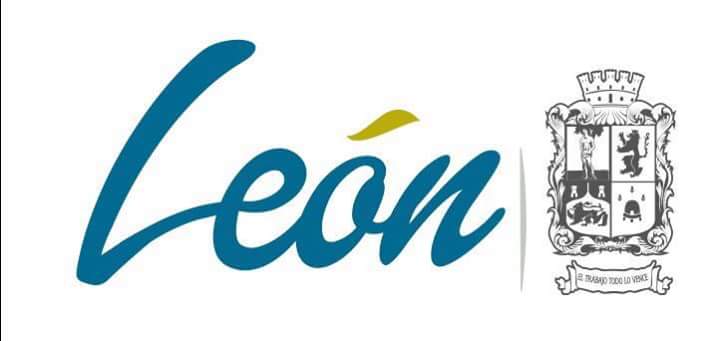 PRESUPUESTO DE EGRESOS PARA EL EJERCICIO FISCAL DE 2018 DEL MUNICIPIO DE LEÓN, GUANAJUATO DE LAS ASIGNACIONES DEL CAPÍTULO IExposición de MotivosEl proyecto de presupuesto de Egresos del Municipio de León, Gto., para el Ejercicio Fiscal 2018 (PPEML), se elaboró con base en los compromisos asumidos y prioridades establecidas por la actual administración municipal, en congruencia con las circunstancias actuales y las expectativas de entorno económico y de las finanzas públicas del país, a fin de fortalecer el entorno municipal. Por lo anterior, la política de gasto para el próximo año tiene como prioridad fortalecer el rubro del programa de inversión, no descuidando  la Seguridad Pública en el Municipio, en el marco de la plena vigencia del Estado de Derecho.  Aunado a lo anterior en el 2018 se seguirán ejerciendo de manera histórica obras y acciones encaminadas a mejorar las condiciones económicas y sociales de la ciudad y por ende de los leoneses, al contar con infraestructura acorde a las necesidades actuales. Continuando con el reto de la presente administración de preparar, diseñar y elaborar el PPEML 2018 acorde a las condiciones económicas actuales que vive el país es importante señalar que se están maximizando los recursos a través de estrategias de austeridad y racionalidad presupuestal. Condiciones económicas, financieras y hacendarias del Municipio.La Hacienda Pública Municipal se constituye por los rendimientos de los bienes que pertenezcan al Municipio, así como por las contribuciones y otros ingresos que el Congreso del Estado de Guanajuato establezca a su favor; así lo dispone el artículo 115 fracción IV de la Constitución Política de los Estados Unidos Mexicanos, el artículo 121 de la Constitución Política para el Estado de Guanajuato, así como el artículo 198 de la Ley Orgánica Municipal para el Estado de Guanajuato.En correlación a lo anterior, y en términos del artículo 1° de la Ley de Hacienda para los Municipios del Estado de Guanajuato, se señala que estos últimos percibirán en cada ejercicio fiscal para cubrir los gastos públicos de la Hacienda Pública a su cargo, los ingresos autorizados, así como los que les correspondan de conformidad con los convenios de coordinación y las leyes en que se fundamenten.Para la aprobación de los mencionados ingresos, los ayuntamientos, en el ámbito de su competencia, propondrán a las legislaturas estatales las cuotas y tarifas aplicables a impuestos, derechos, contribuciones de mejoras y las tablas de valores unitarios de suelo y construcciones que sirvan de base para el cobro de las contribuciones sobre la propiedad inmobiliaria.En este entendido, al Ayuntamiento del Municipio de León, consciente de la necesidad de fortalecer su hacienda con un mínimo impacto a los contribuyentes y en estricto apego a los principios constitucionales de legalidad, equidad y proporcionalidad, propone aquellos tributos preponderantes para el cumplimiento de sus fines públicos, manteniendo así la suficiencia presupuestaria que garantice el desarrollo y logro de los programas y acciones en beneficio de la ciudadanía.Por ello, el presente instrumento integra una política fiscal proporcional entre el ingreso y el gasto público, que permita a nuestro municipio finanzas sanas con beneficios tangibles y sostenibles para los leoneses.En función de lo anterior, se propone al H. Congreso del Estado Libre y Soberano de Guanajuato la presente iniciativa de Ley de Ingresos para el Municipio de León, Guanajuato para el ejercicio fiscal del año 2018, como un instrumento jurídico para promover e impulsar el desarrollo municipal.Entorno económico, pronóstico de ingresos y expectativas de recaudación fiscal. En 2017, la actividad económica nacional crece a una tasa mayor a la esperada a principios del año a pesar de un entorno externo incierto, y lo hace de una manera sostenible, balanceada y apalancada por los beneficios de las reformas estructurales que han comenzado a mostrar sus frutos. Las expectativas económicas para el cierre del presente año han mejorado y son alentadoras, como resultado del desempeño favorable del mercado interno, la reactivación de la demanda externa, y una mayor confianza sobre los fundamentos que sostienen la relación con nuestro principal socio comercial. La información disponible conduce a incrementar la estimación de crecimiento económico para 2017 de un rango entre 1.5 y 2.5 por ciento a un rango que va de 2.0 a 2.6 por ciento, consistente con las expectativas del sector privado.Durante el primer semestre de 2017, la demanda interna continuó con un sólido desempeño apuntalada por la generación de empleos formales, el crecimiento del crédito a empresas y hogares y la disminución de la tasa de desocupación. Asimismo, la aceleración gradual de la producción de manufacturas en Estados Unidos de América se tradujo en un mayor dinamismo de las exportaciones no petroleras de México, comparado con lo observado en los años anteriores. De esta manera, se registró un crecimiento más balanceado, con un avance sostenido de los servicios y de la producción industrial excluyendo las actividades mayormente relacionadas con el petróleo. Durante el periodo de enero a junio de 2017, el valor real del PIB de México registró una expansión anual de 2.3 por ciento. A su interior, las actividades agropecuarias y los servicios aumentaron a tasas anuales de 3.3 y 3.5 por ciento, respectivamente. Mientras que la producción industrial tuvo una reducción anual de 0.3 por ciento debido a la reducción de 11.8 por ciento de la minería petrolera; en contraste, las manufacturas tuvieron una expansión anual de 3.6 por ciento, el mayor desde el segundo semestre de 2014. El crecimiento anual desestacionalizado del PIB excluyendo las actividades mayormente relacionadas con el petróleo fue de 3.7 por ciento, con lo que se hilaron tres años con un crecimiento promedio de 3.1 por ciento.Para lo que resta del año, se prevé que las exportaciones no petroleras de México mantendrán una tendencia de aceleración, impulsadas por el mayor crecimiento proyectado para la producción de manufacturas en Estados Unidos de América. Por otra parte, se anticipa que la demanda interna continúe con un dinamismo positivo, de manera consistente con el fortalecimiento esperado para sus principales determinantes.Las expectativas de crecimiento para México en 2017 se han ajustado al alza tanto entre organismos internacionales como en el sector privado, resultado del balance entre el buen desempeño económico observado hasta ahora y los riesgos prevalecientes. El Fondo Monetario Internacional estimó en julio un crecimiento de 1.9 por ciento, superior en 0.2 puntos porcentuales a su proyección de enero, y la Comisión Económica Para América Latina (CEPAL) elevó en agosto su proyección de crecimiento para México de 1.9 a 2.2 por ciento, tasa igual al doble del crecimiento esperado para América Latina en conjunto. Además, los analistas encuestados por Banco de México, Citibanamex y BlueChip han elevado sus estimaciones para el crecimiento a promedios de 2.2, 2.1 y 2.1 por ciento, respectivamente, mayores a los promedios reportados en enero de 1.5, 1.4 y 1.6 por ciento, en el mismo orden.Dada la evolución más favorable que la esperada de diversas variables económicas y financieras clave, se actualiza el rango de crecimiento del PIB para 2017 entre 2.0 y 2.6 por ciento, estimación que es superior a la proyección previa de 1.5 a 2.5 por ciento y que incorpora los riesgos a la baja que persisten. Este rango es similar a la estimación de Banco de México que va de 2.0 a 2.5 por ciento y es consistente con las expectativas del mercado y los analistas. Para efectos de las estimaciones de finanzas públicas, se plantea utilizar una tasa de crecimiento puntual del PIB para 2017 de 2.2 por ciento. Este escenario de crecimiento del PIB prevé que las exportaciones de bienes y servicios se incrementarían a una tasa anual de 7.6 por ciento en términos reales. Asimismo, se esperaría que el consumo y la inversión aumenten a tasas anuales de 2.5 y 0.3 por ciento, respectivamente.No obstante, estas previsiones como toda estimación, están sujetas a variaciones y a algunos riesgos relevantes. En este sentido, persiste incertidumbre por factores como el proceso de modernización del Tratado de Libre Comercio de América del Norte (TLCAN), la normalización de la política monetaria del Sistema de la Reserva Federal de Estados Unidos de América, las negociaciones relativas a la salida del Reino Unido de la Unión Europea y una potencial desaceleración del crecimiento de China, lo que plantea riesgos a la baja para la economía mexicana y distintas tensiones geopolíticas.En línea con los principales analistas y organismos internacionales, se anticipa que durante 2018 el crecimiento económico mundial, y particularmente el de Estados Unidos de América, registren una ligera aceleración respecto de 2017. Se anticipa que en el crecimiento global se ubique en 3.6 por ciento, superior en 0.1 puntos porcentuales al pronosticado para 2017. En cuanto a Estados Unidos de América, se anticipa que el crecimiento pase de 2.1 a 2.4 por ciento, y para la producción industrial de ese país se espera un crecimiento de 2.4 por ciento, mayor que el crecimiento de 1.9 por ciento proyectado para 2017. Si bien se considera que los riesgos en el entorno externo se encuentran balanceados, en los meses recientes se han incrementado los relacionados con tensiones geopolíticas, particularmente en la península de Corea y el proceso de salida del Reino Unido de la Unión Europea.De manera consistente con este entorno externo más favorable, se prevé que en 2018 las exportaciones no petroleras de México registren una aceleración respecto de 2017. Asimismo, se prevé que en México continúe la buena dinámica del mercado interno, impulsado por el crecimiento del empleo formal, la expansión del crédito, un aumento de los salarios. La mejoría en las perspectivas para la economía mexicana comienza a reflejarse en las expectativas de crecimiento para 2018. De acuerdo con la encuesta realizada por el Banco de México en agosto de 2017, los analistas del sector privado pronostican para 2018 un crecimiento económico de 2.4 por ciento, 0.2 puntos porcentuales mayor que la proyección de mayo.En ese sentido, se estima que durante 2018 el PIB registre un crecimiento anual de entre 2.0 y 3.0 por ciento. Este rango considera una expansión más equilibrada entre los sectores que componen la economía, una disminución en la incertidumbre que proviene del exterior, y un impacto positivo de la aplicación de las reformas estructurales. El entorno macroeconómico previsto para 2018 se encuentra sujeto a riesgos que podrían modificar las estimaciones anteriores. Dentro de los elementos que, de materializarse, podrían generar un efecto negativo sobre la economía mexicana, como por ejemplo si algún miembro del TLCAN decida abandonar el tratado, un menor dinamismo de la economía de Estados Unidos de América o de la economía mundial, una elevada volatilidad en los mercados financieros internacionales, una menor plataforma de producción de petróleo a la prevista, y un incremento de las tensiones geopolíticas.Bajo las características del entorno económico tanto nacional como estatal arriba descrito, se han determinado los conceptos de recaudación que percibirá la hacienda pública de este municipio, estimando una expectativa de recaudación para el ejercicio fiscal del año 2018 de 4 mil 924 millones 583 mil 255.57 pesos.Generalidades de la propuesta Para la elaboración de la presente propuesta, y atendiendo al panorama financiero que deriva del entorno económico nacional, se buscaron opciones que permitan el fortalecimiento de las finanzas municipales incidiendo lo menos posible en el costo de los servicios municipales, de tal forma que la presente propuesta contiene de manera general el aumento correspondiente al factor inflacionario esperado para el siguiente ejercicio fiscal, el cual, conforme a los indicadores establecidos por el Congreso del Estado de Guanajuato es del 5 por ciento.Se presenta la proyección de ingresos y egresos por los tres ejercicios siguientes:Los riesgos de las Fianzas Públicas del Municipio de León pueden ser identificados en tres ámbitos: Vulnerabilidades de los ingresos públicos, Vulnerabilidades del Gasto público, y, Vulnerabilidades de las Obligaciones financieras. Dentro de los Ingresos públicos municipales se pueden identificar los siguientes riesgos de las finanzas públicas:Evasión Fiscal.Dentro del Gasto público municipal se pueden identificar los siguientes riesgos de las finanzas públicas:Un gasto público corriente inercial y rígido a la baja.De la evolución de la deuda pública municipal se pueden identificar los siguientes riesgos para las finanzas públicas:Riesgos de incremento en el mediano plazo de un repunte de las tasas de interés que encarezca el servicio de la deuda.Las propuestas de acción para hacer frente a los riesgos relevantes de las Fianzas públicas son los siguientes:Evasión Fiscal: La implementación de prácticas fiscales dirigidas al fortalecimiento de los ingresos propios y la contención del gasto operativo.Un gasto público corriente inercial y rígido a la baja: Realizar una contención del gasto operativo con la práctica de austeridad.Riesgos de incremento en el mediano plazo de un repunte de las tasas de interés que encarezca el servicio de la deuda: En cuanto a los riesgos presentados en el encarecimiento del servicio de la deuda se tiene contratado para uno de los créditos adquiridos una cobertura de tasa de interés lo que se pretende continuar contratado, además de realizar proyección del gasto de la Deuda con una sobre tasa lo que nos permite hacer frente a las variaciones a mediano plazo de las tasas de Interés.Actualmente el Municipio de León no cuenta con Deuda Contingente asumida de manera solidaria o subsidiaria.Situación de la deuda pública al 31 de diciembre del 2016-2017.Para el 31 de diciembre de 2016, el saldo de la deuda fue de $1,339,899,490 (Mil trecientos treinta y nueve millones ochocientos noventa y nueve mil cuatrocientos noventa pesos 00/100 M.N.).Para el 31 de diciembre de 2017, se reportará de $1,273,652,584.77 (Mil doscientos setenta y tres millones seiscientos cincuenta y dos mil quinientos ochenta y cuatro pesos 00/100 M.N.).En el año del 2016 se recibió la última disposición del crédito total de $540´000,000 (Quinientos cuarenta millones de pesos 00/100 MN) destinados para la construcción de las etapas 3 y 4 del Sistema Integral de Transporte. La primera disposición se realizó en junio del 2014 por un importe de $ 536,000,000 y la segunda y última disposición fue en junio 2016 por un importe de $ 4,000,000.00En 2017 se visualiza una disminución del 4.9% del monto total de la deuda, debido al pago de amortización de los créditos.El detalle de la situación de la deuda pública al 31 de diciembre 2016 y 2017 se muestra a continuación:Para el ejercicio 2018 la carga de la deuda (capital e intereses) se proyecta como sigue:El cálculo de los intereses se realizó considerando una tasa TIIE a 28 días de 9.0%, más los puntos porcentuales adicionales para los créditos de Banorte, Banobras y Banamex. La tasa proyectada representa un incremento de 1.5 puntos porcentuales respecto a la tasa TIIE de 7.5% presupuestada para el 2017. Esto se debe al constante incremento que ha sufrido la TIIE durante todo el año.Para el crédito con Banorte, los intereses se proyectaron a una tasa TIIE de 6.5% durante el primer semestre del 2018, debido a que en julio de 2016 se renovó por dos años la Cobertura de Tasa de Interés CAP a un strike de 6.5%. Cuando la TIIE llegue a este nivel, la diferencia hacia arriba la pagará BBVA Bancomer con quien tenemos contratada la Cobertura, por lo que respecta para el periodo de Julio- Diciembre 2018 se considera contratar una nueva Cobertura de Tasa de Interés CAP a un strike del 9.0%, por lo que los intereses para este periodo se proyectaron con una TIIE de 9.0%.Los gastos presupuestados por concepto de Honorarios de Fiduciario por un importe de $304,467 (tres cientos cuatro mil cuatrocientos sesenta y siete pesos 00/100 M.N.); contemplan un incremento estimado del 10%.Comparativo Presupuesto Deuda 2017 y 2018:Calificación crediticia del Municipio de León:Con la finalidad de contar con el acceso a mejores tasas de financiamiento, y en búsqueda de la mayor transparencia en los procesos internos, así como en el cumplimiento de las obligaciones contractuales de la deuda; el Municipio de León da continuidad al mantenimiento de la calificación crediticia, y anualmente son contratadas dos calificadoras reconocidas en el medio financiero, como lo son Standard & Poor´s y Moody’s de México.Actualmente el Municipio se encuentra calificado de la siguiente manera: Standard & Poor´s el 13 de octubre del presente año, confirmó la calificación mxAA+ mejorando la perspectiva de estable a positiva en Escala Nacional. La calificación asignada al Municipio de León, refleja una sólida base económica y una fuerte posición de liquidez.Moody`s Investors Service el 05 de agosto del presente año, confirmó la calificación Aa3.mx (Estable) Escala Nacional de México (Baa3 en escala global) En opinión de la empresa calificadora, el Municipio de León mantendrá prudentes políticas financieras y disciplina presupuestal en los próximos dos años, se tiene una posición de liquidez adecuada y una economía que ha mantenido un importante dinamismo que contribuye al fortalecimiento de la recaudación local.a)  Estrategias a implementar y los propósitos a lograr con el presupuesto solicitadoConsiderando el impacto negativo de la economía global en las finanzas públicas del Municipio, entre algunas consecuencias nos encontramos con una disminución en Participaciones Federales que se vieron reflejadas desde el ejercicio 2016, siendo prioridad de esta Administración Municipal hacer un uso ético de todos los recursos públicos priorizando el gasto en los programas sociales, inversión en Infraestructura y Seguridad Pública que benefician principalmente a los sectores más vulnerables.Por lo anterior la Tesorería continuará emitiendo, en el mes de enero, los Lineamientos Generales en Materia de Austeridad, Racionalidad y Disciplina del Gasto Público, mismos que han generado un mejor ejercicio de los recursos del Municipio.En cuanto al capítulo de los Servicios Personales, la proyección del presupuesto de capítulo 1000 para el ejercicio 2018 es por $2,025,566,051 calculado de acuerdo a 6,614 plazas. b)  La explicación y comentarios de los programas y en especial de aquellos que abarquen dos o más ejercicios fiscales.Tal como lo consagra la Constitución Política de los Estados Unidos Mexicanos, en la fracción III del artículo 115, el Municipio como ente jurídico y unidad básica de la organización de un Estado, tiene como principal función prestar los servicios públicos básicos que requieren los habitantes del mismo para un desarrollo integral como personas y como sociedad. Es innegable señalar que para la prestación de dichos servicios públicos el Municipio requiere contar con los recursos suficientes para el desarrollo de proyectos y programas encaminados a cubrir la necesidad social que se tiene de los mismos.A fin de lograr lo anterior, para el ejercicio fiscal 2018, en el Presupuesto de Egresos de la Federación se asignó al Municipio de León un total de 72 millones 799 mil 995 pesos, dentro de los cuales, entre otras se contemplan las siguientes acciones:Infraestructura Social calle Nostalgia, entre Blvd. La Luz y Héroes de la Independencia colonia San Pedro de los Hernández;Infraestructura Social en Plaza Comunitaria Delta 2000;Infraestructura Social en la comunidad Rural de "Playas de Sotelo";Construcción de Techado Patio Escolar Escuela Primaria Urbana No.62 "General Francisco  Villa" Clave 11EPR0820H; Pavimentación de la calle "San José del Potrero" (esquina Blvd. Vicente Valtierra) Acceso a la Iglesia y Plaza, colonia El Carmen;Rehabilitación de infraestructura hidráulica y de aulas para la Escuela Normal Oficial;Construcción y equipamiento de una sala de titulación en el Instituto Tecnológico de León; yConstrucción de torre médica campus León, Sede San Carlos de la Universidad de Guanajuato.La aplicación del recurso federal a las obras representa un importante paso hacia el crecimiento sostenido de la ciudad y por ende al de sus habitantes, pues implica el mejoramiento de vialidades, espacios públicos, centros educativos, etc. que se traducen en educación, salud, cultura, deporte, bienestar social e infraestructura que contribuye al desarrollo económico, y más importante aún al desarrollo en conjunto como sociedad.Ahora bien, con relación a los fondos federales por los cuales el Municipio de León, recibe recursos tenemos que:Del Fondo de Aportaciones para la Infraestructura Social Municipal (FAISM) se tiene contemplado un total de 236 millones 087 mil 069 pesos, incluyendo rendimientos financieros proyectados. Estos recursos se destinarán al financiamiento de obras y acciones que beneficien directamente a la población en situación de pobreza extrema, así como a la que se encuentre en un alto grado de rezago social, entre las que se contemplan acciones en rubros tales como agua potable, alcantarillado, drenaje, urbanización, electrificación rural y de colonias pobres, infraestructura básica del sector salud y educativo, mejoramiento de vivienda, así como mantenimiento de infraestructura.Del Fondo de Aportaciones para el Fortalecimiento de los Municipios (FAFM) se tiene proyectado un total de 312 millones 565 mil 042 pesos. Estos recursos son destinados, entre otros, ordenación de desechos, mantenimiento de parques y jardines, mantenimiento de infraestructura, a la atención de las necesidades directamente vinculadas con la seguridad pública de la población y al pago de derechos y aprovechamientos por concepto de agua, descargas de aguas residuales.Además de los recursos provenientes de los fondos ya mencionados, el Municipio de León gestionará recurso derivados del Programa IPP Infraestructura para la Reconstrucción del Tejido Social, para lo cual en el ejercicio 2018 se pretenden  invertir recursos hasta por la cantidad de 200 millones de pesos dicho programa tiene como propósito impulsar las comunidades rurales y urbanas de este municipio mediante la construcción de infraestructura básica y comunitaria, permitiendo así la regeneración del tejido social por medio de tres principales ejes:Obras o acciones de infraestructura básica y comunitaria;Obras de construcción, rehabilitación o equipamiento en espacios públicos; yPavimentación de calles y vialidades.Siguiendo con el ámbito estatal, dentro del Programa Impulso Social se contempla la concurrencia de inversión 50-50 Estado-Municipio hasta por las cantidades siguientes para acciones dentro de varios programas:12 millones de pesos para el Programa Impulso al Desarrollo de mi Comunidad (PIDMC);26 millones de pesos dentro del Programa Impulso a los Servicios Básicos en Mi Colonia y Mi Comunidad (PISBCC);8 millones 670 mil pesos destinados al Programa Impulso al Desarrollo del Hogar (PIDH);Programa de Infraestructura y Equipamiento a Centros de Impulso Social (PIECIS), destinado a que las zonas de atención prioritaria cuenten con instalaciones adecuadas y equipadas para su desarrollo social y humano; entre otrosAunado a lo anterior, para el ejercicio 2018 se tiene contemplada la celebración de convenios con el Gobierno del Estado, mismos que vendrán a reforzar la ejecución de diversos proyectos y programas de inversión de las dependencias y entidades de la administración pública municipal.Tal como lo señala la legislación en la materia la programación del gasto, los programas de inversión pública deben derivar de una estructura que permita la concordancia con los Planes y Programas de Desarrollo, en este orden de ideas, el ejercicio fiscal 2018 no es la excepción, pues en congruencia con el Programa de Gobierno Municipal 2015-2018 los proyectos y acciones de inversión se encuentran alineados a cada uno de los cinco ejes contemplados, así mismo se tienen identificados los recursos del total disponible para el ejercicio fiscal 2018 que se aplicarán a proyectos incluidos dentro de cada uno de los siguientes ejes:Eje 1. Seguridad Ciudadana. Dentro del cual se contempla la atención a la problemática de inseguridad y violencia mediante el reforzamiento de las instituciones y cuerpos de seguridad; así también mediante la cultura de la prevención. Inicialmente para el ejercicio 2018 se aplicarán 58 millones 268 mil 500 pesos a proyectos dentro de este eje, de los cuales destacan, entre otros:Dignificación y equipamiento de las dependencias de Policía y Tránsito (Actualización de Padrón Vehicular de la Secretaría de Seguridad);Fortalecimiento de la Academia Metropolitana de Seguridad Pública de León; yFortalecimiento de la dependencia de Protección Civil.Eje 2. Inclusión al Desarrollo. Se Iniciará con 317 millones 705 mil 390 pesos, este tipo de proyectos están encaminados a reducir las brechas sociales, es decir, ampliar las oportunidades de desarrollo para las personas, en especial a aquellas en situaciones de pobreza o marginación. Dentro del eje dos se tienen contemplados programas tales como:Mejorando mi vivienda;Manos a la Obra por León (Espacios Públicos);Programa de certeza jurídica, regularización y acceso a servicios básicos (agua potable y alcantarillado); y otros.Eje 3. Desarrollo Económico y Competitividad. El entorno global actual amerita la diversificación económica, es por ello que, no obstante que el Municipio está marcado por una fuerte tradición en el sector calzado y textil, debe abrirse paso a otras áreas de oportunidad. Dentro de este eje se arrancará con 39 millones 365 mil pesos para proyectos destinados a incentivar el desarrollo económico del municipio. Algunos de los proyectos a implementar durante el ejercicio fiscal 2018 serán:León Ciudad Estratégica;Fortalecimiento de la Oferta Turística; yAgroecología y Reconversión Productiva.Eje 4. Desarrollo Ordenado y Sustentable. Para los proyectos contemplados dentro de este eje, se abrirá el siguiente año con 588 millones 961 mil 612 pesos, lo cuales tienen como objetivo el mejoramiento en aspectos como la movilidad, el entorno urbano, la disponibilidad y calidad del agua, el manejo de residuos; así como fomentar la preservación del medio ambiente. Para el ejercicio 2018, se dará continuidad a proyectos tales como el de alumbrado público que, como un proyecto plurianual en su segunda etapa, inició en el ejercicio 2017 y continuará en 2018; con la asignación total de 109 millones 637 mil 737 pesos, dentro de los cuales se contempla la aportación municipal de hasta 42 millones de pesos que se sumarán a la aportación que realice el Fideicomiso para el Ahorro de Energía Eléctrica FIDE para el Proyecto de Eficiencia y Sustentabilidad Energética en el municipio y que cuenta con la participación del Banco Internacional de Reconstrucción y Fomento y que será ejecutado por la Secretaría de Energía. Con acciones como esta se refuerza uno de los proyectos emblemáticos de esta administración municipal, que no solo representa una mejor iluminación de las calles y principales avenidas del municipio, sino además una mayor seguridad para los leoneses y sus familias. Se refrenda además el compromiso con los habitantes de este municipio mediante el programa de “Servicio de Recolección y traslado de Residuos Sólidos Urbanos domiciliarios (Recolección de Basura)”, pues esta administración se encuentra consciente de la importancia que tiene la prestación de este servicio público para dar una imagen amigable con el medio ambiente tanto en la urbe como en las comunidades rurales.Eje 5. Innovación y Buena Gobernanza. Dentro de este eje se contemplan todas aquellas acciones que permitan responder a la necesidad que tiene la ciudadanía de sentir un gobierno cercano, que obedezca a su función de prestador de servicios públicos y tenga por objetivo final el bien común. En razón de lo anterior, se cuenta inicialmente con 25 millones 732 mil 219 pesos, mismos que se aplicarán en programas y proyectos tales como:Fortalecimiento tecnológico para los procesos de fiscalización; Programa León Digital; entre otros.Así pues, para el ejercicio fiscal 2018 el Municipio de León, Guanajuato cuenta con un total disponible de 1,030 millones 032 mil 720 pesos, para ejecutarse en proyectos y programas de inversión de conformidad con el Programa de Gobierno 2015-2018.Cabe hacer mención que el Programa de Inversión Pública, coordinado por la Tesorería Municipal, con el apoyo de todas las dependencias y entidades de la Administración Pública Municipal, se ha generado a efecto de que el mismo propicie el desarrollo e implementación de proyectos y programas de inversión prioritarios para el desarrollo no solo de la ciudad sino también de sus comunidades rurales.En este orden de ideas la planeación y propuesta de anteproyecto se llevó a cabo, tomando en cuenta entre otros, el cumplimiento al Programa de Gobierno vigente, la etiqueta de los recursos federales de los fondos de aportaciones, el avance presupuestal 2017 del programa de inversión pública conforme a la metodología del marco lógico y el Presupuesto Basado en Resultados (PBR), lo cual permite a su vez una rendición de cuentas transparente para los órganos fiscalizadores y de control; así como un mejor conocimiento para los habitantes del Municipio de León del manejo de los recursos públicos con los que cuenta el gobierno.Nota: Dentro del importe del concepto “Obra Pública y Proyectos Estratégicos”, se encuentra todo el recurso del Gasto de Inversión, sin embargo, a nivel detalle se disgrega en los diferentes capítulos del gasto, como se muestra a continuación:TÍTULO PRIMERODE LAS ASIGNACIONES DEL PRESUPUESTO DE EGRESOS DEL MUNICIPIOCAPÍTULO IDisposiciones generalesArtículo 1.  El proyecto de presupuesto de Egresos del Municipio de León, Gto., para el Ejercicio Fiscal 2018 (PPEML), se elaboró con base en los compromisos asumidos y prioridades establecidas por la actual administración municipal, en congruencia con las circunstancias actuales y las expectativas de entorno económico y de las finanzas públicas del país, a fin de fortalecer el entorno municipal. Por lo anterior, la política de gasto para el próximo año tiene como prioridad fortalecer el rubro del programa de inversión, no descuidando  la seguridad Pública en el Municipio, en el marco de la plena vigencia del Estado de Derecho.  Aunado a lo anterior en el 2018 se seguirán ejerciendo de manera histórica obras y acciones encaminadas a mejorar las condiciones económicas y sociales de la ciudad y por ende de los leoneses, al contar con infraestructura acorde a las necesidades actuales. Continuando con el reto de la presente administración de preparar, diseñar y elaborar el PPEML 2018 acorde a las condiciones económicas actuales que vive el país es importante señalar que se están maximizando los recursos a través de estrategias de austeridad y racionalidad presupuestal. Artículo 2. Para los efectos de este Acuerdo se entenderá por:Adecuaciones Presupuestarias: Las modificaciones a los calendarios presupuestales, las ampliaciones y reducciones al Presupuesto de Egresos del Municipio mediante movimientos compensados y las liberaciones anticipadas de recursos públicos calendarizados realizadas por la Tesorería Municipal, siempre que permitan un mejor cumplimiento de los objetivos y metas de los programas presupuestarios a cargo de los Ejecutores de Gasto.ADEFAS: Asignaciones destinadas a cubrir las erogaciones devengadas y pendientes de liquidar al cierre del ejercicio fiscal anterior, derivadas de la contratación de bienes y servicios requeridos en el desempeño de las funciones de los entes públicos, para las cuales existió asignación presupuestal con saldo disponible al cierre del ejercicio fiscal en que se devengaron.Amortización de la Deuda y Disminución de Pasivos: Representa la cancelación mediante pago o cualquier forma por la cual se extinga la obligación principal de los pasivos contraídos por el Municipio.Asignaciones Presupuestales: La ministración que de los recursos públicos aprobados por el H. Ayuntamiento mediante el Presupuesto de Egresos del Municipio.Ayudas: Las aportaciones de recursos públicos en numerario o en especie otorgadas por el Municipio con base en los objetivos y metas de los programas presupuestarios.Capítulo de gasto: Al mayor nivel de agregación que identifica el conjunto homogéneo y ordenado de los bienes y servicios requeridos por los entes públicos.Clasificación Funcional del Gasto: La que agrupa los gastos según los propósitos u objetivos socioeconómicos que persiguen los diferentes entes públicos. Presenta el gasto público según la naturaleza de los servicios gubernamentales brindados a la población. Con dicha clasificación se identifica el presupuesto destinado a finalidades de: Gobierno, Desarrollo Social, Desarrollo Económico y Otros no Clasificados; permitiendo determinar los objetivos generales de las políticas públicas y los recursos financieros que se asignan para alcanzarlos.Clasificación por Objeto del Gasto: La que resume, ordena y presenta los gastos programados en el presupuesto, de acuerdo con la naturaleza de los bienes, servicios, activos y pasivos financieros. Alcanza a todas las transacciones que realizan los entes públicos para obtener bienes y servicios que se utilizan en la prestación de servicios públicos y en la realización de transferencias, en el marco del Presupuesto de Egresos.Clasificación por Fuentes de Financiamiento: La clasificación por fuentes de financiamiento consiste en presentar los gastos públicos según los agregados genéricos de los recursos empleados para su financiamiento. Esta clasificación permite identificar las fuentes u orígenes de los ingresos que financian los egresos y precisar la orientación específica de cada fuente a efecto de controlar su aplicación.Clasificación Económica de los Ingresos, de los Gastos y del Financiamiento de los Entes Públicos: La Clasificación Económica de las transacciones de los entes públicos permite ordenar a éstas de acuerdo con su naturaleza económica, con el propósito general de analizar y evaluar el impacto de la política y gestión fiscal y sus componentes sobre la economía en general.Clasificación Administrativa: La que tiene como objetivo identificar el agente que realiza la erogación de los recursos públicos, se desglosa a través de asignaciones denominadas ramos presupuestarios como el de la Administración Pública, de los Poderes, o de los Órganos autónomos. Clasificación Programática: Técnica presupuestaria que pone especial atención a las actividades que se realizan más que a los bienes y servicios que se adquieren. Contiene un conjunto armónico de programas, proyectos y metas que se deben realizar a corto plazo y permite la racionalización en el uso de recursos al determinar objetivos y metas; asimismo, identifica responsables del programa y establece las acciones concretas para obtener los fines deseados.Dependencias: Las definidas como tales en la Ley Orgánica de la Administración Pública Municipal del Estado de Guanajuato, las cuales son objeto de control presupuestario directo por parte de la Tesorería.Economías o Ahorros Presupuestarios: Los remanentes de recursos públicos del Presupuesto de Egresos del Municipio no comprometidos al término del Ejercicio Fiscal; así como los ahorros realizados en un periodo determinado. Entes públicos: Los Poderes Ejecutivo, Legislativo y Judicial, los entes autónomos, los ayuntamientos de los municipios y las entidades de la administración pública paraestatal, ya sean estatales o municipales.Entidades: Los organismos públicos descentralizados, las empresas de participación estatal mayoritaria, los fideicomisos públicos y los organismos desconcentrados, los cuales son objeto de control presupuestario indirecto por parte de la Tesorería.Fideicomisos Públicos: Entidades no personificadas a partir de las cuales el Municipio o alguna de las demás entidades paramunicipales constituyen con el objeto de auxiliar al Municipio en el Desarrollo de alguna de sus áreas prioritarias del desarrollo. Gasto Corriente: Al conjunto de erogaciones que no tienen como contrapartida la creación de activos, sino que constituye un acto de consumo. Son los gastos en recursos humanos y de compra de bienes y servicios, necesarios para la administración y operación gubernamental.Gasto Federalizado: El gasto federalizado o descentralizado en México se integra por los recursos públicos que el Gobierno Federal transfiere a los Estados y Municipios del país para que estos últimos afronten sus necesidades de gasto en materia de educación, salud, infraestructura e inversión social, seguridad pública, entre otros rubros.Gasto de Inversión o Capital: Erogaciones que realizan dependencias y entidades de la Administración Pública tendientes a adquirir, ampliar, conservar y mejorar sus bienes de capital, incluyendo también la adquisición de acciones y títulos de crédito de terceros, construcción de obras públicas y desarrollo de acciones para promover el incremento de la capacidad productiva de los diversos sectores de la economía.Gasto No Programable: Los recursos que se destinan al cumplimiento de los fines y funciones propias del Municipio y que por su naturaleza no están asociados a programas específicos.Gasto Programable: Los recursos que se destinan al cumplimiento de los fines y funciones propias del Municipio, por lo cual están directamente relacionados con los programas a cargo de los Ejecutores de Gasto previamente establecidos para alcanzar los objetivos y metas, que tienen un efecto directo en la actividad económica y social.Ingresos Excedentes: Los recursos públicos que durante el Ejercicio Fiscal se obtienen adicionalmente a los aprobados en la Ley de Ingresos del Municipio vigente.Matriz de Indicadores para Resultados (MIR): La herramienta de planeación estratégica que en forma resumida, sencilla y armónica establece con claridad los objetivos del Programa Presupuestario y su alineación con aquellos de la planeación nacional, estatal, municipal y sectorial; incorpora los indicadores que miden los objetivos y resultados esperados; identifica los medios para obtener y verificar la información de los indicadores; describe los bienes y servicios a la sociedad, así como las actividades e insumos para producirlos; e incluye supuestos que son factores externos al programa que influyen en el cumplimiento de los objetivosPrograma: Nivel o categoría programática que contiene un conjunto de acciones afines y coherentes a través de las cuales se pretende alcanzar objetivos y metas previamente determinadas por la planeación, para lo cual se requiere combinar recursos: humanos, tecnológicos, materiales, naturales, financieros; contienen un conjunto interdependiente de proyectos los cuales especifican tiempo y espacio en el que se van a desarrollar y atribuye responsabilidades a una o varias unidades ejecutoras debidamente coordinadas.Subsidios: Las asignaciones de recursos públicos que se destinan al desarrollo de actividades productivas prioritarias consideradas de interés general, así como proporcionar a usuarios y consumidores, bienes y servicios básicos a precios y tarifas por debajo de los del mercado o de forma gratuita y su otorgamiento no implica contraprestación alguna.Transferencias: Los recursos públicos previstos en el Presupuesto de Egresos del Municipio para el cumplimiento de los objetivos y metas de los programas y la prestación de los bienes y servicios públicos a cargo de los Poderes, Organismos Constitucionalmente Autónomos y Entidades.Unidad Presupuestal: Cada uno de los órganos o dependencias de la Administración Pública del Municipio que tiene a su cargo la administración de los recursos financieros, humanos, materiales y los servicios generales y sociales, con el fin de cumplir con eficacia y eficiencia la misión que le ha sido conferida en las disposiciones legales y reglamentarias.Unidad Responsable: Cada una de las unidades administrativas subordinadas a las Unidades Presupuestales, en las que se desconcentran parte del ejercicio presupuestal y se les encomiendan la ejecución de actividades, programas y/o proyectos para el cumplimiento de los objetivos, líneas de acción y metas establecidos en el Programa de Gobierno Municipal.Cualquier otro término no contemplado en el presente artículo, se deberá entender conforme al glosario de la Ley General de Contabilidad Gubernamental y las demás leyes de la materia.Artículo 3. En la celebración y suscripción de convenios o acuerdos en los que se comprometa el patrimonio económico o el erario del Municipio, será necesaria la intervención de la Tesorería Municipal.Artículo 4. El ejercicio del presupuesto se apegará a los principios de eficiencia, eficacia, economía, transparencia y honradez para satisfacer los objetivos a los que están destinados, con base en lo siguiente:Priorizar la asignación de los recursos a los programas, obras y acciones de alto impacto y beneficio social que incidan en el desarrollo económico y social.Garantizar la elevación de los niveles de calidad de vida en la población.Identificación de la población objetivo, procurando atender a la de menor ingreso.Consolidar la estructura presupuestaria que facilite la ejecución de los programas.Afianzar un presupuesto basado en resultados. Artículo 5. La información que en términos del presente Acuerdo deba remitirse al Cabildo deberá cumplir con lo siguiente: Ser enviada a la Secretaría del Ayuntamiento.Turnar para su inclusión en la Sesión de Cabildo y su discusión con la Comisión de Hacienda.Presentar la información en forma impresa y en formato electrónico de texto.El nivel mínimo de desagregación se hará con base en las disposiciones del Consejo Nacional de Armonización Contable (CONAC).En caso de que la fecha límite para presentar la información sea día inhábil, la misma se recorrerá al día hábil siguiente.Artículo 6. La Tesorería Municipal garantizará que toda la información presupuestaria de egresos e ingresos cumpla con la Ley de Presupuesto y Gasto Público para los Municipios del Estado de Guanajuato, así como la Ley General de Contabilidad Gubernamental.Todas las asignaciones presupuestarias del presente Acuerdo y de documentos de la materia deberán cumplir con las disposiciones, requisitos y estar disponibles en términos de la Ley Estatal de Transparencia y Acceso a la Información Pública del estado de Guanajuato.Artículo 7. La Tesorería Municipal reportará en los informes trimestrales sobre la situación económica, las finanzas públicas y la deuda pública, que incluirán el desglose de los proyectos de inversión previstos en este Acuerdo; informes de avance de gestión financiera y cuenta de la hacienda pública; la evolución de las erogaciones correspondientes a los programas presupuestarios para: la igualdad entre mujeres y hombres; para niñas, niños y adolescentes; de ciencia, tecnología e innovación; especial concurrente para el desarrollo sustentable; erogaciones para el desarrollo integral de los jóvenes; recursos para la atención de grupos vulnerables,  erogaciones para el desarrollo integral de la población indígena, cambio climático y medio ambiente.CAPÍTULO IIDe las ErogacionesArtículo 8. El gasto neto total previsto en el presente Presupuesto del Municipio de León, Guanajuato, importa la cantidad de $5,040,583,255  y si alguna o algunas de las asignaciones del presupuesto de egresos resultaren insuficientes para cubrir las necesidades que originen las funciones encomendadas a la administración municipal, el ayuntamiento podrá acordar las modificaciones o ampliaciones necesarias en función de la disponibilidad de fondos y previa justificación de las mismas.El ayuntamiento podrá aprobar transferencias, reducciones, cancelaciones o adecuaciones presupuestarias, siempre y cuando se justifique la necesidad de llevarlos a cabo. Artículo 9. La forma en que se integran los ingresos del Municipio, de acuerdo con la clasificación por fuentes de financiamiento, es la siguiente: Clasificación por Fuentes de FinanciamientoArtículo 10. De acuerdo con la clasificación por tipo de gasto, el presupuesto de egresos del Municipio de León se distribuye de la siguiente forma:Clasificación por tipo de gastoArtículo 11.  Las asignaciones previstas en el presupuesto de egresos del Municipio se integran de la siguiente forma, de acuerdo con la clasificación económica de los ingresos, de los gastos y del financiamiento:	Clasificación Económica de los Ingresos, de los Gastos y del Financiamiento(Estructura Básica)Artículo 12. El gasto neto total previsto en este presupuesto se integra, de acuerdo a la clasificación por objeto del gasto a nivel de capítulo, concepto, partida genérica y partida específica, conforme al Anexo 1 del Presente Acuerdo. Artículo 13. Las asignaciones previstas para los Órganos Autónomos importan la cantidad de: $12,687,696 y de acuerdo a la clasificación por objeto del gasto a nivel de capítulo, concepto, partida genérica y partida específica, se integran conforme al Anexo 2 del Presente Acuerdo.Artículo 14. Las asignaciones previstas para el Cabildo importan la cantidad de: $24,884,623 que comprende los recursos públicos asignados a:Tales recursos, de acuerdo a la clasificación por objeto del gasto a nivel de capítulo, concepto, partida genérica y partida específica, se integran conforme al Anexo 3 del Presente Acuerdo.Artículo 15. Las asignaciones previstas para Juzgados Administrativos importan la cantidad de: $9,736,221 y de acuerdo a la clasificación por objeto del gasto a nivel de capítulo, concepto, partida genérica y partida específica, se integran conforme al Anexo 4 del Presente Acuerdo.Artículo 16. Las erogaciones previstas en este Acuerdo, de acuerdo con la clasificación administrativa se distribuyen conforme a los siguientes Anexos: Anexo 5. Sector Público Municipal.Anexo 5.1. Sector Público Municipal por Unidad Responsable (UR). Incluye a las autoridades auxiliares municipales y a la oficina, dirección o unidad de transparencia y acceso a la información pública.Anexo 5.2 Administración centralizada. Incluye los ramos generales y dependencias. Anexo 5.3 Administración descentralizada. Incluyendo los organismos y paraestatales.Anexo 5.4 Órganos autónomos. Organismos de agua, instituciones de educación municipales, derechos humanos y electorales (En su caso). Anexo 5.5 Otras Entidades.Artículo 17. De acuerdo con la clasificación funcional del gasto, el Presupuesto de Egresos del Municipio de León en relación al gasto de inversión para el ejercicio fiscal 2018 se distribuye de la siguiente forma:Clasificación Funcional del Gasto(Nivel 1 Finalidad, Nivel 2 función y Nivel 3 subfunción)Artículo 18. La clasificación programática de acuerdo con la tipología general de los programas presupuestarios, así como por objeto del gasto y por fuente de financiamiento del presupuesto de egresos del Municipio de León incorpora los programas de los entes públicos desglosados de las siguientes formas:Clasificación Programática(tipología general) Clasificación Programática (por objeto del gasto)Artículo 19. Los programas con recursos concurrentes provenientes de transferencias federales, estatales, municipales e ingresos propios se distribuyen de la siguiente forma: Programa con recursos concurrentes por orden de gobiernoArtículo 20. Las transferencias internas otorgadas a dependencias paramunicipales o fideicomisos públicos se distribuyen de la siguiente forma:Artículo 21. Las asignaciones a Instituciones sin fines de lucro u organismos de la sociedad civil para el ejercicio fiscal 2018 es por la cantidad de $10,360,000Artículo 22. El Municipio creo una partida de previsiones para atender desastres naturales y otros siniestros, a la cual para 2018 se le asignó un monto de $2,000,000.00Artículo 23. La Tesorería Municipal podrá reducir, suspender o terminar las transferencias y subsidios cuando:Las entidades a las que se les otorguen cuenten con autosuficiencia financiera;Las transferencias ya no cumplan con el objetivo de su otorgamiento;Las entidades no remitan la información referente a la aplicación de estas transferencias; yNo existan las condiciones presupuestales para seguir otorgándolas.Artículo 24. El Municipio no asigna recursos a los partidos políticos.Artículo 25. El capítulo específico que incorpora las obligaciones presupuestarias de los proyectos de asociación público-privada se incluye en el Anexo 6 de este Acuerdo.Artículo 26. El capítulo específico que incorpora los proyectos de inversión en infraestructura que cuentan con aprobación para realizar erogaciones plurianuales, se incluye en el Anexo 7 de este Acuerdo.Artículo 27. El capítulo específico que incorpora las erogaciones correspondientes a los compromisos plurianuales sujetos a la disponibilidad presupuestaria de los años subsecuentes, se incluye en el Anexo 8 de este Acuerdo.Artículo 28. El capítulo específico que incorpora las erogaciones correspondientes a los compromisos derivados de proyectos de infraestructura productiva de largo plazo se incluye en el Anexo 9 de este Acuerdo.Artículo 29. La asignación presupuestaria para la inversión pública directa para el ejercicio fiscal 2018 es de $1,030,032,720.Artículo 30. El monto inicial de inversiones financieras para el 2018 a la fecha no se conoce, hasta el cierre del ejercicio 2017.Artículo 31. Las cuentas bancarias productivas se especifican en el Anexo 10 del presente Acuerdo.CAPÍTULO IIIDe los Servicios PersonalesArtículo 32. En el ejercicio fiscal 2018, la administración pública municipal centralizada contará con 6,614 plazas de conformidad con el Anexo 11 de este Acuerdo.Artículo 33. Los servidores públicos ocupantes de las plazas a que se refiere el artículo anterior, percibirán las remuneraciones que se determinen en el Tabulador de Sueldos y Salarios contenido en los Anexos 12; sin que el total de erogaciones por servicios exceda de los montos aprobados en este Presupuesto.Artículo 34. Para el establecimiento y determinación de criterios que regulen los incrementos salariales, la Tesorería Municipal se sujetará a lo previsto en las normas y lineamientos en materia de administración, remuneraciones y desarrollo del personal, y cualquier otra incidencia que modifique la relación jurídico-laboral entre el Municipio y sus servidores públicos, incluyendo el control y elaboración de la nómina del personal del Gobierno Municipal.Las prestaciones para el personal sindicalizado están contenidas en los Contratos Colectivos de Trabajo, para el ejercicio 2018 se encuentran en revisión contractual por lo que su definición será dentro del propio periodo.El presupuesto de remuneraciones está en función a la plantilla de personal autorizada y las economías que se generen podrán ejercerse por medio de un traspaso en otras partidas del mismo capítulo o bien ser destinadas a proyectos de inversión.Artículo 35.  No hay cargos al Ramo Provisiones Salariales y Económicas para trabajos y actividades asociadas al Presidente Municipal.Artículo 36. La Secretaría de Seguridad Pública Municipal comprende un total de 3,574 plazas, mismas que están desglosadas en el Anexo 13 del presente Acuerdo.La integración del gasto en seguridad púbica es la siguiente:Integración del Gasto EN SEGURIDAD PÚBLICA La plantilla de la Secretaría de Seguridad Pública Municipal se cubre con fondos municipales y recursos de Ramo 33 FII.Artículo 37. Las erogaciones previstas para pensiones son de $858,714, cabe mencionar que los trabajadores de esta municipalidad se encuentran afiliados al Instituto Mexicano del Seguro Social, en donde como obligación patronal se cubren de manera bimestral las cuotas respectivas a los ramos de Retiro, Cesantía en edad avanzada y Vejez, mismas que se depositan en las respectivas subcuentas de la cuenta individual de cada trabajador, en los términos previstos en la Ley para la Coordinación de los Sistemas de Ahorro para el Retiro y la propia del Instituto.Los recursos previstos para el pago de las cuotas, se realizan y aprueban de manera anual razón por la cual no se cuenta con una reserva/ provisión para el pago de éstos, toda vez que constituye un gasto corriente para esta municipalidad. A continuación, se presenta tabla con los costos de las cuotas de Seguridad Social y lo respectivo a los ramos de retiro:*RCV- Retiro, Cesantía en edad avanzada y Vejez.Cabe destacar, que los importes presentados son autorizados de manera anual por el H. Ayuntamiento y cumplen con lo establecido en la normatividad vigente.Se manifiesta que no existe la obligación de pago alguno de pensiones que requiera llevar a cabo algún estudio actuarial para el estudio de estas obligaciones por no encontrarse contenido en Ley, Decretos, Contratos Colectivos o en las Condiciones Generales de Trabajo establecidas por esta entidad.Sin embargo, a efectos de proporcionar información suficiente del costo de las obligaciones de los próximos 10 años para el municipio de León, Guanajuato en cuanto a las aportaciones para los Ramos de Retiro, Cesantía en edad avanzada y Vejez refiere presento lo siguiente, considerando una tasa de inflación anual del 5 y 6% de acuerdo a lo publicado en los Criterios Generales de Política Económica:No obstante, en la fecha que el municipio de León se incorporara voluntariamente al régimen obligatorio ante el Instituto Mexicano del Seguro Social, existían trabajadores a los cuales se otorgó a manera de apoyo económico una pensión que el día de hoy equivale al pago mensual de cuarenta y cinco punto cuarenta y dos días de salario mínimo, una gratificación anual de cincuenta y seis días de salario mínimo por concepto de aguinaldo y una despensa anual que no podrá exceder de veinticinco días de salario mínimo. Dichos apoyos se encuentran contenidos dentro del marco normativo vigente “Plan de Previsión Social de la Administración Centralizada del Municipio de León, Guanajuato”.Expuesto lo anterior, las obligaciones presentes de esta municipalidad respecto a algún tipo de esquema de pensiones, sería con los citados en el párrafo que antecede, presentando a manera de resumen la siguiente información:A la fecha, de estos 17 pensionados; 4 de ellos se encuentran con vida y 13 son sus beneficiarios, que se encuentran contemplados dentro del citado Plan de previsión social, “se entiende por beneficiarios únicamente a la cónyuge o concubina, de los servidores públicos jubilados con cargo al Municipio”.	Como se aprecia, el importe de los apoyos que se otorgan a los 17 beneficiarios no representa riesgo financiero para el municipio, y para los trabajadores que se pagan las cuotas se encuentran protegidos bajo las normas de Seguridad Social.Artículo 38. Las erogaciones previstas para jubilaciones son de $0.00 pesos, debido a que todo el personal de la administración pública del Municipio de León se encuentra incorporado al Instituto Mexicano del Seguro Social.CAPÍTULO IVDe la Deuda PúblicaArtículo 39. El saldo neto de la deuda pública del Municipio de León al inicio el ejercicio 2018 es de $1´273,652,585, durante el ejercicio 2017 se erogaron en intereses $103,658,398.Para el ejercicio fiscal 2018, se establece una asignación presupuestaria de $ 189,370,937  que será destinada a la amortización de capital en $69,091,821 al pago de intereses en $118,353,455, a gastos de la deuda $304,467 y al costo por cobertura $1,621,194 de la Deuda Pública contratada con la Banca de Desarrollo y con la Banca Privada.Presupuesto de la Deuda Pública 2018.La composición de dicha asignación será ejercida de la siguiente forma:Artículo 40. Dentro del mismo capítulo correspondiente a Deuda Pública se establece por separado una asignación por un importe de $ 0.00, para el concepto denominado Adeudos de Ejercicios Fiscales Anteriores (ADEFAS). Artículo 41. El monto establecido como tope de deuda pública para contratar durante el ejercicio fiscal 2018 establecido se establece en el artículo 6 de la Ley de Deuda Pública para el Estado y los Municipios de Guanajuato, de conformidad al sistema de alertas. Adicionalmente en 2017 entró en vigor la Ley de Disciplina Financiera de las Entidades Federativas y los Municipios, que en su artículo 46 estable que, de acuerdo al Sistema de Alertas, cada Ente Público tendrá los siguientes Techos de Financiamiento Neto: Bajo endeudamiento sostenible hasta un 15% de los Ingresos de libre disposición, Endeudamiento en observación el equivalente al 5% de Ingresos de libre disposición y para un Endeudamiento Elevado el 0% de los Ingresos de libre disposición.Artículo 42. Las Dependencias y Entidades deberán registrar ante la Tesorería Municipal, todas las operaciones que involucren compromisos financieros con recursos públicos municipales, los cuales solo se podrán erogar si se encuentran autorizados en el presupuesto respectivo. TÍTULO SEGUNDODE LOS RECURSOS FEDERALESCAPÍTULO ÚNICODe los recursos federales transferidos al Estado y sus municipiosArtículo 43. El Presupuesto de Egresos del Municipio de León se conforma por $4,124,222,946 de gasto propio y $625,152,111 proveniente de gasto federalizado y/o estatal.Las ministraciones de recursos federales a que se refiere este artículo, se realizarán de conformidad con las disposiciones aplicables y los calendarios de gasto correspondientes.Artículo 44. Las dependencias y entidades federales sólo podrán transferir recursos federales al Municipio, a través de la Tesorería Municipal, salvo en el caso de ministraciones relacionadas con obligaciones del Municipio que estén garantizadas con la afectación de sus participaciones o aportaciones federales, en términos de lo dispuesto en los artículos 9, 50 y 51 de la Ley de Coordinación Fiscal y los casos previstos en las disposiciones legales aplicables.Artículo 45. Las Dependencias, entidades y organismos autónomos en el ejercicio de los recursos que les sean transferidos a través del Ramo General 33 Aportaciones Federales para Entidades Federativas y Municipios, se sujetarán a las disposiciones en materia de información, rendición de cuentas, transparencia y evaluación establecidas en los artículos 134 de la Constitución Política de los Estados Unidos Mexicanos, 48 y 49, fracción V, de la Ley de Coordinación Fiscal, 85 y 110 de la Ley Federal de Presupuesto y Responsabilidad Hacendaria. Las Participaciones de la Federación y el Estado al Municipio de León importan la cantidad de $2,148,926,566 y se desglosan a continuación:Artículo 46. Las Aportaciones de la Federación al Municipio estimarán $1,118,331,669 y se desglosan a continuación:47. La aplicación, destino y distribución estimada de los fondos de recursos federalizados provenientes del Ramo 33 se desglosa de la siguiente manera:Artículo 48. Se establece un importe de $11,720,000 pesos que corresponde a inversión destinada para niños, niñas y adolescentes que se distribuye en tres programas presupuestarios a cargo de tres dependencias y entidades de la Administración Pública Municipal como se muestra a continuación:Niñas, niños y adolescentesArtículo 49. A la fecha no se ha dado a conocer el importe para el Fortalecimiento a la Seguridad Pública en los Municipios (FORTASEG) dicho importe se da a conocer en el mes de enero de 2018.TÍTULO TERCERODE LA DISCIPLINA PRESUPUESTARIA EN EL EJERCICIO DEL GASTO PÚBLICOCAPÍTULO IDisposiciones generalesArtículo 50. El ejercicio del gasto público deberá sujetarse estrictamente a las disposiciones previstas en la Ley de Presupuesto, las que emita la Tesorería, en el ámbito de la Administración Pública Municipal. Tratándose de órganos jurisdiccionales, así como de los entes autónomos, las unidades administrativas competentes emitirán las disposiciones correspondientes.Artículo 51. La Tesorería emitirá durante el mes de enero de 2018, las Reglas para la Racionalización del Gasto Público a las que deberán sujetarse las Dependencias y Entidades de la Administración Pública Municipal.Artículo 52. Las Dependencias y Entidades, sin exceder sus presupuestos autorizados, responderán de las cargas financieras que se causen por no cubrir oportunamente los adeudos no fiscales contraídos entre sí, las cuales se calcularán a la tasa anual que resulte de sumar 5 puntos porcentuales al promedio de las tasas anuales de rendimiento equivalentes a las de descuento de los Certificados de la Tesorería de la Federación a 28 días, en colocación primaria, emitidos durante el mes inmediato anterior a la fecha del ciclo compensatorio.Artículo 53. La Tesorería Municipal, analizando los objetivos y la situación de las finanzas públicas, podrá autorizar compensaciones presupuestarias entre dependencias y entidades, y entre estas últimas, correspondientes a sus ingresos y egresos, cuando las mismas cubran obligaciones entre sí derivadas de variaciones respecto de la Ley de Ingresos del Estado para el Ejercicio Fiscal de 2018 y este Presupuesto de Egresos en los precios y volúmenes de los bienes y servicios adquiridos por las mismas, siempre y cuando el importe del pago con cargo al presupuesto del deudor sea igual al ingreso que se registre en la Ley de Ingresos del Municipio para el Ejercicio Fiscal de 2018 o, en su caso, que dicho importe no pueda cubrirse con ingresos adicionales de la entidad a consecuencia del otorgamiento de subsidios en los precios de los bienes o servicios por parte de la entidad deudora. CAPÍTULO IIDe la Racionalidad, Eficiencia, Eficacia, Economía, Transparencia y Honradez en el Ejercicio del GastoArtículo 54. Las dependencias sólo podrán modificar sus estructuras orgánicas y laborales aprobadas para el ejercicio fiscal 2018, previa autorización del H. Ayuntamiento y de conformidad con las normas aplicables, siempre que cuenten con los recursos presupuestarios suficientes.Artículo 55. La Tesorería Municipal podrá entregar adelantos de subsidios, previa petición que por escrito haga el titular de la entidad al Tesorero.La Tesorería Municipal podrá autorizar o negar las peticiones a que se refiere el párrafo anterior, en función de la situación de las finanzas públicas del Gobierno del Municipio y del resultado que arroje el análisis practicado a la capacidad financiera de la entidad u organismo solicitante. Artículo 56. Los viáticos y gastos de traslado para el personal adscrito a las Dependencias deberán ser autorizados por los titulares de las mismas, previa valoración y conveniencia de la comisión que motiva la necesidad de traslado y/o asistencia del o los servidores públicos, debiéndose ajustar al tabulador aprobado por la Tesorería Municipal.Artículo 57. Se autoriza a la Tesorería Municipal a pagar, con la sola presentación de los comprobantes respectivos, las obligaciones derivadas de servicios prestados a las dependencias por los siguientes conceptos:Arrendamiento, siempre y cuando exista contrato debidamente suscrito;Servicios de correspondencia postal y telegráfica, así como mensajería;Servicio telefónico e Internet; Suministro de energía eléctrica; ySuministro y servicios de agua. Artículo 58. Sólo se podrá constituir o incrementar el patrimonio de fideicomisos con recursos públicos y participar en el capital social de las empresas con la autorización del H. Ayuntamiento emitida por la Tesorería Municipal en los términos de las disposiciones aplicables. Artículo 59. Tratándose de recursos federales o estatales cuyo destino sea su transmisión al patrimonio fideicomitido, el procedimiento respectivo se realizará por conducto de la oficina o dirección encargada del sector, o en su defecto, a través del fideicomitente.Artículo 60. En aquellos fideicomisos en los que se involucren recursos públicos municipales, se deberá establecer una subcuenta específica, con el objeto de diferenciarlos del resto de las demás aportaciones. La Tesorería Municipal llevará el registro y control de los fideicomisos en los que participe el Gobierno Municipal.Los fideicomisos, a través de su Comité Técnico, deberán informar trimestralmente a la Tesorería Municipal, dentro de los treinta días siguientes a cada trimestre, el saldo de la subcuenta a que se refiere el párrafo anterior. Adicionalmente, la Tesorería Municipal podrá solicitarles con la periodicidad que determine y bajo el plazo que establezca, la información jurídica, patrimonial o financiera que requiera, en los términos y condiciones de las disposiciones aplicables. En los contratos respectivos deberá pactarse expresamente tal previsión.En caso de que exista compromiso de particulares con el Gobierno Municipal para otorgar sumas de recursos al patrimonio del fideicomiso y aquéllos incumplan con la aportación de dichos recursos, con las reglas de operación del fideicomiso o del programa correspondiente, el Gobierno Municipal, por conducto de la Dependencia o Entidad que coordine la operación del fideicomiso, podrá suspender las aportaciones subsecuentes.Artículo 61. Se prohíbe la celebración de fideicomisos, mandatos o contratos análogos, que tengan como propósito eludir la anualidad de este Presupuesto.Artículo 62. El Presidente Municipal o el Cabildo, por conducto de la Tesorería Municipal, autorizará la ministración, reducción, suspensión y en su caso, terminación de las transferencias y subsidios que con cargo al Presupuesto se prevén en este Acuerdo.Artículo 63. Los titulares de las entidades a los que se autorice la asignación de transferencias y subsidios con cargo al Presupuesto, serán responsables de su correcta aplicación conforme a lo establecido en este Presupuesto y las demás disposiciones aplicables.Artículo 64. La Tesorería Municipal podrá emitir durante el ejercicio fiscal, disposiciones sobre la operación, evaluación y ejercicio del gasto relacionado con el otorgamiento y aplicación de las transferencias y subsidios a que se refiere el artículo anterior.Artículo 65. Las erogaciones por concepto de transferencias y subsidios con cargo al Presupuesto, se sujetarán a los objetivos y las metas de los programas que realizan las entidades y a las necesidades de planeación y administración financiera del Gobierno Municipal, apegándose además a los siguientes criterios:Se requerirá la autorización previa y por escrito de la Tesorería Municipal para otorgar transferencias que pretendan destinarse a inversiones financieras; y,Se considerarán preferenciales las transferencias destinadas a las entidades cuya función esté orientada a: la prestación de servicios públicos, al desarrollo social y a la formación de capital en las ramas y sectores básicos de la economía, la promoción del desarrollo de la ciencia y la tecnología.Artículo 66. Cuando la Tesorería Municipal disponga durante el ejercicio fiscal de recursos económicos excedentes derivados del superávit presupuestal de los ingresos recaudados respecto de los ingresos estimados, el Presidente Municipal/Cabildo podrá aplicarlos a programas y proyectos a cargo del Gobierno del Municipio, así como para fortalecer las reservas actuariales para el pago de pensiones de los servidores públicos o al saneamiento financiero. Tratándose de recursos excedentes de origen federal, el destino en que habrán de emplearse será́ el previsto en la legislación federal aplicable.Artículo 67. La Tesorería Municipal podrá emitir durante el ejercicio fiscal, disposiciones sobre la operación, evaluación y ejercicio del gasto de las economías presupuestarias del ejercicio fiscal. Los ahorros o economías presupuestarias que se obtengan podrán reasignarse a proyectos sustantivos de las propias dependencias o entidades públicas que los generen, siempre y cuando correspondan a las prioridades establecidas en sus programas, cuenten con la aprobación de la Tesorería Municipal, y se refieran, de acuerdo a su naturaleza, preferentemente a obras o acciones contempladas en este Presupuesto y a los proyectos de inversión pública. Artículo 68. En el ejercicio del Presupuesto de Egresos, las Dependencias y Entidades se sujetarán a la calendarización que determine y les dé a conocer la Tesorería Municipal, la cual será congruente con los flujos de ingresos. Asimismo, las Dependencias y Entidades proporcionarán a dicha Tesorería, la información presupuestal y financiera que se les requiera, de conformidad con las disposiciones en vigor.Artículo 69. Los recursos correspondientes a los subejercicios que no sean ejercidos de conformidad a la calendarización del presupuesto por cada dependencia podrán ser retirados por el Tesorero Municipal y reasignados con la autorización del Ayuntamiento a los programas sociales y de inversión en infraestructura.Artículo 70. El Cabildo, los órganos jurisdiccionales, los organismos autónomos, así como las Dependencias y Entidades deberán sujetarse a los montos autorizados en este presupuesto, salvo que se autoricen adecuaciones presupuestales en los términos de este Acuerdo y de la Ley de Presupuesto y Gasto Público del Estado de Guanajuato o su equivalente; por consiguiente, no deberán adquirir compromisos distintos a los estipulados en el presupuesto aprobado.Artículo 71. En caso de que durante el ejercicio fiscal exista un déficit en el ingreso recaudado previsto en la Ley de Ingresos del Municipio, el Presidente Municipal, por conducto de la Tesorería Municipal, podrá aplicar las siguientes normas de disciplina presupuestaria:En caso de que no pueda realizarse la compensación para mantener la relación de ingresos y gastos aprobados o ésta resulte insuficiente, se procederá a la reducción de los montos aprobados en el Presupuesto de Egresos destinados a las Dependencias, Entidades y programas, conforme el orden siguiente:a) Los gastos de Comunicación Social;b) El gasto administrativo no vinculado directamente a la atención de la población;c) El gasto en servicios personales, prioritariamente las erogaciones por concepto de percepciones extraordinarias; yd) Los ahorros y economías presupuestarios que se determinen con base en los calendarios de presupuesto autorizados a las dependencias y entidades; yEn caso de que los ajustes anteriores no sean factibles o suficientes para compensar la disminución del ingreso recaudado, podrán realizarse ajustes en otros conceptos de gasto, incluidas las transferencias a otros entes públicos y a los organismos autónomos, siempre y cuando se procure no afectar los programas sociales.En su caso, el Cabildo, los órganos jurisdiccionales y los organismos autónomos deberán emitir sus propias normas de disciplina presupuestaria.Artículo 72. En apego a lo previsto en el artículo 106 de la Constitución Política para el estado de Guanajuato; 2 y 76 fracción IV inciso a) e i), 229, 230, 231 y 232 de la Ley Orgánica Municipal para el Estado de Guanajuato; 25 del Reglamento de Adquisiciones, Enajenaciones, Arrendamientos, Comodatos y Contratación de Servicios para el Municipio de León, Guanajuato; se aprueban los límites y montos para los procedimientos de adjudicación de los contratos de adquisiciones, enajenaciones, arrendamientos y contratación de servicios aplicables para el ejercicio fiscal de 2018, en los términos siguientes;Los presentes límites y montos no incluyen el impuesto al valor agregado (IVA) y tendrán vigencia a partir del 01 de enero hasta el 31 de diciembre de 2018.Artículo 73. Las operaciones de adquisiciones, arrendamientos y contratación de servicios que realicen los organismos autónomos, así como las Dependencias y Entidades, se realizarán con estricto apego a las disposiciones previstas al Reglamento de Adquisiciones, Enajenaciones, Arrendamientos, Comodatos y Contratación de Servicios para el Municipio de León, Guanajuato.Cuando en las operaciones referidas se ejerzan recursos federales, se deberá estar a la normatividad aplicable o a la que se pacte en los convenios o instrumentos jurídicos respectivos.CAPÍTULO IIISancionesArtículo 74. Los titulares de los entes públicos, en el ejercicio de sus presupuestos aprobados, sin menoscabo de las responsabilidades y atribuciones que les correspondan, serán directamente responsables de que su aplicación se realice con estricto apego a las leyes correspondientes y a los principios antes mencionados.El incumplimiento de dichas disposiciones será sancionado en los términos de lo establecido en la Ley de Responsabilidad de los Servidores Públicos del Estado y Municipios y demás disposiciones aplicables. PRESUPUESTO DE INGRESOS – EGRESOS 2017 DE LAS ENTIDADES PARAMUNICIPALEST R A N S I T O R I O SARTÍCULO PRIMERO. El presente Acuerdo entrará en vigor una vez publicado en el Periódico Oficial del Estado de Guanajuato.ARTÍCULO SEGUNDO. Las Asociaciones Civiles incluidas en este Acuerdo, podrán acceder al recurso presupuestal que se les asigne en el mismo, siempre y cuando presenten su petición al Presidente Municipal, el cual turnara la petición a la Dirección de Atención Ciudadana, en la cual les solicitarán varios requisitos que las mismas deberán cumplir.ARTÍCULO TERCERO. En cumplimiento a lo dispuesto por la Ley General de Contabilidad Gubernamental, el Municipio adopta los documentos técnico-normativos que emita el Consejo Nacional de Armonización Contable (CONAC), conforme a los criterios y términos establecidos para ese fin.ARTÍCULO CUARTO. La información financiera y presupuestal adicional a la contenida en el presente Acuerdo, así como la demás que se genere durante el ejercicio fiscal, podrá ser consultada en los reportes específicos que para tal efecto difunda la Tesorería Municipal en los medios oficiales, incluyendo los medios electrónicos.Dado en el H. Ayuntamiento del Municipio de León, Guanajuato, a los 14 días del mes de diciembre del año 2017.EL PRESIDENTE CONSTITUCIONAL DEL MUNICIPIO DE LEÓN, LIC. HÉCTOR GERMAN RENÉ LÓPEZ SANTILLANARúbrica. EL SECRETARIO DEL AYUNTAMIENTO, FELIPE DE JESÚS LÓPEZ GÓMEZ.Rúbrica. EL TESORERO MUNICIPAL, C.P. GILBERTO ENRÍQUEZ SÁNCHEZ.Rúbrica.EL PRIMER SÍNDICO MUNICIPAL, ING. CARLOS MEDINA PLASCENCIA.Rúbrica.EL SEGUNDO SÍNDICO MUNICIPAL, LIC. LUIS ERNESTO AYALA TORRES.Rúbrica.EL PRIMER REGIDOR MUNICIPAL, LIC. SALVADOR SÁNCHEZ ROMERO.Rúbrica.EL SEGUNDO REGIDOR MUNICIPAL, LIC. ANA MARÍA ESQUIVEL ARRONA.Rúbrica.EL TERCER REGIDOR MUNICIPAL, LIC. FEDERICO ZERMEÑO PADILLA.Rúbrica.EL CUARTO REGIDOR MUNICIPAL, LIC. ANA MARÍA CARPIO MENDOZA.Rúbrica.EL QUINTO REGIDOR MUNICIPAL, LIC. JOSÉ LUIS MANRIQUE HERNÁNDEZ.Rúbrica.EL SEXTO REGIDOR MUNICIPAL, LIC. BEATRIZ YAMAMOTO CÁZARES. Rúbrica.EL SÉPTIMO REGIDOR MUNICIPAL, LIC. ALEJANDRO ALANIZ ROSALES.Rúbrica.EL OCTAVO REGIDOR MUNICIPAL, LIC. JOSÉ DE JESÚS VÁZQUEZ GARCÍA.Rúbrica.EL NOVENO REGIDOR MUNICIPAL, LIC. NORMA PATRICIA LÓPEZ ZÚÑIGA.Rúbrica.EL DÉCIMO REGIDOR MUNICIPAL, LIC. SALVADOR RAMIREZ ARGOTERúbrica.EL DÉCIMO PRIMER REGIDOR MUNICIPAL, LIC. SERGIO ALEJANDRO CONTRERAS GUERRERO.Rúbrica.EL DÉCIMO SEGUNDO REGIDOR MUNICIPAL, LIC. JORGE ARTURO CABRERA GONZÁLEZ.Rúbrica.ANEXOSAnexo 1. Clasificación por Objeto del Gasto (capítulo, concepto, partida genérica y partida específica)ANEXO 2. Clasificación por Objeto del Gasto de los Órganos Autónomos(capítulo, concepto, partida genérica y partida específica)Anexo 3. Clasificación por Objeto del Gasto del Cabildo(capítulo, concepto, partida genérica y partida específica)ANEXO 4. Clasificación por Objeto de los juzgados administrativos(capítulo, concepto, partida genérica y partida específica)	Anexo 5. Clasificación Administrativa(Del Sector Público)Anexo 5.1 Clasificación Administrativa (Del Sector Público por Unidad Responsable)*incluye Autoridades Auxiliares Municipales/Oficina, dirección o unidad de transparencia y acceso a la información pública municipal u órganos equivalentesAnexo 5.2  Administración centralizadaAnexo 5.3 Administración descentralizadaAnexo 5.4 Organismos autónomos*incluye organismos de agua y otros órganos autónomos O SUS EQUIVALENTESAnexo 5.5 Otras EntidadesNO APLICAAnexo 6. Proyectos de Asociación Público – PrivadaNO APLICAAnexo 7. Erogaciones Plurianuales para Proyectos Aprobados de Inversión en InfraestructuraLA TOTALIDAD DE LOS COMPROMISOS PLURIANUALES SE CONOCEN AL CIERRE DEL EJERCICIO 2017Anexo 8. Erogaciones correspondientes a compromisos plurianuales sujetos a disponibilidad presupuestaria(NO APLICA)Anexo 9. Proyectos de infraestructura productiva de largo plazo(NO APLICA)Anexo 10. Relación de Cuentas Bancarias Productivas EspecíficasAnexo 11. Número de Plazas de la Administración Pública Municipal CentralizadaAnexo 12. Tabulador Mandos Medios y Superiores	Anexo 13.  secretaria de seguridad pública municipalSe muestran los cuadros básicos por cada una de las unidades responsables de la Administración Pública:MUNICIPIO DE LEÓNMUNICIPIO DE LEÓNMUNICIPIO DE LEÓNMUNICIPIO DE LEÓNMUNICIPIO DE LEÓNProyecciones de Ingresos - LDFProyecciones de Ingresos - LDFProyecciones de Ingresos - LDFProyecciones de Ingresos - LDFProyecciones de Ingresos - LDF(PESOS)(PESOS)(PESOS)(PESOS)(PESOS)(CIFRAS NOMINALES) (CIFRAS NOMINALES) (CIFRAS NOMINALES) (CIFRAS NOMINALES) (CIFRAS NOMINALES) Concepto (b)Iniciativa de Ley de Ingreso 2018 (c)2019 (d)2020 (d)2021 (d)1.   Ingresos de Libre Disposición (1=A+B+C+D+E+F+G+H+I+J+K+L)            3,760,462,740         3,873,276,622         3,989,474,921         4,109,159,168 A.    Impuestos            1,106,994,087         1,140,203,909         1,174,410,027         1,209,642,328 B.    Cuotas y Aportaciones de Seguridad SocialC.    Contribuciones de Mejoras                         26,226                      27,013                      27,823                      28,658 D.    Derechos               342,050,560            352,312,077            362,881,439            373,767,883 E.    Productos                 87,112,071              89,725,434              92,417,197              95,189,712 F.    Aprovechamientos               190,181,767            195,887,220            201,763,837            207,816,752 G.    Ingresos por Ventas de Bienes y ServiciosH.    Participaciones            2,004,378,614         2,064,509,972         2,126,445,272         2,190,238,630 I.     Incentivos Derivados de la Colaboración Fiscal                 29,719,414              30,610,996              31,529,326              32,475,206 J.     TransferenciasK.    ConveniosL.     Otros Ingresos de Libre Disposición2.   Transferencias Federales Etiquetadas (2=A+B+C+D+E)            1,164,120,516         1,199,044,131         1,235,015,455         1,272,065,919 A.    Aportaciones            1,087,620,516         1,120,249,131         1,153,856,605         1,188,472,303 B.    Convenios                 76,500,000              78,795,000              81,158,850              83,593,616 C.    Fondos Distintos de AportacionesD.    Transferencias, Subsidios y Subvenciones, y Pensiones y JubilacionesE.    Otras Transferencias Federales Etiquetadas3.   Ingresos Derivados de Financiamientos (3=A)                                   -                                  -                                  -                                  -   A.    Ingresos Derivados de Financiamientos4.   Total de Ingresos Proyectados (4=1+2+3)            4,924,583,256         5,072,320,753         5,224,490,376         5,381,225,087 Datos Informativos1. Ingresos Derivados de Financiamientos con Fuente de Pago de Recursos de Libre Disposición2. Ingresos derivados de Financiamientos con Fuente de Pago de Transferencias Federales Etiquetadas3. Ingresos Derivados de Financiamiento (3 = 1 + 2)                                   -                                  -                                  -                                  -   MUNICIPIO DE LEÓNMUNICIPIO DE LEÓNMUNICIPIO DE LEÓNMUNICIPIO DE LEÓNMUNICIPIO DE LEÓNProyecciones de Egresos - LDFProyecciones de Egresos - LDFProyecciones de Egresos - LDFProyecciones de Egresos - LDFProyecciones de Egresos - LDF(PESOS)(PESOS)(PESOS)(PESOS)(PESOS)(CIFRAS NOMINALES)(CIFRAS NOMINALES)(CIFRAS NOMINALES)(CIFRAS NOMINALES)(CIFRAS NOMINALES)Concepto (b)Proyecto de presupuesto 2018 (c)2019 (d)2020 (d)2021 (d)1. Gasto No Etiquetado (1=A+B+C+D+E+F+G+H+I)                3,760,462,740         3,873,276,622         3,989,474,921         4,109,159,168 A.    Servicios Personales                1,680,232,227         1,730,639,194         1,782,558,370         1,836,035,121 B.    Materiales y Suministros                   253,475,597            261,079,864            268,912,260            276,979,628 C.    Servicios Generales                   675,201,099            695,457,132            716,320,845            737,810,471 D.    Transferencias, Asignaciones, Subsidios y Otras Ayudas                   451,835,451            465,390,515            479,352,230            493,732,797 E.    Bienes Muebles, Inmuebles e Intangibles                   122,222,970            125,889,659            129,666,349            133,556,339 F.    Inversión Pública                   577,495,397            594,820,259            612,664,866            631,044,812 G.    Inversiones Financieras y Otras ProvisionesH.    Participaciones y Aportaciones I.     Deuda Pública                                       -                                  -                                  -                                  -   2. Gasto Etiquetado (2=A+B+C+D+E+F+G+H+I)                1,164,120,516         1,199,044,131         1,235,015,455         1,272,065,919 A.    Servicios Personales                   309,000,000            318,270,000            327,818,100            337,652,643 B.    Materiales y Suministros                                       -                                  -                                  -                                  -   C.    Servicios Generales                   240,364,667            247,575,607            255,002,875            262,652,961 D.    Transferencias, Asignaciones, Subsidios y Otras Ayudas                   136,001,594            140,081,642            144,284,091            148,612,614 E.    Bienes Muebles, Inmuebles e Intangibles                        4,220,269                 4,346,877                 4,477,283                 4,611,602 F.    Inversión Pública                   305,064,711            319,756,193            336,025,258            352,735,809 G.    Inversiones Financieras y Otras Provisiones                                       -                                  -                                  -                                  -   H.    Participaciones y Aportaciones                                       -                                  -                                  -                                  -   I.     Deuda Pública                   169,469,275            169,013,812            167,407,848            165,800,290 3. Total de Egresos Proyectados (3 = 1 + 2)                4,924,583,256         5,072,320,753         5,224,490,376         5,381,225,087 MUNICIPIO DE LEÓNMUNICIPIO DE LEÓNMUNICIPIO DE LEÓNMUNICIPIO DE LEÓNMUNICIPIO DE LEÓNResultados de Ingresos - LDFResultados de Ingresos - LDFResultados de Ingresos - LDFResultados de Ingresos - LDFResultados de Ingresos - LDF(PESOS)(PESOS)(PESOS)(PESOS)(PESOS)Concepto (b)2014 1 (c)2015 1 (c)2016 1 (c)2017 2 (d)1. Ingresos de Libre Disposición (1=A+B+C+D+E+F+G+H+I+J+K+L)       4,052,001,470        3,995,794,571        4,915,148,057        5,582,029,081 A.    Impuestos          841,540,773           837,137,620           985,531,027        1,077,198,747 B.    Cuotas y Aportaciones de Seguridad SocialC.    Contribuciones de Mejoras                  141,138                      53,785                   118,705                      94,710 D.    Derechos          208,032,977           235,691,728           240,956,513           310,602,335 E.    Productos             51,654,686              42,735,522              73,146,032              78,795,906 F.    Aprovechamientos          191,422,710           148,501,282           162,744,214           197,942,361 G.    Ingresos por Ventas de Bienes y ServiciosH.    Participaciones       1,431,034,948        1,619,236,098        1,905,811,731        1,974,852,454 I.     Incentivos Derivados de la Colaboración FiscalJ.     Transferencias           938,040,108           944,866,248           993,099,176        1,087,620,516 K.    Convenios          390,134,129           167,572,287           553,740,658           854,922,053 L.     Otros Ingresos de Libre Disposición2. Transferencias Federales Etiquetadas (2=A+B+C+D+E)                              -                                 -                                 -                                 -   A.    AportacionesB.    ConveniosC.    Fondos Distintos de AportacionesD.    Transferencias, Subsidios y Subvenciones, y Pensiones y JubilacionesE.    Otras Transferencias Federales Etiquetadas3. Ingresos Derivados de Financiamientos (3=A)                              -                                 -                                 -                                 -   A. Ingresos Derivados de Financiamientos4. Total de Resultados de Ingresos (4=1+2+3)       4,052,001,470        3,995,794,571        4,915,148,057        5,582,029,081 Datos Informativos1. Ingresos Derivados de Financiamientos con Fuente de Pago de Recursos de Libre Disposición2. Ingresos derivados de Financiamientos con Fuente de Pago de Transferencias Federales Etiquetadas3. Ingresos Derivados de Financiamiento (3 = 1 + 2)                              -                                 -                                 -                                 -   MUNICIPIO DE LEÓNMUNICIPIO DE LEÓNMUNICIPIO DE LEÓNMUNICIPIO DE LEÓNMUNICIPIO DE LEÓNResultados de Egresos - LDFResultados de Egresos - LDFResultados de Egresos - LDFResultados de Egresos - LDFResultados de Egresos - LDF(PESOS)(PESOS)(PESOS)(PESOS)(PESOS)Concepto (b)2014 1 (c)2015 1 (c)2016 1 (c)2017 2 (d)1. Gasto No Etiquetado (1=A+B+C+D+E+F+G+H+I)                                    2,043,661,435                                       2,155,729,625                         2,448,881,410                          4,540,087,133 A.    Servicios Personales                                       943,213,811                                       1,090,443,712                         1,298,109,252                          1,505,116,327 B.    Materiales y Suministros                                       184,588,814                                           185,756,668                            185,248,056                             279,734,548 C.    Servicios Generales                                       519,522,646                                           522,773,792                            594,455,984                             849,100,553 D.    Transferencias, Asignaciones, Subsidios y Otras Ayudas                                       353,313,277                                           342,635,372                            359,027,377                             672,054,445 E.    Bienes Muebles, Inmuebles e Intangibles                                         43,022,887                                             14,120,082                              12,040,741                             230,892,319 F.    Inversión Pública                            990,603,940 G.    Inversiones Financieras y Otras Provisiones                               12,585,000 H.    Participaciones y Aportaciones I.     Deuda Pública2. Gasto Etiquetado (2=A+B+C+D+E+F+G+H+I)                                    2,444,872,904                                       2,360,681,789                         1,787,454,796                          2,473,198,878 A.    Servicios Personales                                       458,416,698                                           522,850,647                            357,149,617                             359,700,000 B.    Materiales y Suministros                                         26,031,615                                             11,036,912                              41,478,786                                31,274,131 C.    Servicios Generales                                       302,912,215                                           351,835,108                            311,461,763                             201,891,526 D.    Transferencias, Asignaciones, Subsidios y Otras Ayudas                                       246,146,029                                           296,046,010                            274,851,045                             359,121,554 E.    Bienes Muebles, Inmuebles e Intangibles                                         83,853,916                                             68,186,685                              74,648,373                                42,637,126 F.    Inversión Pública                                    1,212,416,692                                           822,942,614                            467,058,595                          1,308,392,450 G.    Inversiones Financieras y Otras Provisiones                                          212,239,960                            140,413,065 H.    Participaciones y AportacionesI.     Deuda Pública                                       115,095,739                                             75,543,852                            120,393,553                             170,182,093 3. Total del Resultado de Egresos (3=1+2)                                    4,488,534,339                                       4,516,411,414                         4,236,336,206                          7,013,286,011 BANCODIC-16BANCODIC-17BANORTE243,193,210.00BANORTE233,823,970.00BANOBRAS525,000,000.00BANOBRAS495,000,000.00BANAMEX571,706,280.33BANAMEX544,828,614.77TOTAL1,339,899,490.33TOTAL1,273,652,584.77TIIE 6.5% Cap. jun 18TIIE 9.0% Cap. Dic 18TIIE 9.0%            TIIE 9.0%AÑOAMORTIZACION BANORTEAMORTIZACION BANOBRASAMORTIZACION BANAMEXINTERESESHONORARIOS FIDUCIARIOCAPTOTAL2017 $     9,797,720.00  30,000,000.00  29,294,100.61  118,353,455.39  304,466.8         1,621,194189,370,937.0120172018AMORTIZACION      66,246,90769,091,820.61INTERESES    103,658,398 118,353,455.39HONORARIOS FIDUCIARIO            276,788 304,467CAP0       1,621,194  170,182,093 189,370,937.01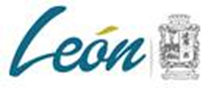 GOBIERNO MUNICIPAL DE LEÓNGOBIERNO MUNICIPAL DE LEÓNTESORERÍA MUNICIPALTESORERÍA MUNICIPALCONCEPTOPRESUPUESTO DE EGRESOS 2018INGRESOSImpuestos                   1,106,994,087 Contribución de mejoras                                26,226 Derechos                      342,050,560 Productos de tipo corriente                        87,112,071 Aprovechamientos de tipo corriente                      190,181,767 Participaciones y Aportaciones                   3,198,218,544 Participaciones                            2,034,098,028 Aportaciones                         1,087,620,516 Convenios Federales y Estatales                             76,500,000 Sub total de ingresos                                  4,924,583,255 Entradas:Remanente  y refrendos                       116,000,000 Sub total de entradas                      116,000,000 Total de ingresos5,040,583,255EGRESOSServicios Personales                   2,025,566,051 Materiales y Suministros                      271,328,414 Servicios Generales                      756,133,836 Ayudas y transferencias                      422,796,248 Bienes Muebles e Inmuebles                        54,146,850 Obra Pública y Proyectos Estratégicos                   1,030,032,720 Deuda Pública (intereses)                      120,279,116 Deuda Pública (capital)                        69,091,821 Total Egresos4,749,375,056SalidasPago Anticipo de Participaciones                      291,208,199 Total Egresos más salidas                   5,040,583,255 Exceso de Ingresos/Egresos0Tipo de GastoCapítuloNombre del CapítuloPresupuesto 2017GASTO CORRIENTE1000Servicios personales                  2,025,566,051 2000Materiales y suministros                     271,328,414 3000Servicios generales                     756,133,836 4000Transferencias, asignaciones, subsidios y otras ayudas                     422,796,248 5000Bienes muebles, inmuebles e intangibles                       54,146,850 9000Deuda pública    189,370,937 Total GASTO CORRIENTE                                               3,719,342,336OBRA PÚBLICA Y PROYECTOS ESTRÁTEGICOS2000Materiales y suministros               504,000 3000Servicios generales          234,977,4854000Transferencias, asignaciones, subsidios y otras ayudas                                                   186,710,2395000Bienes muebles, inmuebles e intangibles  52,806,133 6000Inversión Pública           553,037,6747000Inversiones financieras y otras provisiones           1,997,188Total OBRA PÚBLICA Y PROYECTOS ESTRÁTEGICOS                                               1,030,032,720 Total ANTICIPO DE PARTICIPACIONES                                               291,208,199  Total        5,040,583,255 URNOMBRECAPITULONOMBRE DEL CAPÍTULOPRESUPUESTO 20171009PRESIDENTE MUNICIPAL1000SERVICIOS PERSONALES   2,432,438 3000SERVICIOS GENERALES                132,777 Total 1009Total 1009                 2,565,214 1010SINDÍCOS1000SERVICIOS PERSONALES                 2,582,214 2000MATERIALES Y SUMINISTROS                         3,120 3000SERVICIOS GENERALES                     244,488 4000AYUDAS Y TRANSFERENCIAS                     480,000 Total 1010Total 1010                 3,309,823 1011REGIDORES1000SERVICIOS PERSONALES               14,825,477 2000MATERIALES Y SUMINISTROS                     588,262 3000SERVICIOS GENERALES                     715,846 4000AYUDAS Y TRANSFERENCIAS                 2,880,000 Total 1011Total 1011               19,009,585 1012DELEGADOS Y SUBDELEGADOS MUNICIPALES1000SERVICIOS PERSONALES                 2,123,820 Total 1012Total 1012                 2,123,820 1195DESPACHO DEL PRESIDENTE MUNICIPAL1000SERVICIOS PERSONALES                 9,639,488 2000MATERIALES Y SUMINISTROS                     954,081 3000SERVICIOS GENERALES                 1,317,802 5000BIENES MUEBLES E INMUEBLES                     290,000 Total 1195Total 1195               12,201,370 1196DIRECCIÓN DE AGENDA Y EVENTOS1000SERVICIOS PERSONALES                 5,619,511 2000MATERIALES Y SUMINISTROS                     565,754 3000SERVICIOS GENERALES                 2,974,880 5000BIENES MUEBLES E INMUEBLES                       63,890 Total 1196Total 1196                 9,224,035 1197DIRECCIÓN ADMINISTRATIVA Y GESTION SOCIA2000MATERIALES Y SUMINISTROS                       20,210 3000SERVICIOS GENERALES                       81,983 Total 1197Total 1197                     102,193 1198DIRECCIÓN DE ATENCION CIUDADANA1000SERVICIOS PERSONALES                 6,110,650 2000MATERIALES Y SUMINISTROS                     113,310 3000SERVICIOS GENERALES                 3,207,213 4000AYUDAS Y TRANSFERENCIAS               17,200,000 Total 1198Total 1198               26,631,174 1199DIRECCIÓN DE RELACIONES PÚBLICAS2000MATERIALES Y SUMINISTROS                       96,224 3000SERVICIOS GENERALES                 1,267,016 5000BIENES MUEBLES E INMUEBLES                       87,500 Total 1199Total 1199                 1,450,740 1210SECRETARIA DEL H. AYUNTAMIENTO1000SERVICIOS PERSONALES                 7,373,513 2000MATERIALES Y SUMINISTROS                     624,032 3000SERVICIOS GENERALES                 3,586,670 5000BIENES MUEBLES E INMUEBLES                       50,066 Total 1210Total 1210               11,634,280 1211DIRECCIÓN GENERAL DE ASUNTOS JURIDICOS1000SERVICIOS PERSONALES               12,020,339 2000MATERIALES Y SUMINISTROS                     283,729 3000SERVICIOS GENERALES               12,327,632 Total 1211Total 1211               24,631,700 1212DIRECCIÓN GENERAL DE GOBIERNO1000SERVICIOS PERSONALES                 5,816,074 3000SERVICIOS GENERALES                       81,072 Total 1212Total 1212                 5,897,146 1213DIRECCIÓN DE ASUNTOS INTERNOS1000SERVICIOS PERSONALES                 5,131,516 2000MATERIALES Y SUMINISTROS                     342,144 3000SERVICIOS GENERALES                     509,035 Total 1213Total 1213                 5,982,694 1214DIRECCIÓN DE FUNCION EDILICIA Y NORMATIV1000SERVICIOS PERSONALES               19,158,336 2000MATERIALES Y SUMINISTROS                     148,700 3000SERVICIOS GENERALES                     621,339 Total 1214Total 1214               19,928,375 1215DIRECCIÓN GENERAL DE FISCALIZACION Y CON1000SERVICIOS PERSONALES               14,271,728 2000MATERIALES Y SUMINISTROS                 2,344,949 3000SERVICIOS GENERALES                     859,552 5000BIENES MUEBLES E INMUEBLES                     297,000 Total 1215Total 1215               17,773,229 1216DIRECCIÓN DEL ARCHIVO HISTORICO1000SERVICIOS PERSONALES               10,997,123 2000MATERIALES Y SUMINISTROS                     186,329 3000SERVICIOS GENERALES                     560,646 5000BIENES MUEBLES E INMUEBLES                       89,452 Total 1216Total 1216               11,833,550 1217DIRECCIÓN DE MEDIACIÓN MUNICIPAL1000SERVICIOS PERSONALES                 6,642,499 2000MATERIALES Y SUMINISTROS                 1,016,259 3000SERVICIOS GENERALES                     535,891 5000BIENES MUEBLES E INMUEBLES                     273,888 Total 1217Total 1217                 8,468,537 1218SUBSECRETARÍA TÉCNICA1000SERVICIOS PERSONALES                 1,818,975 3000SERVICIOS GENERALES                       28,225 Total 1218Total 1218                 1,847,200 1310TESORERIA MUNICIPAL1000SERVICIOS PERSONALES                 5,896,607 2000MATERIALES Y SUMINISTROS                     391,430 3000SERVICIOS GENERALES                 2,014,929 5000BIENES MUEBLES E INMUEBLES                     102,000 Total 1310Total 1310                 8,404,965 1311DIRECCIÓN GENERAL DE EGRESOS1000SERVICIOS PERSONALES               12,559,975 2000MATERIALES Y SUMINISTROS                     590,981 3000SERVICIOS GENERALES                 4,094,621 5000BIENES MUEBLES E INMUEBLES                     962,768 Total 1311Total 1311               18,208,345 1312DIRECCIÓN GENERAL DE GESTION ADMINISTRA1000SERVICIOS PERSONALES               11,463,889 2000MATERIALES Y SUMINISTROS                 8,673,569 3000SERVICIOS GENERALES                 4,608,734 5000BIENES MUEBLES E INMUEBLES                     260,200 Total 1312Total 1312               25,006,392 1314DIRECCIÓN GENERAL DE INGRESOS1000SERVICIOS PERSONALES               56,931,854 2000MATERIALES Y SUMINISTROS                 3,174,196 3000SERVICIOS GENERALES               45,543,622 5000BIENES MUEBLES E INMUEBLES                 5,575,736 Total 1314Total 1314            111,225,408 1315DIRECCIÓN GENERAL DE RECURSOS MATERIALES1000SERVICIOS PERSONALES               42,157,092 2000MATERIALES Y SUMINISTROS                 1,949,617 3000SERVICIOS GENERALES                 8,556,448 5000BIENES MUEBLES E INMUEBLES                 1,046,299 Total 1315Total 1315               53,709,456 1316DIRECCIÓN GENERAL DE INVERSIÓN PÚBLICA1000SERVICIOS PERSONALES                 7,234,999 2000MATERIALES Y SUMINISTROS                     209,240 3000SERVICIOS GENERALES                     689,783 5000BIENES MUEBLES E INMUEBLES                     109,862 Total 1316Total 1316                 8,243,884 1410CONTRALORIA MUNICIPAL1000SERVICIOS PERSONALES               38,574,591 2000MATERIALES Y SUMINISTROS                 1,117,435 3000SERVICIOS GENERALES                 2,617,978 5000BIENES MUEBLES E INMUEBLES                     352,242 Total 1410Total 1410               42,662,246 1510SECRETARIA DE SEGURIDAD PUBLICA1000SERVICIOS PERSONALES                 9,412,729 2000MATERIALES Y SUMINISTROS                 1,200,730 3000SERVICIOS GENERALES                 5,673,063 5000BIENES MUEBLES E INMUEBLES                     400,000 Total 1510Total 1510               16,686,522 1512DIRECCIÓN DE POLICIA1000SERVICIOS PERSONALES            599,711,584 2000MATERIALES Y SUMINISTROS            122,096,151 3000SERVICIOS GENERALES               53,669,882 5000BIENES MUEBLES E INMUEBLES                 2,265,527 Total 1512Total 1512            777,743,143 1513DIRECCIÓN GENERAL DE TRANSITO1000SERVICIOS PERSONALES            262,776,730 2000MATERIALES Y SUMINISTROS               39,833,226 3000SERVICIOS GENERALES               17,979,497 5000BIENES MUEBLES E INMUEBLES                 5,827,204 Total 1513Total 1513            326,416,658 1514DIRECCIÓN DE PROTECCION CIVIL1000SERVICIOS PERSONALES               28,917,675 2000MATERIALES Y SUMINISTROS                 9,629,653 3000SERVICIOS GENERALES                 2,928,328 4000AYUDAS Y TRANSFERENCIAS                     162,750 5000BIENES MUEBLES E INMUEBLES                       56,614 Total 1514Total 1514               41,695,020 1515DIRECCIÓN GENERAL DE OFICIALES CALIFICAD1000SERVICIOS PERSONALES               46,827,444 2000MATERIALES Y SUMINISTROS                 2,011,544 3000SERVICIOS GENERALES                 1,020,341 5000BIENES MUEBLES E INMUEBLES                     147,200 Total 1515Total 1515               50,006,529 1517DIRECCIÓN GENERAL DE PREVENCION DEL DELI1000SERVICIOS PERSONALES               19,755,080 2000MATERIALES Y SUMINISTROS                 1,617,636 3000SERVICIOS GENERALES                 1,115,737 Total 1517Total 1517               22,488,453 1519ACADEMIA METROPOLITANA DE LEÓN1000SERVICIOS PERSONALES               17,400,487 3000SERVICIOS GENERALES                     210,751 Total 1519Total 1519               17,611,239 1520DIRECCIÓN DE SISTEMA DE COMPUTO COMANDO1000SERVICIOS PERSONALES               48,202,137 2000MATERIALES Y SUMINISTROS                 2,206,829 3000SERVICIOS GENERALES                 8,234,462 Total 1520Total 1520               58,643,429 1521SEGURIDAD PRIVADA1000SERVICIOS PERSONALES                 4,951,419 2000MATERIALES Y SUMINISTROS                     834,000 3000SERVICIOS GENERALES                     474,758 5000BIENES MUEBLES E INMUEBLES                     698,000 Total 1521Total 1521                 6,958,177 1522SUBSECRETARIA DE ATENCIÓN A LA COMUNIDAD1000SERVICIOS PERSONALES               37,225,815 2000MATERIALES Y SUMINISTROS                     564,000 3000SERVICIOS GENERALES                 1,564,561 5000BIENES MUEBLES E INMUEBLES                     200,000 Total 1522Total 1522               39,554,376 1610DIRECCIÓN GENERAL DE COMUNICACIÓN SOCIAL1000SERVICIOS PERSONALES               11,719,934 2000MATERIALES Y SUMINISTROS                     338,896 3000SERVICIOS GENERALES               70,548,516 5000BIENES MUEBLES E INMUEBLES                 1,190,588 Total 1610Total 1610               83,797,934 1710DIRECCIÓN GENERAL DE DESARROLLO INSTITUC1000SERVICIOS PERSONALES               73,661,015 2000MATERIALES Y SUMINISTROS                 1,245,957 3000SERVICIOS GENERALES               16,017,618 5000BIENES MUEBLES E INMUEBLES                 2,237,350 Total 1710Total 1710               93,161,940 1810DIRECCIÓN GENERAL DE DESARROLLO RURAL1000SERVICIOS PERSONALES               24,341,889 2000MATERIALES Y SUMINISTROS                 2,673,088 3000SERVICIOS GENERALES                 4,520,808 4000AYUDAS Y TRANSFERENCIAS                 4,071,000 5000BIENES MUEBLES E INMUEBLES                     363,231 Total 1810Total 1810               35,970,016 1815DIR. GRAL. DE DESARROLLO HUMANO1000SERVICIOS PERSONALES                 6,282,964 2000MATERIALES Y SUMINISTROS                     166,112 3000SERVICIOS GENERALES                     210,975 4000AYUDAS Y TRANSFERENCIAS                     445,000 5000BIENES MUEBLES E INMUEBLES                       28,097 Total 1815Total 1815                 7,133,148 1816DIRECCIÓN DE PROGRAMAS ESTRATÉGICOS1000SERVICIOS PERSONALES               11,379,242 2000MATERIALES Y SUMINISTROS                     180,525 3000SERVICIOS GENERALES                     596,007 5000BIENES MUEBLES E INMUEBLES                       90,950 Total 1816Total 1816               12,246,724 1817DIRECCIÓN DE PIPAS MUNICIPALES1000SERVICIOS PERSONALES                 5,560,020 2000MATERIALES Y SUMINISTROS                 2,409,320 3000SERVICIOS GENERALES                 2,045,926 4000AYUDAS Y TRANSFERENCIAS                     163,800 Total 1817Total 1817               10,179,066 1910DIRECCIÓN GENERAL DE DESARROLLO SOCIAL1000SERVICIOS PERSONALES               45,456,741 2000MATERIALES Y SUMINISTROS                 6,713,019 3000SERVICIOS GENERALES               13,411,485 4000AYUDAS Y TRANSFERENCIAS                 9,650,000 5000BIENES MUEBLES E INMUEBLES                     204,700 Total 1910Total 1910               75,435,946 2010DIRECCIÓN GENERAL DE DESARROLLO URBANO1000SERVICIOS PERSONALES               48,729,532 2000MATERIALES Y SUMINISTROS                 2,491,018 3000SERVICIOS GENERALES                 3,387,996 5000BIENES MUEBLES E INMUEBLES                     474,393 Total 2010Total 2010               55,082,940 2110DIRECCIÓN GENERAL DE ECONOMIA1000SERVICIOS PERSONALES               16,612,184 2000MATERIALES Y SUMINISTROS                     738,746 3000SERVICIOS GENERALES                 3,251,733 5000BIENES MUEBLES E INMUEBLES                       75,000 Total 2110Total 2110               20,677,663 2111DIRECCIÓN DE COMERCIO Y CONSUMO1000SERVICIOS PERSONALES               30,853,870 2000MATERIALES Y SUMINISTROS                 1,674,092 3000SERVICIOS GENERALES                 1,629,598 5000BIENES MUEBLES E INMUEBLES                     188,800 Total 2111Total 2111               34,346,359 2210DIRECCIÓN GENERAL DE EDUCACION1000SERVICIOS PERSONALES               23,174,160 2000MATERIALES Y SUMINISTROS                 1,239,237 3000SERVICIOS GENERALES                 8,200,207 4000AYUDAS Y TRANSFERENCIAS                 6,600,000 5000BIENES MUEBLES E INMUEBLES                 1,388,000 Total 2210Total 2210               40,601,605 2310DIRECCIÓN GENERAL DE GESTIÓN AMBIENTAL1000SERVICIOS PERSONALES               39,597,249 2000MATERIALES Y SUMINISTROS                 4,141,640 3000SERVICIOS GENERALES               46,475,860 5000BIENES MUEBLES E INMUEBLES                     597,436 Total 2310Total 2310               90,812,185 2410DIRECCIÓN GENERAL DE MOVILIDAD1000SERVICIOS PERSONALES               46,853,137 2000MATERIALES Y SUMINISTROS                 6,608,962 3000SERVICIOS GENERALES               46,964,721 5000BIENES MUEBLES E INMUEBLES                     712,529 Total 2410Total 2410            101,139,349 2510DIRECCIÓN GENERAL DE OBRA PUBLICA1000SERVICIOS PERSONALES               81,040,499 2000MATERIALES Y SUMINISTROS               17,055,597 3000SERVICIOS GENERALES            318,898,105 5000BIENES MUEBLES E INMUEBLES                 1,775,000 Total 2510Total 2510            418,769,202 2610DIRECCIÓN GENERAL DE SALUD1000SERVICIOS PERSONALES               44,957,911 2000MATERIALES Y SUMINISTROS                 4,612,927 3000SERVICIOS GENERALES                 4,952,509 5000BIENES MUEBLES E INMUEBLES                       21,500 Total 2610Total 2610               54,544,848 2615DIRECCIÓN DE ASEO PUBLICO1000SERVICIOS PERSONALES               36,604,202 3000SERVICIOS GENERALES                     502,175 Total 2615Total 2615               37,106,376 2810EGRESO APLICABLE A DIVERSAS DEPENDENCIAS1000SERVICIOS PERSONALES               60,093,660 2000MATERIALES Y SUMINISTROS               14,327,473 3000SERVICIOS GENERALES               15,909,995 4000AYUDAS Y TRANSFERENCIAS                 2,858,714 5000BIENES MUEBLES E INMUEBLES               25,000,000 Total 2810Total 2810            118,189,842 3010DEUDA PÚBLICA MUNICIPAL9000DEUDA PÚBLICA            189,370,937 Total 3010Total 3010            189,370,937 3110DIRECCIÓN GENERAL DE TURISMO1000SERVICIOS PERSONALES                 9,919,733 2000MATERIALES Y SUMINISTROS                     262,932 3000SERVICIOS GENERALES                 5,116,592 4000AYUDAS Y TRANSFERENCIAS                     225,000 5000BIENES MUEBLES E INMUEBLES                       80,000 Total 3110Total 3110               15,604,257 3210DIRECCIÓN GENERAL DE INNOVACIÓN GUBERNAMENTAL1000SERVICIOS PERSONALES                 5,882,414 2000MATERIALES Y SUMINISTROS                     619,000 3000SERVICIOS GENERALES                 1,438,592 5000BIENES MUEBLES E INMUEBLES                     320,000 Total 3210Total 3210                 8,260,006 4010UNIDAD DE ACCESO A LA INFORMACION PUBLIC1000SERVICIOS PERSONALES                 2,945,885 2000MATERIALES Y SUMINISTROS                     140,786 3000SERVICIOS GENERALES                 1,008,116 5000BIENES MUEBLES E INMUEBLES                       38,735 Total 4010Total 4010                 4,133,522 4011JUZGADOS ADMINISTRATIVOS MUNICIPALES1000SERVICIOS PERSONALES                 8,893,655 2000MATERIALES Y SUMINISTROS                     209,915 3000SERVICIOS GENERALES                     626,651 5000BIENES MUEBLES E INMUEBLES                         6,000 Total 4011Total 4011                 9,736,221 4012DEFENSORIA DE OFICIO EN MATERIA ADMINIST1000SERVICIOS PERSONALES                 2,449,469 2000MATERIALES Y SUMINISTROS                       91,831 3000SERVICIOS GENERALES                     211,080 5000BIENES MUEBLES E INMUEBLES                     199,094 Total 4012Total 4012                 2,951,475 4013INSTITUTO MUNICIPAL DE PLANEACIÓN4000AYUDAS Y TRANSFERENCIAS               22,890,800 Total 4013Total 4013               22,890,800 5010PATRONATO DE BOMBEROS4000AYUDAS Y TRANSFERENCIAS               48,691,973 Total 5010Total 5010               48,691,973 5011COMISIÓN MUNICIPAL DE DEPORTE Y CULTURA4000AYUDAS Y TRANSFERENCIAS               17,745,007 Total 5011Total 5011               17,745,007 5012DIF - LEÓN4000AYUDAS Y TRANSFERENCIAS            108,337,944 Total 5012Total 5012            108,337,944 5013PATRONATO EXPLORA4000AYUDAS Y TRANSFERENCIAS               13,589,278 Total 5013Total 5013               13,589,278 5017INSTITUTO MUNICIPAL DE VIVIENDA4000AYUDAS Y TRANSFERENCIAS               54,802,603 Total 5017Total 5017               54,802,603 5018INSTITUTO CULTURAL DE LEÓN4000AYUDAS Y TRANSFERENCIAS               52,266,669 Total 5018Total 5018               52,266,669 5019INSTITUTO MUNICIPAL DE LAS MUJERES4000AYUDAS Y TRANSFERENCIAS                 6,554,704 Total 5019Total 5019                 6,554,704 5021PATRONATO DEL PARQUE ZOOLÓGICO DE LEÓN4000AYUDAS Y TRANSFERENCIAS               12,894,509 Total 5021Total 5021               12,894,509 5050FIDEICOMISO PROMOCIÓN TURISTICA4000AYUDAS Y TRANSFERENCIAS                 3,728,316 Total 5050Total 5050                 3,728,316 5051FIDOC1000SERVICIOS PERSONALES               11,992,878 3000SERVICIOS GENERALES                     159,008 Total 5051Total 5051               12,151,886 5052INSTITUTO DE LA JUVENTUD4000AYUDAS Y TRANSFERENCIAS               15,382,383 Total 5052Total 5052               15,382,383 5053PATRONATO DEL PARQUE ECOLÓGICO METROPOLI4000AYUDAS Y TRANSFERENCIAS                 5,194,936 Total 5053Total 5053                 5,194,936 5056MUSEO DE LA CIUDAD DE LEÓN4000AYUDAS Y TRANSFERENCIAS                 3,211,497 Total 5056Total 5056                 3,211,497 5057SISTEMA INTEGRAL ASEO PUBLICO4000AYUDAS Y TRANSFERENCIAS               12,769,364 Total 5057Total 5057               12,769,364 6000PROGRAMA DE INVERSIÓN 6000PROGRAMA DE INVERSIÓN         1,030,032,720 Total 5057Total 5057         1,030,032,720                 ANTICIPO DE PARTICIPACIONES                ANTICIPO DE PARTICIPACIONES291,208,199Total generalTotal general5,040,583,255          Relación de Fuente de Financiamiento Monto 1 RECURSOS FISCALES -2 FINANCIAMIENTOS INTERNOS         - 3 FINANCIAMIETNOS EXTERNOS- 4 INGRESOS PROPIOS3,584,852,0085 RECURSOS FEDERALES 1,164,523,0486 RECURSOS ESTATALES-7 OTROS RECURSOS-   ANTICIPO DE PARTICIPACIONES291,208,199 Total 5,040,583,255Tipo de GastoAutorizado 1 Gasto Corriente3,898,016,2732 Gasto Capital661,987,8473 Amortización de la Deuda y Disminución de Pasivos189,370,937   Anticipo de Participaciones291,208,199Total general5,040,583,255Tipo de GastoAutorizado 1 Gasto Corriente3,898,016,2732 Gasto Capital661,987,8473 Amortización de la Deuda y Disminución de Pasivos189,370,937   Anticipo de Participaciones291,208,199Total general5,040,583,255NOMBRE INGRESOTOTAL:        5,040,583,255 A) IMPUESTOS        1,106,994,087 IMPUESTO SOBRE LOS INGRESOS             11,269,044 JUEGOS Y APUESTAS PERMITIDAS                2,963,206 DIVERSIONES Y ESPECTÁCULOS PÚBLICOS                6,018,733 RIFAS SORTEOS LOTERÍAS Y CONCURSOS                2,287,106 IMPUESTOS SOBRE EL PATRIMONIO           771,693,877 PREDIAL           577,791,937 ADQUISICIÓN DE BIENES INMUEBLES           184,978,337 DIVISIÓN Y LOTIFICACIÓN DE INMUEBLES                7,970,031 FRACCIONAMIENTO                   953,572 IMPUESTOS SOBRE LA PRODUCCIÓN, EL CONSUMO Y LAS TRANSACCIONES                   480,000 EXPLOTACIÓN DE BANCOS DE MÁRMOLES, CANTERAS, PIZARRAS, BASALTOS, CAL, CALIZAS, TEZONTLE, TEPETATE Y SUS DERIVADOS, ARENA, GRAVA Y  OTROS SIMILARES                   480,000 IMPUESTOS SOBRE NÓMINAS Y ASIMILABLES                                -   IMPUESTOS SOBRE NÓMINAS Y ASIMILABLES                                -   IMPUESTOS ECOLÓGICOS                                -   IMPUESTOS ECOLÓGICOS                                -   ACCESORIOS           323,551,165 CUOTAS Y APORTACIONES DE SEGURIDAD SOCIAL-CUOTAS Y APORTACIONES DE SEGURIDAD SOCIAL-GASTOS DE EJECUCIÓN JUEGOS Y APUESTAS PERMITIDAS                        8,139 RECARGOS POR JUEGOS Y APUESTAS PERMITIDAS                     20,724 MULTAS JUEGOS Y APUESTAS PERMITIDAS                     11,518 RECARGOS IMPUESTO DE DIVERSIÓN Y ESPECTÁCULOS                     15,820 GASTOS DE EJECUCIÓN DE IMPUESTO PREDIAL             28,070,988 RECARGOS DE IMPUESTO PREDIAL             28,039,521 MULTAS DE IMPUESTO PREDIAL                           240 REZAGO DE IMPUESTO PREDIAL           257,527,569 GASTOS DE EJECUCIÓN ADQUISICIÓN DE BIENES INMUEBLES                      87,747 RECARGOS DE ADQUISICIÓN DE BIENES INMUEBLES                3,183,272 MULTAS DE ADQUISICIÓN DE BIENES INMUEBLES                6,070,348 RECARGOS DE DIVISIÓN / LOTIFICACIÓN INMUEBLES                   290,659 GASTOS POR REMATE IMPUESTO                   224,620 OTROS IMPUESTOS                                -   OTROS IMPUESTOS                                -   B) CONTRIBUCIONES DE MEJORAS                     26,226 CONTRIBUCIONES DE MEJORAS POR OBRAS PÚBLICAS                     26,226 POR EJECUCIÓN DE OBRAS PÚBLICAS                     26,226 CONTRIBUCIONES DE MEJORAS NO COMPRENDIDAS EN LAS FRACCIONES DE LA LEY DE INGRESOS CAUSADAS EN EJERCICIOS FISCALES ANTERIORES PENDIENTES DE LIQUIDACIÓN O PAGO                                -   CONTRIBUCIÓN DE MEJORAS  NO COMPRENDIDAS EN LAS FRACCIONES DE LA LEY DE INGRESOS CAUSADAS EN EJERCICIOS FISCALES ANTERIORES PENDIENTES DE LIQUIDACIÓN O PAGO                                -   C) DERECHOS           342,050,560 DERECHOS POR EL USO, GOCE, APROVECHAMIENTOS  O EXPLOTACIÓN DE BIENES DE DOMINIO PÚBLICO                9,376,118 USO DE ESTACIONES DE TRANSFERENCIA                9,338,261 SANITARIOS EN LOS MERCADOS                     37,858 DERECHOS POR PRESTACIÓN DE SERVICIOS           331,921,199 SERVICIOS DE PANTEONES                9,460,000 SERVICIOS DE RASTRO                2,113,610 SERVICIOS EXTRAORDINARIOS DE POLICÍA                4,971,575 SERVICIOS DE SEGURIDAD PUBLICA POLICÍA                1,329,300 SERVICIOS DE SEGURIDAD PÚBLICA A ESTABLECIMIENTOS                   474,854 SERVICIOS DE TRANSPORTE PÚBLICO URBANO Y SUBURBANO                1,223,273 SERVICIOS DE TRANSPORTE PUBLICO MODIFICACIÓN                     99,933 SERVICIOS DE TRANSPORTE PUBLICO PERMISOS                   984,993 SERVICIOS EXTRAORDINARIOS DE TRANSITO                1,590,000 ESTACIONAMIENTO FUNDADORES                3,835,448 ESTACIONAMIENTO MARIANO ESCOBEDO                   124,704 ESTACIONAMIENTO JUÁREZ                   468,971 ESTACIONAMIENTO TLACUACHE                     71,013 ESTACIONAMIENTO ALDAMA                2,736,039 PENSIÓN ESTACIONAMIENTO FUNDADORES                   659,404 PENSIÓN ESTACIONAMIENTO MARIANO ESCOBEDO                     19,609 EXÁMENES MÉDICOS                     57,866 SERVICIOS CENTRO ANTIRRÁBICO                   238,120 CONSULTA DENTAL SALUD MUNICIPAL                   150,000 DICTÁMENES DE PROTECCIÓN CIVIL                   743,713 SIMULACROS PROTECCIÓN CIVIL                   221,233 SERVICIOS EXTRAORDINARIOS DE PROTECCIÓN                   895,005 ALINEAMIENTO Y NÚMERO OFICIAL                1,278,847 ALINEAMIENTO Y NÚMERO OFICIAL PREDIOS MAYORES                1,532,290 INSTALACIÓN DE TERRAZAS MÓVILES                   526,665 LICENCIA DE CONSTRUCCIÓN, REGULARIZACIÓN             17,330,187 LICENCIA DE USO DE SUELO                3,742,802 CERTIFICACIÓN DE NÚMERO OFICIAL                     71,880 CERTIFICACIÓN DE TERMINACIÓN DE OBRA                3,150,162 DICTAMEN DE FACTIBILIDAD                   303,654 LICENCIA CONSTRUCCIÓN EN LA VÍA PUBLICA                3,450,000 CERTIFICACIÓN DE TERMINACIÓN DE OBRA                     38,000 AVALÚOS DE INMUEBLES                4,929,864 FOLIO GENERADO EN LA REVISIÓN DE AVALÚO                2,412,665 LICENCIA DE FACTIBILIDAD DE USOS DE SUELOS                   267,633 REVISIÓN, PROYECTOS DE FRACCIONAMIENTOS  Y DESARROLLOS                   311,361 AUTORIZACIÓN DE TRAZA                1,269,405 REVISIÓN PROYECTOS EJECUTIVOS                   195,202 POR AUTORIZACIÓN DE SECCIONAMIENTO, MODIFICACIÓN DE TRAZA                6,097,120 POR SUPERVISIÓN DE OBRA             10,147,650 LICENCIA PARA EL ESTABLECIMIENTO DE ANUNCIOS                5,991,259 ANUNCIOS COLOCADOS EN VEHÍCULOS DE SERVICIO                   508,700 POR DIFUSIÓN FONÉTICA DE PUBLICIDAD                         4,800 PERMISO EVENTUAL PARA LA VENTA DE BEBIDAS ALCOHÓLICAS                6,128,500 DICTAMEN POR EVALUACIÓN DE IMPACTO AMBIENTAL                   468,000 TRAMITE DE ESTUDIO DE RIESGO                     15,000 LICENCIA AMBIENTAL DE FUNCIONAMIENTO                     22,000 PERMISO DE PODA Y TRASPLANTE DE ARBOLES                     67,200 PERMISO DE TALA URBANA DE ARBOLES                   240,000 CONSTANCIAS DE INSCRIPCIÓN O NO INSCRIPCIÓN                3,296,868 CONSTANCIAS DE EXISTENCIA O NO EXISTENCIA                     34,658 EXPEDICIÓN DE CONSTANCIA DE NO INFRACCIÓN                1,594,102 SERVICIOS EN MATERIA DE ACCESO A LA INFORMACIÓN                     28,719 DERECHOS DE ALUMBRADO PUBLICO           220,183,214 CERTIFICACIÓN DE TRAMITES PADRÓN INMOBILIARIO                   510,472 SERVICIO EXTRAORDINARIO PERSONAL APOYO DE PERSONAL DE LA DIRECCIÓN GENERAL DE FISCALIZACIÓN Y CONTROL                   197,760 SERVICIOS DE PIPAS MUNICIPALES                2,808,000 AUTORIZACIÓN DEL PROGRAMA DE REDUCCIÓN DE EMISIÓN DE RUIDO                        3,400 PERMISO DE OPERACIÓN DE DISPOSITIVOS EMISORES DE LUZ DE ALTA DENSIDAD POR DÍA                           390 PERMISO PARA LA PRESTACIÓN DE SERVICIOS RELATIVOS A LA INSTALACIÓN, ARRENDAMIENTO U OPERACIÓN DE SANITARIOS PORTÁTILES O MÓVILES                           630 PERMISO PARA LA PRESTACIÓN DEL SERVICIO DE LIMPIEZAS DE FOSAS SÉPTICAS                           630 PUS SARE                   292,847 OTROS DERECHOS                                -   OTROS DERECHOS                                -   ACCESORIOS DE DERECHO                   753,243 RECARGOS PENSIÓN ESTACIONAMIENTO                           155 RECARGOS POLICÍA AUXILIAR                        9,343 RECARGOS DE ALUMBRADO PÚBLICO                   688,245 ACTUALIZACIÓN MULTAS INFRACCIONES TRÁNSITO ESTATAL 90%                     55,500 D) PRODUCTOS DE TIPO CORRIENTE             87,112,071 PRODUCTOS DE TIPO CORRIENTE             87,112,071 VENTA DE FORMAS VALORADAS DESARROLLO URBANO                   188,757 VENTA DE FORMATOS PERMISOS DE FISCALIZACIÓN                     60,564 VENTA DE FORMAS VALORADAS DE IMPUESTOS INMOBILIARIOS                     35,551 INSCRIPCIÓN AL PADRÓN MUNICIPAL DE PROVEEDORES                   160,000 INSCRIPCIÓN AL PADRÓN PERITOS URBANOS                   140,249 VENTA DE BASES PARA LICITACIÓN POR OBRA PÚBLICA                   227,000 VENTA DE BASES PARA LICITACIÓN DE ADQUISICIÓN                   294,720 ARRENDAMIENTO DE PROPIEDADES MUNICIPALES                   584,104 REPOSICIÓN O EXTRAVÍO DE TARJETAS PARA ESTACIONAMIENTO                     27,480 POR ACCESO A SANITARIOS PLAZA EXPIATORIO                   131,302 POR ACCESO A SANITARIOS JARDÍN SAN JUAN                   199,669 POR SERVICIOS DE MENSAJERÍA                     14,899 PERMISO PARA LA PRESENTACIÓN DE ESPECTÁCULOS                   383,160 POR CADA HORA DE AMPLIACIÓN DE HORARIO                1,137,120 PERMISOS PARA LA CELEBRACIÓN DE EVENTOS                   519,120 PERMISO PARA LA INSTALACIÓN Y FUNCIONAMIENTO                   556,200 POR SERVICIOS DE GRÚA MUNICIPAL                2,254,638 POR SERVICIOS DE PENSIÓN MUNICIPAL                           100 OCUPACIÓN Y USO DE LA VÍA PÚBLICA              10,540,480 CEDULA DE EMPADRONAMIENTO                     37,649 PERMISOS DE LAS FESTIVIDADES EN VÍA PÚBLICA                5,119,297 POR LA AUTORIZACIÓN PARA EL FUNCIONAMIENTO                2,311,025 PODAS DE ÁRBOLES 3 A 6 METROS                        2,568 TALAS DE ÁRBOLES Y TRASPLANTES                   108,856 RENTA DE PALAPAS VIVERO MUNICIPAL                   132,980 ACCESO AL ÁREA DE JUEGOS INFANTILES EN EL PARQUE HIDALGO                   140,000 VISITAS GUIADAS A PANTEÓN SAN NICOLÁS                     27,000 LIMPIEZA GRAFITI, APLICACIÓN DE ANTIGRAFITI                           450 TRAMITE DE PASAPORTES                4,647,375 COPIAS Y REPOSICIÓN DE DOCUMENTOS                   164,511 INTERESES POR INVERSIONES             56,193,626 POR ACCESO A SANITARIOS MERCADO COMONFORT                     11,600 IMPRESIÓN DE PLANOS                     69,637 INSTALACIÓN DE REDUCTORES DE VELOCIDAD                     31,040 REFRENDO A DIFERENTES PADRONES MUNICIPALES                   187,959 INSCRIPCIÓN PADRÓN PERITOS Y AUXILIARES                     63,684 COMERCIANTES EN VÍA PÚBLICA TIANGUISTAS                   120,000 USO INSTALACIONES PLAZA CIUDANÍA PRÁXEDIS GUERRERO                     73,500 USO INSTALACIONES PLAZA CIUDADANÍA GRISELDA ÁLVAREZ                   214,200 E) APROVECHAMIENTOS DE TIPO CORRIENTE           190,181,767 INCENTIVOS DERIVADOS DE LA COLABORACIÓN FISCAL             21,600,000 REFRENDO ANUAL DE PLACAS Y TARJETA DE CIRCULACIÓN                                 -   VERIFICACIÓN DE REFRENDO DE MOTOCICLETA                                -   RÉGIMEN DE INCORPORACIÓN FISCAL (RIF)             21,600,000 MULTAS             70,532,024 MULTAS DE TRANSPORTE PÚBLICO                2,400,762 MULTAS DE TRANSPORTE (PAE)                   106,314 MULTAS DE POLICÍA DELEGACIÓN NORTE                5,298,530 MULTAS POLICÍA DELEGACIÓN ORIENTE                3,077,286 MULTAS POLICÍA DELEGACIÓN PONIENTE                5,560,522 MULTAS DE TRÁNSITO MUNICIPAL             34,894,604 MULTAS DE TRÁNSITO (PAE)                3,226,315 MULTAS DE PROTECCIÓN CIVIL                     60,485 MULTAS DESARROLLO URBANO                     22,664 MULTAS FISCALIZACIÓN                2,163,000 MULTAS FISCALIZACIÓN (PAE)                   987,568 MULTAS DE VERIFICACIÓN URBANA (PAE)                   960,541 MULTAS MEJORAMIENTO AMBIENTAL                   364,000 MULTA MEJORAMIENTO AMBIENTAL (PAE)                   701,893 MULTAS DE MERCADOS                   324,243 MULTAS FEDERALES                1,432,373 GASTOS DE EJECUCIÓN                   343,336 GASTOS EJECUCIÓN MULTAS TRÁNSITO                1,800,616 GASTOS EJECUCIÓN MULTAS TRANSPORTE                     28,540 ACTUALIZACIÓN DE MULTAS FEDERALES                     78,451 MULTA POR NO PORTAR HOLOGRAMA O DOCUMENTO D VERIFICACIÓN                4,898,717 MULTA POR NO PORTAR HOLOGRAMA O DOCUMENTO DE VERIFICACIÓN PAE                1,367,614 GASTOS EJECUCIÓN MULTAS TRÁNSITO DEL ESTADO                     32,650 MULTAS INFRACCIÓN TRÁNSITO ESTATAL 90%                   401,000 REINTEGROS                3,527,201 POR DAÑOS EN VÍA PUBLICA                   310,000 POR DAÑOS INSTALACIONES DE ALUMBRADO PÚBLICO                   560,000 POR DAÑOS SEGURIDAD VIAL                   100,800 POR DAÑOS A PARQUES Y JARDINES                   124,500 POR EQUIPOS EXTRAVIADOS                   271,901 DAÑO PATRIMONIAL POR SINIESTRO                2,160,000 APROVECHAMIENTOS POR APORTACIONES Y COOPERACIONES                                -   ACCESORIOS DE APROVECHAMIENTOS                     51,616 RECURSOS SOBRE SALDOS INSOLUTOS CONVENIO  MULTAS  FEDERALES                     51,616 OTROS APROVECHAMIENTOS             94,470,927 OTROS APROVECHAMIENTOS             61,670,927 EMISIÓN DE LICENCIAS MUNICIPIO             32,800,000 F) PARTICIPACIONES Y APORTACIONES Y CONVENIOS        3,198,218,544 PARTICIPACIONES        2,034,098,028 FONDO GENERAL PARTICIPACIONES FEDERALES        1,596,203,464 FONDO DE FISCALIZACIÓN           144,516,497 IEPS DE GASOLINA             53,174,658 IEPS (IMPUESTO ESPECIAL SOBRE PRODUCCIÓN Y SERVICIOS)                2,076,306 FONDO DEL FOMENTO MUNICIPAL             19,098,609 ISR PARTICIPABLE           189,309,080 IMPUESTO SOBRE TENENCIA                   327,658 DERECHOS X LICENCIAMIENTO Y ENAJENACIÓN                   685,374 ISAN             28,706,382 APORTACIONES         1,087,620,516 FONDO DE APORTACIÓN DE INFRAESTRUCTURA SOCIAL           226,833,963 INTERESES POR INVERSIÓN FONDO INFRAESTRUCTURA                9,253,106 FONDO FORTALECIMIENTO MUNICIPAL           846,130,912 INTERESES POR INVERSIÓN FORTALECIMIENTO                5,402,534 CONVENIOS             76,500,000 CONVENIOS CON LA FEDERACIÓN             76,500,000 INTERESES POR CONVENIOS FEDERALES                                -   CONVENIOS CON GOBIERNO DEL ESTADO                                -   INTERESES POR CONVENIOS ESTATALES                                -   TRANSFERENCIAS ASIGNACIONES, SUBSIDIOS Y OTRAS AYUDAS-FINANCIAMIENTO INTERNO                                -   INGRESOS DERIVADOS DE FINANCIAMIENTOS                                -   ENDEUDAMIENTO INTERNO                                -   DEUDA DIRECTA                                -   REMANENTES Y REFRENDOS 2017116,000,000URDEPENDENCIAAUTORIZADO1009PRESIDENTE MUNICIPAL                               2,565,214 1010SINDÍCOS                               3,309,823 1011REGIDORES19,009,585                               TOTAL TOTAL                             24,884,623 Clasificación Funcional del GastoClasificación Funcional del GastoClasificación Funcional del GastoClasificación Funcional del Gasto(Nivel 1 Finalidad, Nivel 2 función y Nivel 3 subfunción)(Nivel 1 Finalidad, Nivel 2 función y Nivel 3 subfunción)(Nivel 1 Finalidad, Nivel 2 función y Nivel 3 subfunción)(Nivel 1 Finalidad, Nivel 2 función y Nivel 3 subfunción)Nivel 1Nivel 2Nivel 3Suma de AprobadoFinalidadFunciónSubFunciónSuma de Aprobado1 GOBIERNO1.1.  LEGISLACIÓN1.1.1 Legislación19,928,3751 GOBIERNO1.1.  LEGISLACIÓN1.1.2 Fiscalización17,773,2291 GOBIERNO1.2.  JUSTICIA1.2.1  Impartición de Justicia01 GOBIERNO1.3.  COORDINACIÓN DE LA POLÍTICA DE GOBIERNO1.3.1  Presidencia/ Gubernatura31,440,6991 GOBIERNO1.3.  COORDINACIÓN DE LA POLÍTICA DE GOBIERNO1.3.2  Política Interior37,924,7091 GOBIERNO1.3.  COORDINACIÓN DE LA POLÍTICA DE GOBIERNO1.3.3  Preservación y Cuidado del Patrimonio Público4,400,0001 GOBIERNO1.3.  COORDINACIÓN DE LA POLÍTICA DE GOBIERNO1.3.4  Función Pública69,868,6391 GOBIERNO1.3.  COORDINACIÓN DE LA POLÍTICA DE GOBIERNO1.3.5 Asuntos Jurídicos37,319,3961 GOBIERNO1.3.  COORDINACIÓN DE LA POLÍTICA DE GOBIERNO1.3.8  Territorio22,890,8001 GOBIERNO1.3.  COORDINACIÓN DE LA POLÍTICA DE GOBIERNO1.3.9  Otros999,4201 GOBIERNO1.5   ASUNTOS FINANCIEROS Y HACENDARIOS1.5.1 Asuntos Financieros01 GOBIERNO1.5   ASUNTOS FINANCIEROS Y HACENDARIOS1.5.2 Asuntos Hacendarios264,272,4441 GOBIERNO1.7.  ASUNTOS DE ORDEN PÚBLICO Y DE SEGURIDAD INTERIOR1.7.1  Policía803,783,6431 GOBIERNO1.7.  ASUNTOS DE ORDEN PÚBLICO Y DE SEGURIDAD INTERIOR1.7.2  Protección Civil105,444,9941 GOBIERNO1.7.  ASUNTOS DE ORDEN PÚBLICO Y DE SEGURIDAD INTERIOR1.7.3  Otros Asuntos de Orden Público y Seguridad244,699,9561 GOBIERNO1.8.  OTROS SERVICIOS GENERALES1.8.1   Servicios Registrales, Administrativos y Patrimoniales1,500,0001 GOBIERNO1.8.  OTROS SERVICIOS GENERALES1.8.3   Servicios de comunicación y Medios83,797,9341 GOBIERNO1.8.  OTROS SERVICIOS GENERALES1.8.4   Acceso a la Información Pública Gubernamental4,133,5221 GOBIERNO1.8.  OTROS SERVICIOS GENERALES1.8.5  Otros236,827,946Total 1 GOBIERNO1,987,005,7042 DESARROLLO SOCIAL  2.1.  PROTECCION AMBIENTAL2.1.1  Ordenación de Desechos313,040,7832 DESARROLLO SOCIAL  2.1.  PROTECCION AMBIENTAL2.1.2  Administración del Agua02 DESARROLLO SOCIAL  2.1.  PROTECCION AMBIENTAL2.1.3  Ordenación de Aguas Residuales, Drenaje y Alcantarillado27,000,0002 DESARROLLO SOCIAL  2.1.  PROTECCION AMBIENTAL2.1. 4 Reducción de la Contaminación520,0002 DESARROLLO SOCIAL  2.1.  PROTECCION AMBIENTAL2.1.5 Protección de la Diversidad Biológica y del Paisaje49,130,0002 DESARROLLO SOCIAL  2.1.  PROTECCION AMBIENTAL2.1.6  Otros de Protección Ambiental92,062,1852 DESARROLLO SOCIAL  2.2.  VIVIENDA Y SERVICIOS A LA COMUNIDAD2.2.1  Urbanización107,768,6592 DESARROLLO SOCIAL  2.2.  VIVIENDA Y SERVICIOS A LA COMUNIDAD2.2.2  Desarrollo Comunitario239,100,7132 DESARROLLO SOCIAL  2.2.  VIVIENDA Y SERVICIOS A LA COMUNIDAD2.2.3  Abastecimiento de Agua10,179,0662 DESARROLLO SOCIAL  2.2.  VIVIENDA Y SERVICIOS A LA COMUNIDAD2.2.4  Alumbrado Público109,637,7372 DESARROLLO SOCIAL  2.2.  VIVIENDA Y SERVICIOS A LA COMUNIDAD2.2.5  Vivienda74,802,6032 DESARROLLO SOCIAL  2.2.  VIVIENDA Y SERVICIOS A LA COMUNIDAD2.2.6  Servicios Comunales3,550,0002 DESARROLLO SOCIAL  2.2.  VIVIENDA Y SERVICIOS A LA COMUNIDAD2.2.7  Desarrollo Regional114,139,3492 DESARROLLO SOCIAL  2.3.  SALUD2.3.1  Prestación de Servicios de Salud a la Comunidad59,214,8482 DESARROLLO SOCIAL  2.3.  SALUD2.3.2  Prestación de Servicios de Salud a la Persona02 DESARROLLO SOCIAL  2.4.  RECREACION, CULTURA Y OTRAS MANIFESTACIONES SOCIALES2.4.1  Deporte y Recreación46,344,4522 DESARROLLO SOCIAL  2.4.  RECREACION, CULTURA Y OTRAS MANIFESTACIONES SOCIA2.4.2  Cultura73,683,6842 DESARROLLO SOCIAL  2.5.  EDUCACION2.5.1  Educación Básica21,915,0572 DESARROLLO SOCIAL  2.5.  EDUCACIÓN2.5.2  Educación Media Superior250,0002 DESARROLLO SOCIAL  2.5.  EDUCACIÓN2.5.6  Otros servicios educativos y Actividades Inherentes50,271,6052 DESARROLLO SOCIAL  2.6.  PROTECCIÓN SOCIAL2.6.3 Familia e Hijos108,337,9442 DESARROLLO SOCIAL  2.6.  PROTECCIÓN SOCIAL2.6.4 Desempleo3,000,0002 DESARROLLO SOCIAL  2.6.  PROTECCIÓN SOCIAL2.6.6 Apoyo Social para la Vivienda106,320,4532 DESARROLLO SOCIAL  2.6.  PROTECCIÓN SOCIAL2.6.8  Otros Grupos Vulnerables7,265,1582 DESARROLLO SOCIAL  2.6.  PROTECCIÓN SOCIAL2.6.9 Otras de Seguridad Social y Asistencia Social26,631,1742 DESARROLLO SOCIAL  2.7.  OTROS ASUNTOS SOCIALES2.7.1  Otros Asuntos Sociales22,087,087Total 2 DESARROLLO SOCIAL  1,666,252,5553 DESARROLLO ECONOMICO  3.1.  ASUNTOS ECONOMICOS, COMERCIALES Y LABORALES EN3.1.1  Asuntos Económicos y Comerciales en general59,724,0233 DESARROLLO ECONOMICO  3.1.  ASUNTOS ECONOMICOS, COMERCIALES Y LABORALES EN3.1.2  Asuntos Laborales Generales03 DESARROLLO ECONOMICO  3.2.  AGROPECUARIA, SILVICULTURA, PESCA Y CAZA3.2.1  Agropecuaria4,800,0003 DESARROLLO ECONOMICO  3.2.  AGROPECUARIA, SILVICULTURA, PESCA Y CAZA3.2.5 Hidroagrícola1,250,0003 DESARROLLO ECONOMICO  3.3.  COMBUSTIBLES Y ENERGÍA3.3.5  Electricidad03 DESARROLLO ECONOMICO  3.3.  COMBUSTIBLES Y ENERGÍA3.3.6  Energía no eléctrica03 DESARROLLO ECONOMICO  3.4.  MINERÍA, MANUFACTURAS Y CONSTRUCCIÓN3.4.3  Construcción418,769,2023 DESARROLLO ECONOMICO  3.5.  TRANSPORTE3.5.1 Transporte por Carretera03 DESARROLLO ECONOMICO  3.5.  TRANSPORTE3.5.6  Otros Relacionados con Transporte345,416,6583 DESARROLLO ECONOMICO  3.6.  COMUNICACIONES3.6.1  Comunicaciones03 DESARROLLO ECONOMICO  3.7.  TURISMO3.7.1  Turismo48,897,5733 DESARROLLO ECONOMICO  3.8. CIENCIA, TECNOLOGÍA E INNOVACIÓN3.8.1 Investigación Científica1,684,8003 DESARROLLO ECONOMICO  3.8. CIENCIA, TECNOLOGÍA E INNOVACIÓN3.8.2 Desarrollo Tecnológico14,366,6793 DESARROLLO ECONOMICO  3.8. CIENCIA, TECNOLOGÍA E INNOVACIÓN3.8.3 Servicios Científicos y Tecnológicos520,8193 DESARROLLO ECONOMICO  3.8. CIENCIA, TECNOLOGÍA E INNOVACIÓN3.8.4 Innovación11,097,5063 DESARROLLO ECONOMICO  3.9. OTRAS INDUSTRIAS Y OTROS ASUNTOS ECONÓMICOS3.9.3 Otros Asuntos Económicos218,601Total 3 DESARROLLO ECONO906,745,8614. OTRAS NO CLASIFICADAS EN FUNCIONES ANTERIORES 4.1. TRANSACCIONES DE LA DEUDA PÚBLICA / COSTO 4.1.1 Deuda Pública Interna189,370,937Total 4. OTRAS NO CLASIFICADAS EN FUNCIONTotal 4. OTRAS NO CLASIFICADAS EN FUNCION189,370,937ANTICIPO DE PARTICIPACIONES291,208,199Total general5,040,583,255GASTO POR CATEGORÍA PROGRAMÁTICAGASTO POR CATEGORÍA PROGRAMÁTICAGASTO POR CATEGORÍA PROGRAMÁTICACONCEPTO APROBADO PRESUPUESTO DE EGRESOS4,749,375,057PROGRAMASSUBSIDIOS: SECTOR SOCIAL Y PRIVADO O ENTIDADES FEDERATIVAS Y MUNICIPIOS0SSUJETOS A REGLAS DE OPERACIÓN0UOTROS SUBSIDIOS0DESEMPEÑO DE LAS FUNCIONES3,516,852,883EPRESTACIÓN DE SERVICIOS PÚBLICOS2,575,564,927BPROVISIÓN DE BIENES PÚBLICOS0PPLANEACIÓN, SEGUIMIENTO Y EVALUACIÓN DE POLÍTICAS PÚBLICAS194,061,275FPROMOCIÓN Y FOMENTO54,539,879GREGULACIÓN Y SUPERVISIÓN0AFUNCIONES DE LAS FUERZAS ARMADAS (ÚNICAMENTE GOBIERNO FEDERAL)0RESPECÍFICOS118,189,842KPROYECTOS DE INVERSIÓN574,496,959ADMINISTRATIVOS Y DE APOYO952,764,244MAPOYO AL PROCESO PRESUPUESTARIO Y PARA MEJORAR LA EFICIENCIA INSTITUCIONAL535,462,106OAPOYO A LA FUNCIÓN PÚBLICA Y AL MEJORAMIENTO DE LA GESTIÓN417,302,138WOPERACIONES AJENAS0COMPROMISOS90,386,994LOBLIGACIONES DE CUMPLIMIENTO DE RESOLUCIÓN JURISDICCIONAL0NDESASTRES NATURALES90,386,994OBLIGACIONES0JPENSIONES Y JUBILACIONES0TAPORTACIONES A LA SEGURIDAD SOCIAL0YAPORTACIONES A FONDOS DE ESTABILIZACIÓN0ZAPORTACIONES A FONDOS DE INVERSIÓN Y REESTRUCTURA DE PENSIONES0PROGRAMAS DE GASTO FEDERALIZADO0IGASTO FEDERALIZADO0CPARTICIPACIONES A ENTIDADES FEDERATIVAS Y MUNICIPIOS0DCOSTO FINANCIERO, DEUDA O APOYOS A DEUDORES Y AHORRADORES DE LA BANCA189,370,937HADEUDOS DE EJERCICIOS FISCALES ANTERIORES0        ANTICIPO DE PARTICIPACIONES        ANTICIPO DE PARTICIPACIONES291,208,199TOTAL PRESUPUESTO DE EGRESOSTOTAL PRESUPUESTO DE EGRESOS5,040,583,255Programático / Objeto del gastoAutorizadoD COSTO FINANCIERO, DEUDA O APOYOS A DEUDORES Y AHORRADORES DE LA BANCA189,370,9379000 Amortización de la Deuda189,370,937E PRESTACIÓN DE SERVICIOS PÚBLICOS2,575,564,9271000 Servicios Personales1,399,708,1702000 Materiales y suministros199,636,6813000 Servicios Generales431,800,9084000 Ayudas y Transferencias465,905,7135000 Bienes Muebles e Inmuebles40,683,4546000 Inversión Pública37,830,000F PROMOCIÓN Y FOMENTO54,539,8791000 Servicios Personales15,802,1472000 Materiales y suministros881,9323000 Servicios Generales14,272,4844000 Ayudas y Transferencias23,183,3165000 Bienes Muebles e Inmuebles400,000K PROYECTOS DE INVERSIÓN574,496,9593000 Servicios Generales4,130,0004000 Ayudas y Transferencias40,090,0005000 Bienes Muebles e Inmuebles14,572,0976000 Inversión Pública513,707,6747000 Inversiones Financieras1,997,188M APOYO AL PROCESO PRESUPUESTARIO Y PARA MEJORAR LA EFICIENCIA INSTITUCIONAL535,462,1061000 Servicios Personales140,221,5002000 Materiales y suministros30,088,1043000 Servicios Generales349,480,0134000 Ayudas y Transferencias163,8005000 Bienes Muebles e Inmuebles14,008,6896000 Inversión Pública1,500,000N DESASTRES NATURALES90,386,9941000 Servicios Personales28,917,6752000 Materiales y suministros9,629,6533000 Servicios Generales2,928,3284000 Ayudas y Transferencias48,854,7245000 Bienes Muebles e Inmuebles56,614O APOYO A LA FUNCIÓN PÚBLICA Y AL MEJORAMIENTO DE LA GESTIÓN417,302,1381000 Servicios Personales278,444,3852000 Materiales y suministros11,285,0883000 Servicios Generales119,130,9024000 Ayudas y Transferencias3,360,0005000 Bienes Muebles e Inmuebles5,081,764P PLANEACIÓN, SEGUIMIENTO Y EVALUACIÓN DE POLÍTICAS PÚBLICAS194,061,2751000 Servicios Personales102,378,5152000 Materiales y suministros5,983,4833000 Servicios Generales53,458,6924000 Ayudas y Transferencias25,090,2205000 Bienes Muebles e Inmuebles7,150,366R ESPECÍFICOS118,189,8421000 Servicios Personales60,093,6602000 Materiales y suministros14,327,4733000 Servicios Generales15,909,9954000 Ayudas y Transferencias2,858,7145000 Bienes Muebles e Inmuebles25,000,000       Anticipo de participaciones291,208,199Total general5,040,583,255Programático / Fuente de financiamiento por orden de gobiernoAutorizadoD COSTO FINANCIERO, DEUDA O APOYOS A DEUDORES Y AHORRADORES DE LA BANCA014 Ingresos Propios189,370,937E PRESTACIÓN DE SERVICIOS PÚBLICOS014 Ingresos Propios2,261,463,206025 Recursos Federales314,101,721F PROMOCIÓN Y FOMENTO014 Ingresos Propios54,539,879K PROYECTOS DE INVERSIÓN014 Ingresos Propios263,446,570025 Recursos Federales311,050,390M  APOYO AL PROCESO PRESUPUESTARIO Y PARA MEJORAR LA EFICIENCIA INSTITUCIONAL014 Ingresos Propios535,462,106N DESASTRES NATURALES014 Ingresos Propios90,386,994O APOYO A LA FUNCIÓN PÚBLICA Y AL MEJORAMIENTO DE LA GESTIÓN014 Ingresos Propios417,302,138P PLANEACIÓN, SEGUIMIENTO Y EVALUACIÓN DE POLÍTICAS PÚBLICAS014 Ingresos Propios194,061,275R ESPECÍFICOS014 Ingresos Propios118,189,842Anticipo de Participaciones291,208,199Total general5,040,583,255URNombreImporte4013INSTITUTO MUNICIPAL DE PLANEACIÓN25,640,2205010PATRONATO DE BOMBEROS55,691,9735011COMISIÓN MUNICIPAL DE DEPORTE Y CULTURA24,255,0075012DIF - LEÓN110,337,9445013Patronato del Parque Explora13,589,2785017INSTITUTO MUNICIPAL DE VIVIENDA91,802,6035018INSTITUTO CULTURAL DE LEÓN55,266,6695019INSTITUTO MUNICIPAL DE LAS MUJERES9,554,7045021PATRONATO DEL PARQUE ZOOLÓGICO DE LEÓN12,894,5095050FIDEICOMISO PROMOCIÓN TURISTICA3,728,3165051FIDEICOMISO DE OBRAS POR COOPERACIÓN (FIDOC)32,566,9425052FIDEICOMISO CONVIVE17,382,3835053PATRONATO DEL PARQUE ECOLÓGICO METROPOLI5,194,9365054DIRECCION DE PIPAS MUNICIPALES05056MUSEO DE LA CIUDAD DE LEÓN3,211,4975057SISTEMA INTEGRAL ASEO PUBLICO275,934,4065058ACADEMIA METROPOLITANA DE SEGURIDAD PÚBLICA DE LEÓN10,500,000Total GeneralTotal General747,551,388Concepto Importe 4451 AYUDAS A INSTITUCIONES SIN FIN LUCRO 10,360,000 INTEGRACIÓN GASTO EN SEGURIDAD PÚBLICA EN MATERIA DE SERVICIOS PERSONALES DEL MUNICIPIO DE LEÓNINTEGRACIÓN GASTO EN SEGURIDAD PÚBLICA EN MATERIA DE SERVICIOS PERSONALES DEL MUNICIPIO DE LEÓNPRESUPUESTO DE EGRESOS TOTALGASTO CON RECURSOS FEDERALES350,000,000POLICÍAS CON RECURSOS FEDERALES (RAMO 33 FII)350,000,000RESTO DEL GASTO FEDERAL EN SEGURIDAD0GASTO CON RECURSOS ESTATALES0POLICÍAS CON RECURSOS ESTATALES0RESTO DEL GASTO ESTATAL EN SEGURIDAD0GASTO CON RECURSOS MUNICIPALES720,489,881POLICÍAS CON RECURSOS MUNICIPALES200,581,366RESTO DEL GASTO MUNICIPAL EN SEGURIDAD519,908,515GASTO CON APORTACIONES DE TERCEROS0GASTO EN SEGURIDAD PÚBLICA TOTAL1,070,489,881EjercicioTotal Presupuesto AutorizadoImporte ejercido en Seguridad Social% Seguridad Social respecto Ppto. AutorizadoImporte ejercido en Ramos de RCV *% Seguridad Social respecto Ppto. Autorizado20161,717’023,579.12263’114,840.9715.32%59’566,760.183.47%20171,921’993,425.42266’182,336.0913.85%54’447,648.192.83%Cuotas RCVCuotas RCVCuotas RCVAÑO5%6%201659,566,760.1859,566,760.18201754,447,648.1954,447,648.19201859,892,413.0159,892,413.01201962,887,033.6663,485,957.79202066,031,385.3467,295,115.26202169,332,954.6171,332,822.17202272,799,602.3475,612,791.50202376,439,582.4680,149,558.99202480,261,561.5884,958,532.53202584,274,639.6690,056,044.48202688,488,371.6495,459,407.15202792,912,790.22101,186,971.58202897,558,429.74107,258,189.88Número de pensionadosImporte anual por pensionadoCompromiso anual% respecto del Capítulo 100017$55,316.89$858,7140.05%PARTIDACONCEPTOASIGNACIÓN PRESUPUESTALPRIMER TRIMESTRESEGUNDOTERCER TRIMESTRECUARTO TRIMESTREPARTIDACONCEPTOASIGNACIÓN PRESUPUESTALPRIMER TRIMESTRETRIMESTRETERCER TRIMESTRECUARTO TRIMESTRE9100AMORTIZACIÓN DE LA DEUDA PÚBLICA    69,091,821      -       -       -       - 9200INTERESES DE LA DEUDA PÚBLICA   118,353,455- - - - 9300COMISIONES DE LA DEUDA PÚBLICA                          -   - - - - 9400GASTOS DE LA DEUDA PÚBLICA          304,467- - - - 9500COSTO POR COBERTURAS        1,621,194  -  -  -  -  9600APOYOS FINANCIEROS                          -   - - - - 9900ADEUDOS DE EJERCICIOS FISCALES ANTERIORES (ADEFAS)-- - - - TOTALTOTAL189,370,937                      -                        -   No. De crédito (decreto aprobatorio/registro Estatal o federal)Fecha de contrataciónTipo de instrumentoInstitución bancariaFuente o garantía de pagoMonto contratadoPlazo de vencimientoTasa de interés contratadaAmortizaciónInteresesTotalCrédito 24776546014 (Decreto 153/Registro SHCP P11-0514063)06/05/2014Crédito Simple     609,801,665 15 añosTIIE + .7029,294,10151,566,25080,860,351Crédito 24776546014 (Decreto 153/Registro SHCP P11-0514063)06/05/2014Crédito SimpleBanamexRamo 28     609,801,665 15 añosTIIE + .7029,294,10151,566,25080,860,351CRÉDITO 11513 (DECRETO 154/REGISTRO SHCP P11-041404618/03/2014Crédito Simple     540,000,000 20 añosTIIE + .9430,000,00047,481,90777,481,907CRÉDITO 11513 (DECRETO 154/REGISTRO SHCP P11-041404618/03/2014Crédito SimpleBanobrasRamo 28     540,000,000 20 añosTIIE + .9430,000,00047,481,90777,481,907CRÉDITO 11513 (DECRETO 154/REGISTRO SHCP P11-041404618/03/2014Crédito Simple     540,000,000 20 añosTIIE + .9430,000,00047,481,90777,481,907CRÉDITO 67374996 (DECRETO 153/P11-0714096)10/06/2014Crédito Simple     255,769,230 20 añosTIIE + .689,797,72019,305,29829,103,018CRÉDITO 67374996 (DECRETO 153/P11-0714096)10/06/2014Crédito SimpleBanorteRamo 28     255,769,230 20 añosTIIE + .689,797,72019,305,29829,103,018CRÉDITO 67374996 (DECRETO 153/P11-0714096)10/06/2014Crédito Simple     255,769,230 20 añosTIIE + .689,797,72019,305,29829,103,018Total1,405,570,895 69,091,821118,353,455187,445,276ParticipacionesAsignación presupuestalFONDO GENERAL PARTICIPACIONES FEDERALES1,691,212,881FONDO DE FISCALIZACION146,760,455IEPS DE GASOLINA52,691,918IMPUESTO SOBRE TENENCIA436,010DERECHOS X LICENCIAMIENTO Y ENAJENACION707,379I.E.P.S (IMPUESTO ESPECIAL SOBRE PRODUCC2,169,044ISAN33,333,834FONDO DEL FOMENTO MUNICIPAL19,708,502ISR PARTICIPABLE201,906,540Total2,148,926,566PartidaPartida Asignación presupuestal 1Fondo de Aportaciones para la Nómina y el Gasto Operativo (FONE)                                               0   2Fondo de Aportaciones para los Servicios de Salud (FASSA)                                               0   3Fondo de Aportaciones para la Infraestructura Social (FAIS)272,200,7614Fondo de Aportaciones para el Fortalecimiento de los Municipios y de las Demarcaciones Territoriales del Distrito Federal (FAFM)                      846,130,908 5Fondo de Aportaciones Múltiples (FAM)                                               0   6Fondo de Aportaciones para la Educación Tecnológica y de Adultos (FAETA)                                               0   7Fondo de Aportaciones para la Seguridad Pública de los Estados y del Distrito Federal (FASP)                                               0   8Fondo de Aportaciones para el Fortalecimiento de las Entidades Federativas (FAFEF)                                               0   TotalTotal1,118,331,669TotalTotal1,118,331,669PartidaPartida Asignación presupuestal 1Fondo de Aportaciones para la Nómina y el Gasto Operativo (FONE)                                               -   2Fondo de Aportaciones para los Servicios de Salud (FASSA)                                               -   3Fondo de Aportaciones para la Infraestructura Social (FAIS)272,200,7614Fondo de Aportaciones para el Fortalecimiento de los Municipios y de las Demarcaciones Territoriales del Distrito Federal (FAFM)                      846,130,908 5Fondo de Aportaciones Múltiples (FAM)                                               0   6Fondo de Aportaciones para la Educación Tecnológica y de Adultos (FAETA)                                               0   7Fondo de Aportaciones para la Seguridad Pública de los Estados y del Distrito Federal (FASP)                                               0   8Fondo de Aportaciones para el Fortalecimiento de las Entidades Federativas (FAFEF)                                               0   TotalTotal1,118,331,669TotalTotal1,118,331,669UR.ENTIDAS EJECUTORANOMBRE DEL PROGRAMAASIGNACIÓN PRESUPUESTAL5052INSTITUTO MUNICIPAL DE LA JUVENTUDPANDILLAS CON CAUSA1,700,0005052INSTITUTO MUNICIPAL DE LA JUVENTUDPINTALE Y DESPINTALE300,0005019INSTITUTO MUNICIPAL DE LAS MUJERESPROYECTO DE VIDA: CONTACTAR Y VINCULAR A LAS ESCUELAS SECUNDARIAS PÚBLICAS PARA TRABAJAR EL PROGRAMA200,0002210DIRECCIÓN GENERAL DE EDUCACIÓN PROGRAMA DE FORTALECIMIENTO A LA EDUCACIÓN (BECAS Y ÚTILES ESCOLARES) 9,066,6672210DIRECCIÓN GENERAL DE EDUCACIÓN PROGRAMA DE FORTALECIMIENTO A LA EDUCACIÓN (PROGRAMA EDUCATIVOS) 453,333TOTAL TOTAL TOTAL 11,720,000TIPO DE PROCEDIMIENTODEHASTAI.- ADJUDICACIÓN DIRECTA                  1.00   1,528,235.00 II.- LICITACIÓN RESTRINGIDA   1,528,235.01   2,785,643.00III.- LICITACIÓN PÚBLICA   2,785,643.01EN ADELANTEENTIDADESENTIDADESENTIDADES PRESUPUESTO AUTORIZADO  PRESUPUESTO AUTORIZADO  INGRESOS  EGRESOS SAPAL2,213,666,2032,213,666,203INSTITUTO MUNICIPAL DE PLANEACION23,440,80023,440,800INSTITUTO MUNICIPAL DE VIVIENDA166,556,120166,556,120INSTITUTO CULTURAL DE LEON64,265,66964,265,669INSTITUTO MUNICIPAL DE LAS MUJERES6,605,1046,605,104COMISION MUNICIPAL DEL DEPORTE DE LEÓN Y CULTURA FÍSICA82,610,24682,610,246PARQUE ZOOLOGICO  DE LEON55,320,67155,320,671PATRONATO DE BOMBEROS51,565,97351,565,973PATRONATO EXPLORA41,297,55141,297,551D.I.F. LEON121,934,563121,934,563PATRONATO DE LA FERIA Y PARQUE ECOLÓGICO136,732,029136,732,029SAPAL RURAL92,510,16692,510,166SISTEMA INTEGRAL DE ASEO PUBLICO33,873,36433,873,364PARQUE ECOLÓGICO METROPOLITANO44,154,01144,154,011ACADEMIA METROPOLITANA DE LEON15,704,56415,704,564INSTITUTO MUNICIPAL DE LA JUVENTUD15,382,38315,382,383FIDEICOMISOS:FIDEICOMISO CIUDAD INDUSTRIAL DE LEON4,313,4004,313,400FIDEICOMISO DE OBRAS POR COOPERACIÓN16,610,34916,610,349MUSEO DE LA CIUDAD3,242,5973,242,597OFICINA DE CONVENCIONES Y VISITANTES3,728,3163,728,316RAMO 33 EJERCICIO 2018RAMO 33 EJERCICIO 2018RAMO 33 EJERCICIO 2018RAMO 33 EJERCICIO 2018TECHOS FINANCIEROS TECHOS FINANCIEROS TECHOS FINANCIEROS TECHOS FINANCIEROS ConceptoFondo I para la infraestructura social municipal (FISM)Fondo II de aportaciones para el fortalecimiento de los municipios (FAFM)TotalRecursos Ramo 33 inicial autorizado $                 226,833,963  $                      846,533,446  $            1,073,367,409 Autorizado 2017 POF $                 226,833,963  $                      846,533,446  $            1,073,367,409 Total ingresos Ramo 33 $                 226,833,963  $                      846,533,446  $            1,073,367,409 Mas:Proyección de intereses 2018 $                     9,253,106  $                          5,402,533  $                 14,655,639 Total $                236,087,069  $                     851,935,979  $            1,088,023,048 RAMO 33 FONDO I FONDO DE INFRAESTRUCTURA SOCIAL MUNICIPALRAMO 33 FONDO I FONDO DE INFRAESTRUCTURA SOCIAL MUNICIPALCONCEPTOPRESUPUESTO AUTORIZADOOBRA PÚBLICA Y PROY. ESTRATÉGICOS $                 236,087,069 RAMO 33 FONDO II  FONDO DE FORTALECIMIENTO MUNICIPALRAMO 33 FONDO II  FONDO DE FORTALECIMIENTO MUNICIPALRAMO 33 FONDO II  FONDO DE FORTALECIMIENTO MUNICIPALRAMO 33 FONDO II  FONDO DE FORTALECIMIENTO MUNICIPALCONCEPTOPRESUPUESTO INICIALINCREMENTOPRESUPUESTO  AUTORIZADOSERVICIOS PERSONALES: $              350,000,000  $            350,000,000 Policía Municipal $              350,000,000  $            350,000,000 DEUDA PÚBLICA $              189,370,937  $            189,370,937 DEUDA PÚBLICA CAPITAL $                 69,091,821  $               69,091,821 DEUDA PÚBLICA  INTERESES $               120,279,116  $             120,279,116 INVERSIÓN FÍSICA:TránsitoPrograma de inversión públicaGestión AmbientalTOTAL $            539,370,937  $       539,370,937 INTEGRACIÓN PROGRAMA DE INVERSIÓN PÚBLICAInicialVARIACIONTOTAL PRESUPUESTALMUNICIPAL $                 404,880,609  $               404,880,609 RAMO 33 FISM $                 236,087,069  $               236,087,069 RAMO 33 FAFM $                 312,565,042  $               312,565,042 CONVENIOS CON EL ESTADO$                                      -    $                                    -   CONVENIOS CON LA FEDERACIÓN $                   76,500,000  $                 76,500,000 TOTAL $             1,030,032,720  $                                -    $           1,030,032,720 CapituloAutorizadoServicios personales                                 2,025,566,051 Otras prestaciones sociales y económicas                                    521,072,465 Cuotas para el fondo de ahorro y fondo de trabajo                                      47,122,984 Cuotas para el fondo de ahorro                                      46,210,840 Cuotas para el fondo de ahorro el retiro                                            912,144 Otras prestaciones sociales y económicas                                    309,718,778 Ayuda para alimentación                                      47,569,604 Premio por asistencia                                      99,349,637 Premio por puntualidad                                      99,349,637 Subsidio para cuotas a cargo del patrón                                      36,797,463 Subsidio por incapacidad                                      11,752,436 Otras prestaciones sociales y económica                                      14,900,000 Prestaciones contractuales                                    119,230,703 Ayuda para despensa                                      86,109,377 Ayuda para día de reyes                                         9,630,568 Ayuda para 10 de mayo                                      12,840,758 Becas para hijos de trabajadores                                      10,000,000 Ayudas para gastos de defunción                                            650,000 Indemnizaciones                                      45,000,000 Indemnizaciones                                      45,000,000 Remuneraciones adicionales y especiales                                    201,540,094 Primas de vacaciones, dominical y gratificación de fin de año                                    167,154,304 Gratificación de fin de año                                    135,441,235 Primas de vacaciones                                      31,713,070 Compensaciones                                      31,785,790 Retribuciones por actividades especiales                                      31,785,790 Horas extraordinarias                                         2,600,000 Remuneraciones por hrs extra al per admo                                         1,600,000 Rem por hrs extra al personal operativo                                         1,000,000 Remuneraciones al personal de carácter permanente                                    908,288,227 Dietas                                      13,073,931 Dietas                                      10,950,111 Emolumentos                                         2,123,820 Sueldo base al personal permanente                                    895,214,296 Sueldo base al personal permanente                                    895,214,296 Seguridad Social                                    384,665,266 Aportaciones a fondos de vivienda                                      70,411,769 Aportaciones a fondos de vivienda                                      70,411,769 Aportaciones de seguridad social                                    304,359,519 Aportaciones de seguridad social                                    304,359,519 Aportaciones para seguros                                         9,893,977 Aportaciones para seguros                                         9,893,977 Remuneraciones al personal de carácter transitorio.-                                      10,000,000 Sueldos base al personal eventual                                      10,000,000 Sueldos base al personal eventual                                      10,000,000 Materiales y suministros                                    271,328,414 Combustibles, lubricantes y aditivos                                    127,931,664 Combustibles, lubricantes y aditivos                                    127,931,664 Combustibles lubricantes y aditivos                                    127,931,664 Materiales de administración, emisión de documentos y artículos oficiales                                      21,484,279 Materiales, útiles y equipos menores de oficina                                         4,673,900 Materiales y útiles de oficina                                         4,673,900 Materiales, útiles y equipos menores de tecnologías de la información y comunicaciones                                         7,597,923 Mat útiles de tecno de la info y comunica                                         7,597,923 Material de limpieza                                            688,731 Material de limpieza                                            688,731 Material impreso e información digital                                            389,498 Material impreso e información digital                                            389,498 Materiales y útiles de impresión y reproducción                                              33,714 Mat y útiles de impresión y reproducción                                              33,714 Materiales para el registro e identificación de bienes y personas                                         8,097,014 Mat para el registro ident bienes y pers                                         8,097,014 Materiales y útiles de enseñanza                                                 3,500 Materiales y útiles de enseñanza                                                 3,500 Alimentos y utensilios                                      16,310,359 Productos alimenticios para personas                                      13,807,917 Productos alimenticios para personas                                      10,613,007 Prod alimenticios para preparar alimento                                         3,194,910 Utensilios para el servicio de alimentación                                            313,400 Utensilios para el serv de la alimentación                                            313,400 Productos alimenticios para animales                                         2,189,042 Productos alimenticios para animales                                         2,189,042 Materiales y artículos de construcción y de reparación                                         8,412,210 Material eléctrico y electrónico                                         1,890,559 Material eléctrico y electrónico                                         1,890,559 Materiales complementarios                                         1,925,250 Materiales complementarios                                         1,925,250 Otros materiales y artículos de construcción y reparación                                         2,462,749 Otros materiales y artículos de const.                                         2,462,749 Cemento y productos de concreto                                              83,276 Cemento y productos de concreto                                              83,276 Artículos metálicos para la construcción                                            277,145 Artículos metálicos para la construcción                                            277,145 Cal, yeso y productos de yeso                                              81,197 Cal yeso y productos de yeso                                              81,197 Madera y productos de madera                                              40,655 Madera y productos de madera                                              40,655 Vidrio y productos de vidrio                                              26,480 Vidrio y productos de vidrio                                              26,480 Productos minerales no metálicos                                         1,624,898 Productos minerales no metálicos                                         1,624,898 Productos químicos, farmacéuticos y de laboratorio                                         2,834,779 Medicinas y productos farmacéuticos                                         1,394,204 Medicinas y productos farmacéuticos                                         1,394,204 Materiales, accesorios y suministros médicos                                            759,140 Materiales accesorios y suministros medi                                            759,140 Productos químicos básicos                                              32,735 Productos químicos básicos                                              32,735 Fibras sintéticas, hules, plásticos y derivados                                              24,932 Fibras sintéticas hules plásticos y deri                                              24,932 Fertilizantes, pesticidas y otros agroquímicos                                              13,300 Fertilizantes, pesticidas y otros agroquímicos                                              13,300 Materiales, accesorios y suministros de laboratorio                                            610,468 Materiales acc y sumi de laboratorio                                            610,468 Herramientas, refacciones y accesorios menores                                      82,235,732 Herramientas menores                                         1,324,212 Herramientas menores                                         1,324,212 Refacciones y accesorios menores de edificios                                            221,633 Refacc y acces menores de edificios                                            221,633 Refacciones y accesorios menores de equipo de cómputo y tecnologías de la información                                            662,161 Refac y acc menores de equipo de computo                                            662,161 Refacciones y accesorios menores de equipo de transporte                                      79,797,760 Refac y acc menores de transporte                                      79,797,760 Refacciones y accesorios menores de maquinaria y otros equipos                                            123,896 Refacc y acc menores de maquinaria y otr                                            123,896 Refacciones y accesorios menores de mobiliario y equipo de administración, educacional y recreativo                                              99,210 Refac y acc menores de mobiliario                                              99,210 Refacciones y accesorios menores otros bienes muebles                                                 3,859 Refac y acc menores de otros bienes mueb                                                 3,859 Refacciones y accesorios menores de equipo e instrumental médico y de laboratorio                                                 3,000 Refacc y acc menores de equipo instrumenta                                                 3,000 Vestuario, blancos, prendas de protección y artículos deportivos                                      11,804,933 Vestuario y uniformes                                      10,854,457 Vestuario y uniformes dest. act operativa                                      10,583,231 Vestuario y uniformes dest. act adminvas                                            271,226 Prendas de seguridad y protección personal                                            938,926 Prendas de seguridad y protección persona                                            938,926 Blancos y otros productos textiles, excepto prendas de vestir                                              11,550 Blancos y otros productos textiles                                              11,550 Materiales y suministros para seguridad                                            314,458 Materiales de seguridad pública                                            184,618 Materiales de seguridad publica                                            184,618 Prendas de protección para seguridad pública y nacional                                            129,840 Prendas de protección para seg publica                                            129,840 Materiales y suministros                                             504,000 Materiales de administración, emisión de documentos y artículos oficiales                                                 4,000 Materiales, útiles y equipos menores de oficina                                                 4,000 Materiales y útiles de oficina                                                 4,000 Productos químicos, farmacéuticos y de laboratorio                                            500,000 Fertilizantes, pesticidas y otros agroquímicos                                            500,000 Fertilizantes, pesticidas y otros agroquímicos                                            500,000 Servicios generales                                    756,133,836 Otros servicios generales                                      50,985,184 Impuesto sobre nóminas y otros que se deriven de una relación laboral                                      25,678,336 Impuesto sobre nominas                                      25,678,336 Otros servicios generales                                      22,918,131 Otros servicios relacionados con combustibles                                         8,723,280 Otros gastos por responsabilidades                                      11,339,613 Otros servicios generales                                         2,855,238 Impuestos y derechos                                         2,149,528 Otros impuestos y derechos                                         2,149,528 Sentencias y resoluciones judiciales                                            195,615 Sentencias y resoluciones judiciales                                            195,615 Penas, multas, accesorios y actualizaciones                                              43,575 Penas multas accesorios y actualizaciones                                              43,575 Servicios básicos                                    338,528,394 Energía eléctrica                                    321,276,704 Servicio de energía eléctrica                                    321,276,704 Telefonía celular                                         2,135,405 Servicio telefonía celular                                         2,135,405 Telefonía tradicional                                         4,223,181 Servicio telefonía tradicional                                         4,223,181 Gas                                              12,400 Servicio de gas                                              12,400 Servicios de acceso de Internet, redes y procesamiento de información                                         3,811,852 Serv acceso internet redes procesa info                                         3,811,852 Servicios postales y telegráficos                                         3,392,852 Servicios postales y de mensajería                                         3,392,852 Servicios de telecomunicaciones y satélites                                            300,000 Serv de telecomunicaciones y satélites                                            300,000 Servicios integrales y otros servicios                                         3,016,000 Servicios integrales                                         3,016,000 Agua                                            360,000 Servicio de agua                                            360,000 Servicios de arrendamiento                                      34,006,192 Arrendamiento de edificios                                      18,009,512 Arrendamiento de edificios y locales                                      18,009,512 Arrendamiento de mobiliario y equipo de administración, educacional y recreativo                                         1,161,410 Arrendamiento de bienes y eq informático                                         1,129,650 Arrenda de mobiliario y eq admón.                                              31,760 Otros arrendamientos                                      10,991,985 Otros arrendamientos                                      10,991,985 Arrendamiento de equipo de transporte                                              31,000 Arrendamiento de equipo de transporte                                              31,000 Arrendamiento de activos intangibles                                         3,812,285 Arrendamiento de activos intangibles                                         3,812,285 Servicios de instalación, reparación, mantenimiento y conservación                                    132,946,991 Conservación y mantenimiento menor de inmuebles                                         7,058,624 Adaptación de inmuebles                                         1,534,000 Conservación y mantenimiento de inmueble                                         4,924,624 Instalaciones                                            600,000 Instalación, reparación y mantenimiento de equipo de cómputo y tecnología de la información                                         3,419,240 Instalación reparación y mantenimiento                                         3,419,240 Servicios de limpieza y manejo de desechos                                      76,738,433 Servicios de limpieza y manejo de desechos                                      76,738,433 Reparación y mantenimiento de equipo de transporte                                      43,855,807 Rep. y mantenimiento equipo de transporte                                      43,855,807 Servicios de jardinería y fumigación                                         1,072,800 Servicios de jardinería y fumigación                                         1,072,800 Instalación, reparación y mantenimiento de mobiliario y equipo de administración, educacional y recreativo                                            499,651 Instalación repa y mantenimiento de mob                                            499,651 Instalación, reparación y mantenimiento de maquinaria, otros equipos y herramienta                                            302,437 Instalación reparación y mantenimiento d                                            302,437 Servicios de traslado y viáticos                                         4,443,542 Pasajes terrestres                                         1,097,848 Pasajes terrestres                                         1,097,848 Pasajes aéreos                                         1,511,023 Pasajes aéreos nacionales                                            699,023 Pasajes aéreos internacionales                                            812,000 Viáticos en el país                                         1,038,971 Viáticos en el país                                         1,038,971 Viáticos en el extranjero                                            784,200 Viáticos en el extranjero                                            784,200 Otros servicios de traslado y hospedaje                                              11,500 Otros servicios de traslado y hospedaje                                              11,500 Servicios oficiales                                      22,194,360 Gastos de representación                                         4,757,171 Gastos de oficina y organización                                            672,513 Gastos de representación                                         4,084,658 Gastos de ceremonial                                         4,309,340 Gastos de ceremonial                                            527,390 Eventos institucionales                                         3,781,950 Gastos de orden social y cultural                                         4,345,062 Gastos de orden social y cultural                                         4,345,062 Congresos y convenciones                                         8,737,787 Congresos, convenciones y eventos especiales                                         8,737,787 Exposiciones                                              45,000 Exposiciones                                              45,000 Servicios profesionales, científicos, técnicos y otros servicios                                      61,668,958 Servicios de apoyo administrativo, fotocopiado e impresión                                      27,352,101 Impresiones oficiales                                         6,560,367 Servicio de fotocopiado e impresión                                         1,549,500 Servicio de  apoyo administrativo                                       19,242,233 Servicios legales, de contabilidad, auditoría y relacionados                                         8,179,102 Otros servicios relacionados                                         1,873,736 Servicios legales                                         3,666,366 Servicios de contabilidad                                            820,000 Servicios de auditoria                                         1,819,000 Servicios profesionales, científicos y técnicos integrales                                         2,290,390 Servicios profesionales, científicos y técnicos integrales                                         2,290,390 Servicios de vigilancia                                      17,108,384 Servicios de vigilancia                                      17,108,384 Servicios de consultoría administrativa, procesos, técnica y en tecnologías de la información                                         2,822,456 Servicios de consultoría administrativa, procesos, técnica y en tecnologías de la información                                         2,822,456 Servicios de capacitación                                          3,773,500 Servicios de capacitación                                         3,773,500 Servicios de investigación científica y desarrollo                                              63,025 Servicios de investigación científica y desarrollo                                              63,025 Servicios de diseño, arquitectura, ingeniería y actividades relacionadas                                              80,000 Servicios de diseño, arquitectura, ingeniería y actividades relacionadas                                              80,000 Servicios financieros, bancarios y comerciales                                      32,616,285 Seguro de bienes patrimoniales                                      19,591,888 Seguro de bienes patrimoniales                                      19,591,888 Servicios financieros y bancarios                                         8,482,174 Servicios financieros y bancarios                                         8,465,174 Diferencias en cambios                                              17,000 Servicios de recaudación, traslado y custodia de valores                                         2,590,000 Serv recau traslado custodia valores                                         2,590,000 Fletes y maniobras                                            205,333 Fletes y maniobras                                            205,333 Seguros de responsabilidad patrimonial y fianzas                                         1,746,890 Seguros respon patrimonial y fianzas                                         1,746,890 Servicios de comunicación social y publicidad.-                                       78,743,929 Difusión por radio, televisión y otros medios de mensajes sobre programas y actividades gubernamentales                                      65,731,651 Difusión por radio, televisión y otros medios de mensajes sobre programas y actividades gubernamentales                                      47,949,769 Impresión y elaboración de publicaciones oficiales y de información en general para difusión                                      17,781,883 Servicio de creación y difusión de contenido exclusivamente a través de Internet                                         9,679,318 Serv creación dif contenido exclu interne                                         9,679,318 Servicios de creatividad, preproducción y producción de publicidad, excepto Internet                                         2,900,400 Serv creati preprod y prod excepto inter                                         2,900,400 Otros servicios de información                                            430,960 Otros servicios de información                                            430,960 Servicios de revelado de fotografías                                                 1,600 Servicios de revelado de fotografías                                                 1,600 Servicios generales                                     234,977,485 Otros servicios generales                                         3,150,000 Otros servicios generales                                         3,150,000 Otros servicios generales                                         3,150,000 Servicios de arrendamiento                                         1,320,000 Arrendamiento de equipo de transporte                                            120,000 Arrendamiento de equipo de transporte                                            120,000 Arrendamiento de activos intangibles                                         1,200,000 Arrendamiento de activos intangibles                                         1,200,000 Servicios de instalación, reparación, mantenimiento y conservación                                    196,739,042 Conservación y mantenimiento menor de inmuebles                                         1,274,000 Adaptación de inmuebles                                            274,000 Instalaciones                                         1,000,000 Servicios de limpieza y manejo de desechos                                    176,965,042 Servicios de limpieza y manejo de desechos                                    176,965,042 Servicios de jardinería y fumigación                                      18,500,000 Servicios de jardinería y fumigación                                      18,500,000 Servicios oficiales                                         5,779,343 Congresos y convenciones                                         5,779,343 Congresos, convenciones y eventos especiales                                         5,779,343 Servicios profesionales, científicos, técnicos y otros servicios                                      26,594,100 Servicios de apoyo administrativo, fotocopiado e impresión                                            265,000 Impresiones oficiales                                              15,000 Servicio de  apoyo administrativo                                             250,000 Servicios legales, de contabilidad, auditoría y relacionados                                         3,303,000 Otros servicios relacionados                                         1,500,000 Servicios de auditoria                                         1,803,000 Servicios profesionales, científicos y técnicos integrales                                         1,684,800 Servicios profesionales, científicos y técnicos integrales                                         1,684,800 Servicios de consultoría administrativa, procesos, técnica y en tecnologías de la información                                      13,961,300 Servicios de consultoría administrativa, procesos, técnica y en tecnologías de la información                                      13,961,300 Servicios de capacitación                                          2,200,000 Servicios de capacitación                                         2,200,000 Servicios de investigación científica y desarrollo                                            500,000 Servicios de investigación científica y desarrollo                                            500,000 Servicios de diseño, arquitectura, ingeniería y actividades relacionadas                                         4,680,000 Servicios de diseño, arquitectura, ingeniería y actividades relacionadas                                         4,680,000 Servicios de comunicación social y publicidad.-                                          1,395,000 Difusión por radio, televisión y otros medios de mensajes sobre programas y actividades gubernamentales                                            430,000 Difusión por radio, televisión y otros medios de mensajes sobre programas y actividades gubernamentales                                            400,000 Impresión y elaboración de publicaciones oficiales y de información en general para difusión                                              30,000 Otros servicios de información                                            965,000 Otros servicios de información                                            965,000 Ayudas y transferencias                                    422,796,248 Ayudas sociales                                      43,877,550 Ayudas sociales a personas                                      24,917,550 Ayudas sociales a personas                                      24,917,550 Ayudas sociales a instituciones sin fines de lucro                                      10,360,000 Ayudas a instituciones sin fin lucro                                      10,360,000 Ayudas sociales a instituciones de enseñanza                                         6,500,000 Ayudas sociales a instituciones de enseñanza                                         6,500,000 Ayudas por desastres naturales y otros siniestros                                         2,000,000 Otras ayudas                                         2,000,000 Becas y otras ayudas para programas de capacitación                                            100,000 Becas y otras ayudas para programas de capacitación                                            100,000 Pensiones y jubilaciones                                            858,714 Pensiones                                            858,714 Pensiones                                            858,714 Transferencias al resto del sector público                                    378,059,984 Transferencias otorgadas a entidades federativas y municipios                                    371,120,171 Transferencias a entidades para la planeación y vivienda                                      77,693,403 Transferencias a ent el desarrollo asis social                                      61,461,338 Transferencias a entidades para la promoción cultural, educativa y recreativa                                    101,690,399 Transferencias a entidades para la asistencia social                                    130,275,031 Transferencias a fideicomisos de entidades federativas y municipios                                         6,939,813 Transferencias a fideicomisos para el desarrollo económico                                         3,728,316 Transferencias a fideicomisos promo cultural                                         3,211,497 Transferencias, asig, subsidios y otr                                    186,710,239 Ayudas sociales                                      14,810,000 Ayudas sociales a personas                                         2,790,000 Ayudas sociales a personas                                         2,790,000 Ayudas sociales a instituciones de enseñanza                                            500,000 Ayudas sociales a instituciones de enseñanza                                            500,000 Becas y otras ayudas para programas de capacitación                                      11,520,000 Becas y otras ayudas para programas de capacitación                                      11,520,000 Transferencias al resto del sector público                                    135,559,420 Transferencias otorgadas a entidades federativas y municipios                                    133,559,420 Transferencias a entidades para la planeación y vivienda                                         2,749,420 Transferencias a entidades para la promoción cultural, educativa y recreativa                                      10,910,000 Transferencias a entidades para la asistencia social                                         5,000,000 Transferencias  entidades municipales                                    114,900,000 Transferencias a fideicomisos de entidades federativas y municipios                                         2,000,000 Transferencias a fideicomisos para el desarrollo económico                                         1,500,000 Transferencias a fideicomisos de entidades federativas y municipios                                            500,000 Subsidios y subvenciones                                      17,540,819 Otros subsidios                                        11,240,819 Otros Subsidios                                      11,240,819 Subsidios a la producción                                         6,300,000 Subsidios a la Producción                                         6,300,000 Transferencias internas y asignaciones al sector público                                      18,800,000 Asignaciones presupuestarias a Órganos Autónomos                                      18,800,000 Asignaciones presupuestarias a órganos autónomos                                      18,800,000 Bienes muebles e inmuebles                                      54,146,851 Mobiliario y equipo de administración                                      15,503,485 Muebles de oficina y estantería                                         3,039,718 Muebles de oficina y estantería                                         3,039,718 Equipo de cómputo y de tecnologías de la información                                      11,110,143 Equipo de cómputo y de tecnologías de la información                                      11,110,143 Otros mobiliarios y equipos de administración                                         1,278,624 Otros mobiliarios y equipos de administración                                         1,278,624 Muebles, excepto de oficina y estantería                                              75,000 Muebles, excepto de oficina y estantería                                              75,000 Activos intangibles                                         4,033,551 Licencias informáticas e intelectuales                                         2,474,542 Licencias informáticas e intelectuales                                         2,474,542 Software                                         1,559,009 Software                                         1,559,009 Mobiliario y equipo educacional y recreativo                                            954,162 Equipos y aparatos audiovisuales                                            172,205 Equipos y aparatos audiovisuales                                            172,205 Cámaras fotográficas y de video                                            781,957 Cámaras fotográficas y de video                                            781,957 Maquinaria, otros equipos y herramientas                                         4,935,718 Equipos de generación eléctrica, aparatos y accesorios eléctricos                                            395,270 Equipos de generación eléctrica aparatos                                            395,270 Sistemas de aire acondicionado, calefacción y de refrigeración industrial y comercial                                            829,801 Sistemas de aire acondicionado, calefacción y de refrigeración industrial y comercial                                            829,801 Equipo de comunicación y telecomunicación                                            898,610 Equipo de comunicación y telecomunicación                                            898,610 Otros equipos                                         2,146,824 Otros equipos                                         2,146,824 Herramientas y máquinas‐herramienta                                            619,310 Herramientas y máquinas -herramienta                                            619,310 Maquinaria y equipo agropecuario                                              42,825 Maquinaria y equipo agropecuario                                              42,825 Maquinaria y equipo industrial                                                 3,078 Maquinaria y equipo industrial                                                 3,078 Equipo e instrumental médico y de laboratorio                                              39,000 Equipo médico y de laboratorio                                              39,000 Equipo médico y de laboratorio                                              39,000 Vehículos y equipo de transporte                                      28,375,890 Otros equipos de transporte                                         3,375,890 Otro equipo de transporte                                         3,375,890 Vehículos y Equipo terrestre                                       25,000,000 Vehículos y equipo terrestre                                      25,000,000 Equipo de defensa y seguridad                                            305,045 Equipo de defensa y seguridad                                            305,045 Equipo de defensa y de seguridad                                            305,045 Bienes muebles, inmuebles e intangibles                                      52,806,133 Mobiliario y equipo de administración                                      18,234,368 Muebles de oficina y estantería                                              50,000 Muebles de oficina y estantería                                              50,000 Equipo de cómputo y de tecnologías de la información                                         7,955,657 Equipo de cómputo y de tecnologías de la información                                         7,955,657 Otros mobiliarios y equipos de administración                                         1,584,032 Otros mobiliarios y equipos de administración                                         1,584,032 Muebles, excepto de oficina y estantería                                         8,644,679 Muebles, excepto de oficina y estantería                                         8,644,679 Activos intangibles                                            160,200 Software                                            160,200 Software                                            160,200 Mobiliario y equipo educacional y recreativo                                            107,000 Equipos y aparatos audiovisuales                                            107,000 Equipos y aparatos audiovisuales                                            107,000 Maquinaria, otros equipos y herramientas                                         3,228,196 Sistemas de aire acondicionado, calefacción y de refrigeración industrial y comercial                                              48,000 Sistemas de aire acondicionado, calefacción y de refrigeración industrial y comercial                                              48,000 Equipo de comunicación y telecomunicación                                         3,180,196 Equipo de comunicación y telecomunicación                                         3,180,196 Vehículos y equipo de transporte                                      28,826,369 Otros equipos de transporte                                      14,572,097 Otro equipo de transporte                                      14,572,097 Vehículos y Equipo terrestre                                       13,851,167 Vehículos y equipo terrestre                                      13,851,167 Equipo aeroespacial                                            403,105 Equipo aeroespacial                                            403,105 Equipo de defensa y seguridad                                         2,250,000 Equipo de defensa y seguridad                                         2,250,000 Equipo de defensa y de seguridad                                         2,250,000  inversión pública                                    553,037,674 Obra pública en bienes de dominio público                                    492,081,959 Construcción de vías de comunicación                                      24,341,698 Construcción de vías de comunicación                                      24,341,698 División de terrenos y construcción de obras de urbanización                                    319,372,098 División de terrenos y construcción de obras de urbanización                                    319,372,098 Edificación no habitacional                                      97,915,057 Edificación no habitacional                                      97,915,057 Edificación habitacional                                      21,000,000 Edificación habitacional                                      21,000,000 Instalaciones y equipamiento en construcciones                                         1,500,000 Instalaciones y equipamiento en construcciones                                         1,500,000 Construcción de obras para el abastecimiento de agua, petróleo, gas, electricidad y telecomunicaciones                                      27,753,106 Construcción de obras para el abastecimiento de agua, petróleo, gas, electricidad y 
telecomunicaciones                                      27,753,106 Trabajos de acabados en edificaciones y otros trabajos especializados                                            200,000 Trabajos de acabados en edificaciones y otros trabajos especializados                                            200,000 Obra pública en bienes propios                                      60,955,715 División de terrenos y construcción de obras de urbanización                                            630,000 División de terrenos y construcción de obras de urbanización                                            630,000 Edificación no habitacional                                      57,325,715 Edificación no habitacional                                      57,325,715 Trabajos de acabados en edificaciones y otros trabajos especializados                                         3,000,000 Trabajos de acabados en edificaciones y otros trabajos especializados                                         3,000,000 Inversiones financieras y otras prov.                                         1,997,188 Inversiones en fideicomisos, mandatos y otros análogos                                         1,997,188 Inversiones en fideicomisos de municipios                                         1,997,188 Inversiones en Fideicomisos Municipales                                         1,997,188 Deuda pública                                    189,370,937 Amortización de la deuda pública                                      69,091,821 Amortización de la deuda interna con instituciones de crédito                                      69,091,821 Amortización de la deuda interna con ins                                      69,091,821 Intereses de la deuda pública                                    118,353,455 Intereses de la deuda interna con instituciones de crédito                                    118,353,455 Intereses de la deuda interna con instituciones                                    118,353,455 Gastos de la deuda pública                                            304,467 Gastos de la deuda pública interna                                             304,467 Gastos de la deuda pública interna                                            304,467 Costo por coberturas                                         1,621,194 Costos por cobertura                                          1,621,194 Costos por cobertura                                         1,621,194 Anticipo de participaciones291,208,199Total5,040,583,255JUZGADOS ADMINISTRATIVOS MUNICIPALESJUZGADOS ADMINISTRATIVOS MUNICIPALESCapitulo Autorizado Servicios personales                                         8,893,655 Otras prestaciones sociales y económicas                                         1,807,327 Cuotas para el fondo de ahorro y fondo de trabajo                                            268,320 Cuotas para el fondo de ahorro                                            268,320 Otras prestaciones sociales y económicas                                         1,284,155 Ayuda para alimentación                                            234,905 Premio por asistencia                                            424,120 Premio por puntualidad                                            424,120 Subsidio para cuotas a cargo del patrón                                            181,411 Subsidio por incapacidad                                              19,599 Prestaciones contractuales                                            254,852 Ayuda para 10 de mayo                                              65,251 Ayuda para despensa                                            140,662 Ayuda para día de reyes                                              48,938 Remuneraciones adicionales y especiales                                            825,429 Primas de vacaciones, dominical y gratificación de fin de año                                            825,429 Gratificación de fin de año                                            668,826 Primas de vacaciones                                            156,603 Remuneraciones al personal de carácter permanente                                         4,883,717 Sueldo base al personal permanente                                         4,883,717 Sueldo base al personal permanente                                         4,883,717 Seguridad Social                                         1,377,182 Aportaciones a fondos de vivienda                                            337,502 Aportaciones a fondos de vivienda                                            337,502 Aportaciones de seguridad social                                         1,027,380 Aportaciones de seguridad social                                         1,027,380 Aportaciones para seguros                                              12,300 Aportaciones para seguros                                              12,300 Materiales y suministros                                            209,915 Combustibles, lubricantes y aditivos                                              75,600 Combustibles, lubricantes y aditivos                                              75,600 Combustibles lubricantes y aditivos                                              75,600 Herramientas, refacciones y accesorios menores                                              20,805 Refacciones y accesorios menores de equipo de transporte                                              20,805 Refac y acc menores de transporte                                              20,805 Materiales de administración, emisión de documentos y artículos oficiales                                            111,510 Material impreso e información digital                                                 5,000 Material impreso e información digital                                                 5,000 Materiales, útiles y equipos menores de oficina                                              49,210 Materiales y útiles de oficina                                              49,210 Materiales, útiles y equipos menores de tecnologías de la información y comunicaciones                                              57,300 Mat útiles de tecno de la info y comunicación                                              57,300 Materiales y artículos de construcción y de reparación                                                 1,000 Material eléctrico y electrónico                                                 1,000 Material eléctrico y electrónico                                                 1,000 Productos químicos, farmacéuticos y de laboratorio                                                 1,000 Medicinas y productos farmacéuticos                                                 1,000 Medicinas y productos farmacéuticos                                                 1,000 Servicios generales                                            626,651 Otros servicios generales                                            127,578 Impuesto sobre nóminas y otros que se deriven de una relación laboral                                            123,978 Impuesto sobre nominas                                            123,978 Otros servicios generales                                                 3,600 Otros servicios relacionados con combustibles                                                 3,600 Servicios básicos                                            104,731 Energía eléctrica                                              90,771 Servicio de energía eléctrica                                              90,771 Telefonía celular                                                 9,116 Servicio telefonía celular                                                 9,116 Telefonía tradicional                                                 4,844 Servicio telefonía tradicional                                                 4,844 Servicios de arrendamiento                                            168,862 Arrendamiento de edificios                                            164,862 Arrendamiento de edificios y locales                                            164,862 Arrendamiento de mobiliario y equipo de administración, educacional y recreativo                                                 4,000 Arrendamiento de bienes y eq informático                                                 4,000 Servicios de instalación, reparación, mantenimiento y conservación                                              97,481 Conservación y mantenimiento menor de inmuebles                                              23,000 Adaptación de inmuebles                                              22,000 Conservación y mantenimiento de inmueble                                                 1,000 Instalación, reparación y mantenimiento de equipo de cómputo y tecnología de la información                                                 2,500 Instalación reparación y mantenimiento                                                 2,500 Reparación y mantenimiento de equipo de transporte                                              10,781 Rep. y mantenimiento equipo de transporte                                              10,781 Servicios de jardinería y fumigación                                                 1,200 Servicios de jardinería y fumigación                                                 1,200 Servicios de limpieza y manejo de desechos                                              60,000 Servicios de limpieza y manejo de desecho                                              60,000 Servicios de traslado y viáticos                                                 5,000 Pasajes terrestres                                                 5,000 Pasajes terrestres                                                 5,000 Servicios financieros, bancarios y comerciales                                              30,000 Seguro de bienes patrimoniales                                              30,000 Seguro de bienes patrimoniales                                              30,000 Servicios oficiales                                              15,000 Gastos de representación                                              15,000 Gastos de oficina y organización                                              10,000 Gastos de representación                                                 5,000 Servicios profesionales, científicos, técnicos y otros servicios                                              78,000 Servicios de apoyo administrativo, fotocopiado e impresión                                              78,000 Impresiones oficiales                                              72,000 Servicio de fotocopiado e impresión                                                 6,000 Bienes muebles e inmuebles                                                 6,000 Mobiliario y equipo de administración                                                 6,000 Otros mobiliarios y equipos de administración                                                 6,000 Otros mobiliarios equipos de admón.                                                 6,000 Total                                         9,736,221 DEFENSORIA DE OFICIO EN MATERIA ADMINISTRATIVADEFENSORIA DE OFICIO EN MATERIA ADMINISTRATIVACapitulo Autorizado Servicios personales                                         2,449,469 Otras prestaciones sociales y económicas                                            562,164 Cuotas para el fondo de ahorro y fondo de trabajo                                              72,800 Cuotas para el fondo de ahorro                                              72,800 Otras prestaciones sociales y económicas                                            408,707 Ayuda para alimentación                                              63,796 Premio por asistencia                                            144,172 Premio por puntualidad                                            144,172 Subsidio para cuotas a cargo del patrón                                              51,666 Subsidio por incapacidad                                                 4,900 Prestaciones contractuales                                              80,657 Ayuda para 10 de mayo                                              17,721 Ayuda para despensa                                              49,645 Ayuda para día de reyes                                              13,291 Remuneraciones adicionales y especiales                                            224,172 Primas de vacaciones, dominical y gratificación de fin de año                                            224,172 Gratificación de fin de año                                            181,641 Primas de vacaciones                                              42,531 Remuneraciones al personal de carácter permanente                                         1,256,910 Sueldo base al personal permanente                                         1,256,910 Sueldo base al personal permanente                                         1,256,910 Seguridad Social                                            406,222 Aportaciones a fondos de vivienda                                              96,846 Aportaciones a fondos de vivienda                                              96,846 Aportaciones de seguridad social                                            300,356 Aportaciones de seguridad social                                            300,356 Aportaciones para seguros                                                 9,020 Aportaciones para seguros                                                 9,020 Materiales y suministros                                              91,831 Combustibles, lubricantes y aditivos                                              21,600 Combustibles, lubricantes y aditivos                                              21,600 Combustibles lubricantes y aditivos                                              21,600 Herramientas, refacciones y accesorios menores                                                 6,624 Refacciones y accesorios menores de edificios                                                 1,000 Refacc y acces menores de edificios                                                 1,000 Refacciones y accesorios menores de equipo de transporte                                                 4,824 Refac y acc menores de transporte                                                 4,824 Refacciones y accesorios menores de mobiliario y equipo de administración, educacional y recreativo                                                    800 Refac y acc menores de mobiliario                                                    800 Materiales de administración, emisión de documentos y artículos oficiales                                              26,607 Materiales, útiles y equipos menores de oficina                                                 8,607 Materiales y útiles de oficina                                                 8,607 Materiales, útiles y equipos menores de tecnologías de la información y comunicaciones                                              18,000 Mat útiles de tecno de la info y comunica                                              18,000 Materiales y artículos de construcción y de reparación                                              36,000 Material eléctrico y electrónico                                              34,000 Material electrico y electrónico                                              34,000 Materiales complementarios                                                 2,000 Materiales complementarios                                                 2,000 Productos químicos, farmacéuticos y de laboratorio                                                 1,000 Medicinas y productos farmacéuticos                                                 1,000 Medicinas y productos farmacéuticos                                                 1,000 Servicios generales                                            211,080 Otros servicios generales                                              33,591 Impuesto sobre nóminas y otros que se deriven de una relación laboral                                              32,511 Impuesto sobre nominas                                              32,511 Otros servicios generales                                                 1,080 Otros servicios relacionados con combustibles                                                 1,080 Servicios básicos                                                 3,442 Telefonía tradicional                                                 3,442 Servicio telefonía tradicional                                                 3,442 Servicios de arrendamiento                                              39,567 Arrendamiento de edificios                                              39,567 Arrendamiento de edificios y locales                                              39,567 Servicios de instalación, reparación, mantenimiento y conservación                                              98,681 Conservación y mantenimiento menor de inmuebles                                              23,000 Adaptación de inmuebles                                              22,000 Conservación y mantenimiento de inmueble                                                 1,000 Instalación, reparación y mantenimiento de equipo de cómputo y tecnología de la información                                                 2,500 Instalación reparación y mantenimiento                                                 2,500 Instalación, reparación y mantenimiento de mobiliario y equipo de administración, educacional y recreativo                                                 1,200 Instalación repa y mantenimiento de mob                                                 1,200 Reparación y mantenimiento de equipo de transporte                                              10,781 Rep. y mantenimiento equipo de transporte                                              10,781 Servicios de jardinería y fumigación                                                 1,200 Servicios de jardinería y fumigación                                                 1,200 Servicios de limpieza y manejo de desechos                                              60,000 Servicios de limpieza y manejo de desecho                                              60,000 Servicios de traslado y viáticos                                                 1,800 Pasajes terrestres                                                 1,800 Pasajes terrestres                                                 1,800 Servicios financieros, bancarios y comerciales                                              22,000 Seguro de bienes patrimoniales                                              22,000 Seguro de bienes patrimoniales                                              22,000 Servicios oficiales                                                 4,000 Gastos de representación                                                 4,000 Gastos de oficina y organización                                                 2,500 Gastos de representación                                                 1,500 Servicios profesionales, científicos, técnicos y otros servicios                                                 8,000 Servicios de apoyo administrativo, fotocopiado e impresión                                                 8,000 Impresiones oficiales                                                 5,000 Servicio de fotocopiado e impresión                                                 3,000 Bienes muebles e inmuebles                                            199,094 Activos intangibles                                              18,000 Licencias informáticas e intelectuales                                              18,000 Licencias informáticas e intelectuales                                              18,000 Maquinaria, otros equipos y herramientas                                                 3,078 Maquinaria y equipo industrial                                                 3,078 Maquinaria y equipo industrial                                                 3,078 Mobiliario y equipo de administración                                            178,016 Equipo de cómputo y de tecnologías de la información                                              88,116 Equipo de cómputo tecnologías de la info                                              88,116 Muebles de oficina y estantería                                              50,400 Muebles de oficina y estantería                                              50,400 Muebles, excepto de oficina y estantería                                              35,000 Muebles excepto de oficina y estantería                                              35,000 Otros mobiliarios y equipos de administración                                                 4,500 Otros mobiliarios equipos de admón.                                                 4,500 Total                                         2,951,475 Capitulo Autorizado PRESIDENTE MUNICIPALPRESIDENTE MUNICIPALServicios personales                                         2,432,438 Otras prestaciones sociales y económicas                                            356,510 Cuotas para el fondo de ahorro y fondo de trabajo                                            151,603 Cuotas para el fondo de ahorro                                              28,340 Cuotas para el fondo de ahorro el retiro                                            123,263 Otras prestaciones sociales y económicas                                            196,632 Ayuda para alimentación                                              59,190 Premio por asistencia                                              58,859 Premio por puntualidad                                              58,859 Subsidio para cuotas a cargo del patrón                                              19,724 Prestaciones contractuales                                                 8,274 Ayuda para despensa                                                 8,274 Remuneraciones adicionales y especiales                                            385,223 Primas de vacaciones, dominical y gratificación de fin de año                                            207,987 Gratificación de fin de año                                            168,527 Primas de vacaciones                                              39,460 Compensaciones                                            177,235 Retribuciones por actividades especiales                                            177,235 Remuneraciones al personal de carácter permanente                                         1,479,751 Dietas                                         1,479,751 Dietas                                         1,479,751 Seguridad Social                                            210,954 Aportaciones a fondos de vivienda                                              36,164 Aportaciones a fondos de vivienda                                              36,164 Aportaciones de seguridad social                                            106,023 Aportaciones de seguridad social                                            106,023 Aportaciones para seguros                                              68,767 Aportaciones para seguros                                              68,767 Servicios generales                                            132,777 Otros servicios generales                                              38,649 Impuesto sobre nóminas y otros que se deriven de una relación laboral                                              38,649 Impuesto sobre nominas                                              38,649 Servicios básicos                                              72,128 Telefonía celular                                              58,305 Servicio telefonía celular                                              58,305 Telefonía tradicional                                              13,823 Servicio telefonía tradicional                                              13,823 Servicios de instalación, reparación, mantenimiento y conservación                                              22,000 Conservación y mantenimiento menor de inmuebles                                              22,000 Adaptación de inmuebles                                              22,000 Total                                         2,565,214 SINDÍCOSSINDÍCOSServicios personales                                         2,582,214 Otras prestaciones sociales y económicas                                            239,132 Cuotas para el fondo de ahorro y fondo de trabajo                                            179,942 Cuotas para el fondo de ahorro                                              56,680 Cuotas para el fondo de ahorro el retiro                                            123,262 Otras prestaciones sociales y económicas                                              59,190 Ayuda para alimentación                                              59,190 Remuneraciones adicionales y especiales                                            863,344 Primas de vacaciones, dominical y gratificación de fin de año                                            207,985 Gratificación de fin de año                                            168,526 Primas de vacaciones                                              39,460 Compensaciones                                            655,359 Retribuciones por actividades especiales                                            655,359 Remuneraciones al personal de carácter permanente                                         1,479,738 Dietas                                         1,479,738 Dietas                                         1,479,738 Materiales y suministros                                                 3,120 Materiales de administración, emisión de documentos y artículos oficiales                                                 3,120 Materiales, útiles y equipos menores de oficina                                                 3,120 Materiales y útiles de oficina                                                 3,120 Servicios generales                                            244,488 Otros servicios generales                                              48,045 Impuesto sobre nóminas y otros que se deriven de una relación laboral                                              48,045 Impuesto sobre nominas                                              48,045 Servicios básicos                                              13,243 Energía eléctrica                                                 2,681 Servicio de energía eléctrica                                                 2,681 Telefonía tradicional                                              10,562 Servicio telefonía tradicional                                              10,562 Servicios de arrendamiento                                                 7,200 Arrendamiento de edificios                                                 7,200 Arrendamiento de edificios y locales                                                 7,200 Servicios de instalación, reparación, mantenimiento y conservación                                              82,000 Conservación y mantenimiento menor de inmuebles                                              22,000 Adaptación de inmuebles                                              22,000 Servicios de limpieza y manejo de desechos                                              60,000 Servicios de limpieza y manejo de desecho                                              60,000 Servicios de traslado y viáticos                                              94,000 Pasajes terrestres                                              15,000 Pasajes terrestres                                              15,000 Pasajes aéreos                                              48,000 Pasajes aéreos nacionales                                              20,000 Pasajes aéreos internacionales                                              28,000 Viáticos en el país                                              15,000 Viáticos en el país                                              15,000 Viáticos en el extranjero                                              16,000 Viáticos en el extranjero                                              16,000 Ayudas y transferencias                                            480,000 Ayudas sociales                                            480,000 Ayudas sociales a personas                                            480,000 Ayudas sociales a personas                                            480,000 Total                                         3,309,823 REGIDORESREGIDORESServicios personales                                      14,825,477 Otras prestaciones sociales y económicas                                         1,325,324 Cuotas para el fondo de ahorro y fondo de trabajo                                         1,005,699 Cuotas para el fondo de ahorro                                            340,080 Cuotas para el fondo de ahorro el retiro                                            665,619 Otras prestaciones sociales y económicas                                            319,625 Ayuda para alimentación                                            319,625 Remuneraciones adicionales y especiales                                         4,684,322 Primas de vacaciones, dominical y gratificación de fin de año                                         1,123,126 Gratificación de fin de año                                            910,043 Primas de vacaciones                                            213,083 Compensaciones                                         3,561,195 Retribuciones por actividades especiales                                         3,561,195 Remuneraciones al personal de carácter permanente                                         7,990,622 Dietas                                         7,990,622 Dietas                                         7,990,622 Seguridad Social                                            825,209 Aportaciones para seguros                                            825,209 Aportaciones para seguros                                            825,209 Materiales y suministros                                            588,262 Combustibles, lubricantes y aditivos                                            560,702 Combustibles, lubricantes y aditivos                                            560,702 Combustibles lubricantes y aditivos                                            560,702 Materiales de administración, emisión de documentos y artículos oficiales                                              27,560 Materiales, útiles y equipos menores de oficina                                              12,480 Materiales y útiles de oficina                                              12,480 Materiales, útiles y equipos menores de tecnologías de la información y comunicaciones                                              15,080 Mat útiles de tecno de la info y comunica                                              15,080 Servicios generales                                            715,846 Otros servicios generales                                            259,891 Impuesto sobre nóminas y otros que se deriven de una relación laboral                                            259,891 Impuesto sobre nominas                                            259,891 Servicios básicos                                              12,553 Energía eléctrica                                                 2,681 Servicio de energía eléctrica                                                 2,681 Telefonía tradicional                                                 9,872 Servicio telefonía tradicional                                                 9,872 Servicios de arrendamiento                                            168,495 Arrendamiento de edificios                                            168,495 Arrendamiento de edificios y locales                                            168,495 Servicios de instalación, reparación, mantenimiento y conservación                                              83,000 Conservación y mantenimiento menor de inmuebles                                              22,000 Adaptación de inmuebles                                              22,000 Instalación, reparación y mantenimiento de equipo de cómputo y tecnología de la información                                                 1,000 Instalación reparación y mantenimiento                                                 1,000 Servicios de limpieza y manejo de desechos                                              60,000 Servicios de limpieza y manejo de desecho                                              60,000 Servicios de traslado y viáticos                                            140,000 Pasajes terrestres                                                 5,000 Pasajes terrestres                                                 5,000 Pasajes aéreos                                              60,000 Pasajes aéreos nacionales                                              15,000 Pasajes aéreos internacionales                                              45,000 Viáticos en el país                                              15,000 Viáticos en el país                                              15,000 Viáticos en el extranjero                                              60,000 Viáticos en el extranjero                                              60,000 Servicios oficiales                                              44,627 Gastos de representación                                              44,627 Gastos de oficina y organización                                              14,627 Gastos de representación                                              30,000 Servicios profesionales, científicos, técnicos y otros servicios                                                 7,280 Servicios de apoyo administrativo, fotocopiado e impresión                                                 7,280 Impresiones oficiales                                                 7,280 Ayudas y transferencias                                         2,880,000 Ayudas sociales                                         2,880,000 Ayudas sociales a personas                                         2,880,000 Ayudas sociales a personas                                         2,880,000 Total                                      19,009,585 Total cabildo24,884,623JUZGADOS ADMINISTRATIVOS MUNICIPALESJUZGADOS ADMINISTRATIVOS MUNICIPALESCapitulo Autorizado Servicios personales                                         8,893,655 Otras prestaciones sociales y económicas                                         1,807,327 Cuotas para el fondo de ahorro y fondo de trabajo                                            268,320 Cuotas para el fondo de ahorro                                            268,320 Otras prestaciones sociales y económicas                                         1,284,155 Ayuda para alimentación                                            234,905 Premio por asistencia                                            424,120 Premio por puntualidad                                            424,120 Subsidio para cuotas a cargo del patrón                                            181,411 Subsidio por incapacidad                                              19,599 Prestaciones contractuales                                            254,852 Ayuda para 10 de mayo                                              65,251 Ayuda para despensa                                            140,662 Ayuda para día de reyes                                              48,938 Remuneraciones adicionales y especiales                                            825,429 Primas de vacaciones, dominical y gratificación de fin de año                                            825,429 Gratificación de fin de año                                            668,826 Primas de vacaciones                                            156,603 Remuneraciones al personal de carácter permanente                                         4,883,717 Sueldo base al personal permanente                                         4,883,717 Sueldo base al personal permanente                                         4,883,717 Seguridad Social                                         1,377,182 Aportaciones a fondos de vivienda                                            337,502 Aportaciones a fondos de vivienda                                            337,502 Aportaciones de seguridad social                                         1,027,380 Aportaciones de seguridad social                                         1,027,380 Aportaciones para seguros                                              12,300 Aportaciones para seguros                                              12,300 Materiales y suministros                                            209,915 Combustibles, lubricantes y aditivos                                              75,600 Combustibles, lubricantes y aditivos                                              75,600 Combustibles lubricantes y aditivos                                              75,600 Herramientas, refacciones y accesorios menores                                              20,805 Refacciones y accesorios menores de equipo de transporte                                              20,805 Refac y acc menores de transporte                                              20,805 Materiales de administración, emisión de documentos y artículos oficiales                                            111,510 Material impreso e información digital                                                 5,000 Material impreso e información digital                                                 5,000 Materiales, útiles y equipos menores de oficina                                              49,210 Materiales y útiles de oficina                                              49,210 Materiales, útiles y equipos menores de tecnologías de la información y comunicaciones                                              57,300 Mat útiles de tecno de la info y comunicación                                              57,300 Materiales y artículos de construcción y de reparación                                                 1,000 Material eléctrico y electrónico                                                 1,000 Material eléctrico y electrónico                                                 1,000 Productos químicos, farmacéuticos y de laboratorio                                                 1,000 Medicinas y productos farmacéuticos                                                 1,000 Medicinas y productos farmacéuticos                                                 1,000 Servicios generales                                            626,651 Otros servicios generales                                            127,578 Impuesto sobre nóminas y otros que se deriven de una relación laboral                                            123,978 Impuesto sobre nominas                                            123,978 Otros servicios generales                                                 3,600 Otros servicios relacionados con combustibles                                                 3,600 Servicios básicos                                            104,731 Energía eléctrica                                              90,771 Servicio de energía eléctrica                                              90,771 Telefonía celular                                                 9,116 Servicio telefonía celular                                                 9,116 Telefonía tradicional                                                 4,844 Servicio telefonía tradicional                                                 4,844 Servicios de arrendamiento                                            168,862 Arrendamiento de edificios                                            164,862 Arrendamiento de edificios y locales                                            164,862 Arrendamiento de mobiliario y equipo de administración, educacional y recreativo                                                 4,000 Arrendamiento de bienes y eq informático                                                 4,000 Servicios de instalación, reparación, mantenimiento y conservación                                              97,481 Conservación y mantenimiento menor de inmuebles                                              23,000 Adaptación de inmuebles                                              22,000 Conservación y mantenimiento de inmueble                                                 1,000 Instalación, reparación y mantenimiento de equipo de cómputo y tecnología de la información                                                 2,500 Instalación reparación y mantenimiento                                                 2,500 Reparación y mantenimiento de equipo de transporte                                              10,781 Rep. y mantenimiento equipo de transporte                                              10,781 Servicios de jardinería y fumigación                                                 1,200 Servicios de jardinería y fumigación                                                 1,200 Servicios de limpieza y manejo de desechos                                              60,000 Servicios de limpieza y manejo de desecho                                              60,000 Servicios de traslado y viáticos                                                 5,000 Pasajes terrestres                                                 5,000 Pasajes terrestres                                                 5,000 Servicios financieros, bancarios y comerciales                                              30,000 Seguro de bienes patrimoniales                                              30,000 Seguro de bienes patrimoniales                                              30,000 Servicios oficiales                                              15,000 Gastos de representación                                              15,000 Gastos de oficina y organización                                              10,000 Gastos de representación                                                 5,000 Servicios profesionales, científicos, técnicos y otros servicios                                              78,000 Servicios de apoyo administrativo, fotocopiado e impresión                                              78,000 Impresiones oficiales                                              72,000 Servicio de fotocopiado e impresión                                                 6,000 Bienes muebles e inmuebles                                                 6,000 Mobiliario y equipo de administración                                                 6,000 Otros mobiliarios y equipos de administración                                                 6,000 Otros mobiliarios equipos de admón.                                                 6,000 Total                                         9,736,221 URRAMOS GENERALES AUTORIZADO 1009PRESIDENTE MUNICIPAL2,565,2141010SINDÍCOS3,309,8231011REGIDORES19,009,5851012DELEGADOS Y SUBDELEGADOS MUNICIPALES2,123,8201195DESPACHO DEL PRESIDENTE MUNICIPAL12,201,3701196DIRECCIÓN DE AGENDA Y EVENTOS9,224,0351197DIRECCIÓN ADMINISTRATIVA Y GESTION SOCIA102,1931198DIRECCIÓN DE ATENCION CIUDADANA26,631,1741199DIRECCIÓN DE RELACIONES PÚBLICAS1,450,7401210SECRETARIA DEL H. AYUNTAMIENTO11,634,2801211DIRECCIÓN GENERAL DE ASUNTOS JURIDICOS24,631,7001212DIRECCIÓN GENERAL DE GOBIERNO5,897,1461213DIRECCIÓN DE ASUNTOS INTERNOS5,982,6941214DIRECCIÓN DE FUNCION EDILICIA Y NORMATIV19,928,3751215DIRECCIÓN GENERAL DE FISCALIZACION Y CON17,773,2291216DIRECCIÓN DEL ARCHIVO HISTORICO11,833,5501217DIRECCIÓN DE MEDIACIÓN MUNICIPAL8,468,5371218SUBSECRETARÍA TÉCNICA1,847,2001310TESORERIA MUNICIPAL8,404,9651311DIRECCIÓN GENERAL DE EGRESOS18,208,3451312DIRECCIÓN GENERAL DE GESTION ADMINISTRA25,006,3921314DIRECCIÓN GENERAL DE INGRESOS111,225,4081315DIRECCIÓN GENERAL DE RECURSOS MATERIALES55,209,4561316DIRECCIÓN GENERAL DE INVERSIÓN PÚBLICA8,243,8841410CONTRALORIA MUNICIPAL43,862,2461510SECRETARIA DE SEGURIDAD PUBLICA18,886,5221512DIRECCIÓN DE POLICIA793,583,6431513DIRECCIÓN GENERAL DE TRANSITO329,416,6581514DIRECCIÓN DE PROTECCION CIVIL48,553,0201515DIRECCIÓN GENERAL DE OFICIALES CALIFICAD51,806,5291517DIRECCIÓN GENERAL DE PREVENCION DEL DELI23,488,4531519ACADEMIA METROPOLITANA DE LEÓN17,611,2381520DIRECCIÓN DE SISTEMA DE COMPUTO COMANDO68,643,4291521SEGURIDAD PRIVADA6,958,1771522SUBSECRETARIA DE ATENCIÓN A LA COMUNIDAD39,554,3761610DIRECCIÓN GENERAL DE COMUNICACIÓN SOCIAL83,797,9341710DIRECCIÓN GENERAL DE DESARROLLO INSTITUC109,151,6191810DIRECCIÓN GENERAL DE DESARROLLO RURAL85,314,8211815DIR. GRAL. DE DESARROLLO HUMANO7,133,1481816DIRECCIÓN DE PROGRAMAS ESTRATÉGICOS166,567,1771817DIRECCIÓN DE PIPAS MUNICIPALES10,179,0661910DIRECCIÓN GENERAL DE DESARROLLO SOCIAL79,435,9462010DIRECCIÓN GENERAL DE DESARROLLO URBANO59,732,9402110DIRECCIÓN GENERAL DE ECONOMIA41,677,6632111DIRECCIÓN DE COMERCIO Y CONSUMO34,346,3592210DIRECCIÓN GENERAL DE EDUCACION72,436,6612310DIRECCIÓN GENERAL DE GESTIÓN AMBIENTAL111,712,1852410DIRECCIÓN GENERAL DE MOVILIDAD121,139,3492510DIRECCIÓN GENERAL DE OBRA PUBLICA610,245,7902610DIRECCIÓN GENERAL DE SALUD59,214,8482715PROVISIONES ECONOMICAS76,500,0002615DIRECCIÓN DE ASEO PUBLICO37,106,3762810EGRESO APLICABLE A DIVERSAS DEPENDENCIAS118,189,8423010DEUDA PÚBLICA MUNICIPAL189,370,9373110DIRECCIÓN GENERAL DE TURISMO45,169,2573210DIRECCIÓN GENERAL DE INNOVACIÓN GUBERNAMENTAL13,303,1264010UNIDAD DE ACCESO A LA INFORMACION PUBLIC4,133,5224011JUZGADOS ADMINISTRATIVOS MUNICIPALES9,736,2214012DEFENSORIA DE OFICIO EN MATERIA ADMINIST2,951,4754013INSTITUTO MUNICIPAL DE PLANEACIÓN25,640,2205010PATRONATO DE BOMBEROS55,691,9735011COMISIÓN MUNICIPAL DE DEPORTE Y CULTURA24,255,0075012DIF - LEÓN110,337,9445013PATRONATO EXPLORA13,589,2785017INSTITUTO MUNICIPAL DE VIVIENDA91,802,6035018INSTITUTO CULTURAL DE LEÓN55,266,6695019INSTITUTO MUNICIPAL DE LAS MUJERES9,554,7045021PATRONATO DEL PARQUE ZOOLÓGICO DE LEÓN12,894,5095050FIDEICOMISO PROMOCIÓN TURISTICA3,728,3165051FIDOC32,566,9425052INSTITUTO DE LA JUVENTUD17,382,3835053PATRONATO DEL PARQUE ECOLÓGICO METROPOLI5,194,9365056MUSEO DE LA CIUDAD DE LEÓN3,211,4975057SISTEMA INTEGRAL ASEO PUBLICO275,934,4065058ACADEMIA METROPOLITANA DE SEGURIDAD PÚBLICA DE LEÓN10,500,000ANTICIPO DE PARTICIPACIONES291,208,199TOTAL5,040,583,255URRAMOS GENERALESAUTORIZADO4013INSTITUTO MUNICIPAL DE PLANEACIÓN25,640,2205010PATRONATO DE BOMBEROS55,691,9735011COMISIÓN MUNICIPAL DE DEPORTE Y CULTURA24,255,0075012DIF - LEÓN110,337,9445013PATRONATO EXPLORA13,589,2785017INSTITUTO MUNICIPAL DE VIVIENDA91,802,6035018INSTITUTO CULTURAL DE LEÓN55,266,6695019INSTITUTO MUNICIPAL DE LAS MUJERES9,554,7045021PATRONATO DEL PARQUE ZOOLÓGICO DE LEÓN12,894,5095050FIDEICOMISO PROMOCIÓN TURISTICA3,728,3165051FIDOC32,566,9425052INSTITUTO DE LA JUVENTUD17,382,3835053PATRONATO DEL PARQUE ECOLÓGICO METROPOLI5,194,9365056MUSEO DE LA CIUDAD DE LEÓN3,211,4975057SISTEMA INTEGRAL ASEO PUBLICO275,934,4065058ACADEMIA METROPOLITANA DE SEGURIDAD PÚBLICA DE LEÓN10,500,000TOTAL747,551,388URRAMOS GENERALESAUTORIZADO1009PRESIDENTE MUNICIPAL2,565,2141010SINDÍCOS3,309,8231011REGIDORES19,009,5851012DELEGADOS Y SUBDELEGADOS MUNICIPALES2,123,8201195DESPACHO DEL PRESIDENTE MUNICIPAL12,201,3701196DIRECCIÓN DE AGENDA Y EVENTOS9,224,0351197DIRECCIÓN ADMINISTRATIVA Y GESTION SOCIA102,1931198DIRECCIÓN DE ATENCION CIUDADANA26,631,1741199DIRECCIÓN DE RELACIONES PÚBLICAS1,450,7401210SECRETARIA DEL H. AYUNTAMIENTO11,634,2801211DIRECCIÓN GENERAL DE ASUNTOS JURIDICOS24,631,7001212DIRECCIÓN GENERAL DE GOBIERNO5,897,1461213DIRECCIÓN DE ASUNTOS INTERNOS5,982,6941214DIRECCIÓN DE FUNCION EDILICIA Y NORMATIV19,928,3751215DIRECCIÓN GENERAL DE FISCALIZACION Y CON17,773,2291216DIRECCIÓN DEL ARCHIVO HISTORICO11,833,5501217DIRECCIÓN DE MEDIACIÓN MUNICIPAL8,468,5371218SUBSECRETARÍA TÉCNICA1,847,2001310TESORERIA MUNICIPAL8,404,9651311DIRECCIÓN GENERAL DE EGRESOS18,208,3451312DIRECCIÓN GENERAL DE GESTION ADMINISTRA25,006,3921314DIRECCIÓN GENERAL DE INGRESOS111,225,4081315DIRECCIÓN GENERAL DE RECURSOS MATERIALES55,209,4561316DIRECCIÓN GENERAL DE INVERSIÓN PÚBLICA8,243,8841410CONTRALORIA MUNICIPAL43,862,2461510SECRETARIA DE SEGURIDAD PUBLICA18,886,5221512DIRECCIÓN DE POLICIA793,583,6431513DIRECCIÓN GENERAL DE TRANSITO329,416,6581514DIRECCIÓN DE PROTECCION CIVIL48,553,0201515DIRECCIÓN GENERAL DE OFICIALES CALIFICAD51,806,5291517DIRECCIÓN GENERAL DE PREVENCION DEL DELI23,488,4531519ACADEMIA METROPOLITANA DE LEÓN17,611,2381520DIRECCIÓN DE SISTEMA DE COMPUTO COMANDO68,643,4291521SEGURIDAD PRIVADA6,958,1771522SUBSECRETARIA DE ATENCIÓN A LA COMUNIDAD39,554,3761610DIRECCIÓN GENERAL DE COMUNICACIÓN SOCIAL83,797,9341710DIRECCIÓN GENERAL DE DESARROLLO INSTITUC109,151,6191810DIRECCIÓN GENERAL DE DESARROLLO RURAL85,314,8211815DIR. GRAL. DE DESARROLLO HUMANO7,133,1481816DIRECCIÓN DE PROGRAMAS ESTRATÉGICOS166,567,1771817DIRECCIÓN DE PIPAS MUNICIPALES10,179,0661910DIRECCIÓN GENERAL DE DESARROLLO SOCIAL79,435,9462010DIRECCIÓN GENERAL DE DESARROLLO URBANO59,732,9402110DIRECCIÓN GENERAL DE ECONOMIA41,677,6632111DIRECCIÓN DE COMERCIO Y CONSUMO34,346,3592210DIRECCIÓN GENERAL DE EDUCACION72,436,6612310DIRECCIÓN GENERAL DE GESTIÓN AMBIENTAL111,712,1852410DIRECCIÓN GENERAL DE MOVILIDAD121,139,3492510DIRECCIÓN GENERAL DE OBRA PUBLICA610,245,7902610DIRECCIÓN GENERAL DE SALUD59,214,8482715PROVISIONES ECONOMICAS76,500,0002615DIRECCIÓN DE ASEO PUBLICO37,106,3762810EGRESO APLICABLE A DIVERSAS DEPENDENCIAS118,189,8423010DEUDA PÚBLICA MUNICIPAL189,370,9373110DIRECCIÓN GENERAL DE TURISMO45,169,2573210DIRECCIÓN GENERAL DE INNOVACIÓN GUBERNAMENTAL13,303,1264010UNIDAD DE ACCESO A LA INFORMACION PUBLIC4,133,5224011JUZGADOS ADMINISTRATIVOS MUNICIPALES9,736,2214012DEFENSORIA DE OFICIO EN MATERIA ADMINIST2,951,475TOTAL4,001,823,668URRAMOS GENERALESAUTORIZADO4013INSTITUTO MUNICIPAL DE PLANEACIÓN25,640,2205010PATRONATO DE BOMBEROS55,691,9735011COMISIÓN MUNICIPAL DE DEPORTE Y CULTURA24,255,0075012DIF - LEÓN110,337,9445013PATRONATO EXPLORA13,589,2785017INSTITUTO MUNICIPAL DE VIVIENDA91,802,6035018INSTITUTO CULTURAL DE LEÓN55,266,6695019INSTITUTO MUNICIPAL DE LAS MUJERES9,554,7045021PATRONATO DEL PARQUE ZOOLÓGICO DE LEÓN12,894,5095050FIDEICOMISO PROMOCIÓN TURISTICA3,728,3165051FIDOC32,566,9425052INSTITUTO DE LA JUVENTUD17,382,3835053PATRONATO DEL PARQUE ECOLÓGICO METROPOLI5,194,9365056MUSEO DE LA CIUDAD DE LEÓN3,211,4975057SISTEMA INTEGRAL ASEO PUBLICO275,934,4065058ACADEMIA METROPOLITANA DE SEGURIDAD PÚBLICA DE LEÓN10,500,000TOTAL747,551,388URRAMOS GENERALES AUTORIZADO 4011JUZGADOS ADMINISTRATIVOS MUNICIPALES9,736,2214012DEFENSORIA DE OFICIO EN MATERIA ADMINIST               2,951,475 Total12,687,696        Nombre Banco Cuenta BancariaTipo de CuentaDestinoBanorte XXXXX4164INGRESOS CONV-MUNICIPALPAGO A PROVEEDORESBanorte XXXXX8380INGRESOS CONV-ESTATALCONSTRUCCIÓN HRB, UG, UTLBanorte XXXXX8399INGRESOS CONV-ESTATALREFORESTACIÓN SIERRA LOBOSBanorte XXXXX4561INGRESOS CONV-R33-FIRAMO 33 FI (FAISM 2015)Banorte XXXXX5117INGRESOS CONV-FEDERALMUNICIPIO DE LEON/3 X 1 MIGRANTES 2015 CALLE MADRE MAURABanorte XXXXX5274INGRESOS CONV-FEDERALMUNICIPIO DE LEON/ 3 X 1 MIGRANTES 2015 CALLE SÉPALOBanorte XXXXX5283INGRESOS CONV-FEDERALMUNICIPIO DE LEON/ 3 X 1 MIGRANTES 2015 CALLE ESTIGMABanorte XXXXX5292INGRESOS CONV-FEDERALMUNICIPIO DE LEON/ 3 X 1 MIGRANTES 2015 CALLE ANTERABanorte XXXXX9058INGRESOS CONV-FEDERALMUNICIPIO DE LEON/ 3 X 1 MIGRANTES 2015 CALLE MADRE KARLABanorte XXXXX9067INGRESOS CONV-FEDERALMUNICIPIO DE LEON/3 X 1 MIGRANTES 2015 CALLE CAÑADA DE LOS SANTOSBanorte XXXXX9076INGRESOS CONV-FEDERALMUNICIPIO DE LEON/ 3 X 1 MIGRANTES 2015 CALLE JEREZ DE MIÑOBanorte XXXXX9085INGRESOS CONV-FEDERALMUNICIPIO DE LEON / 3 X 1 MIGRANTES CALENTADORES SOLARESBanorte XXXXX9094INGRESOS CONV-FEDERALMUNICIPIO DE LEON/ 3 X 1 MIGRANTES 2015 CALLE ANGELABanorte XXXXX4279INGRESOS CONV-MUNICIPALRAMO 28Banorte XXXXX1823INGRESOS CONV-ESTATALIMPULSO AL DESARROLLO DE MI COMUNIDAD 2015Banorte XXXXX1841INGRESOS CONV-ESTATALIMPULSO A LOS SERV BÁSICOS EN MI COLONIA Y COMUNIDAD 2015Banorte XXXXX6570INGRESOS CONV-R33-FIIRAMO 33 FII 2016 (FORTAMUN)Banorte XXXXX1088INGRESOS CONV-MUNICIPALANTICIPO DE PARTICIPACIONES RAMO 28Banorte XXXXX3874INGRESOS CONV-ESTATALR. NUEVO, LA VENTA, LA GLORIA, CORRAL  Banorte XXXXX3715INGRESOS CONV-ESTATALCEAG/LEON/RURAL/2005-079 Y OTROSBanorte XXXXX7783INGRESOS CONV-ESTATALCON/SOP/LEN/2005-10 480 MILLONESBanorte XXXXX3292INGRESOS CONV-ESTATALCAPACITACIÓN Banorte XXXXX0440INGRESOS CONV-ESTATALMIGRANTES 3 X 1 2011 CONV. SEDESHU-GTO-P3X1PM-020/2011Banorte XXXXX6571INGRESOS CONV-ESTATALPAVIMENTACIÓN DE CALLES 16.5 MILLONES Banorte XXXXX8906INGRESOS CONV-R33-FIRAMO 33 FI 2013Banorte XXXXX1173INGRESOS CONV-FEDERALPROYECTOS DE PROMOCIÓN Y DIFUSIÓN DEL ACERVO CULTURAL GASTRONÓMICO  LEONBanBajìoXXXXX4599INGRESOS CONV-FEDERALFIMETRO LEON 2009BanBajìoXXXXX1934INGRESOS CONV-ESTATALAULAS 2005, Y OTROS BanBajìoXXXXX8044INGRESOS CONV-ESTATAL2da. ETAPA DEL S.I.T. BanBajìoXXXXX9742INGRESOS CONV-ESTATALPAVIMENTACIÓN LEON LAGOSBanBajìoXXXXX7678INGRESOS CONV-ESTATALBLVD. ARISTÓTELESBanBajìoXXXXX3295INGRESOS CONV-MUNICIPALSINDICATO OBRAS PUBLICASBanBajìoXXXXX3300INGRESOS CONV-MUNICIPALSINDICATO  20 DE MAYO BanBajìoXXXXX7452INGRESOS CONV-R33-FIRAMO 33 F I 2010BanBajìoXXXXX9410INGRESOS CONV-ESTATALADQUISICIÓN DE INSUMOS 2010BanBajìoXXXXX2697INGRESOS CONV-MUNICIPALRECAUDACIÓN INGRESOSBanBajìoXXXXX4538INGRESOS CONV-R33-FIRAMO 33 FI 2009BanBajìoXXXXX5454INGRESOS CONV-R33-FIRAMO 33 F I 2011 (FAIS) INFRAESTRUCTURA SOCIAL BanBajìoXXXXX5455INGRESOS CONV-R33-FIIRAMO 33 F II 2011 (FORTAMUN) FORTALECIMIENTO MUNICIPAL BanBajìoXXXXX1000INGRESOS CONV-ESTATALPAVIMENTACIÓN Y ESPACIOS DEPORTIVOS 2011 CEDAF/AJ/1221/11 BanBajìoXXXXX5613INGRESOS CONV-FEDERALMUSEO DE LAS IDENTIDADES LEONESASBanBajìoXXXXX0475INGRESOS CONV-MUNICIPALAPOYO A LA INVERSIÓN EN EQUIPAMIENTO E INFRAESTRUCTURA 2011BanBajìoXXXXX2663INGRESOS CONV-R33-FIRAMO 33 F I 2012BanBajìoXXXXX2668INGRESOS CONV-R33-FIIRAMO 33 F II 2012BanBajìoXXXXX4189INGRESOS CONV-FEDERALFESTIVAL DEL HIP HOP LEON 2012BanBajìoXXXXX7316INGRESOS CONV-ESTATALFONDO DE APOYO A LA INFRAESTRUCTURA MPAL 2012 SEDESHU-GTO-FAIM-020-2012BanBajìoXXXXX2547INGRESOS CONV-R33-FIIFORTAMUN 2013BanBajìoXXXXX7805INGRESOS CONV-MUNICIPALSUBSEMUN 2013 MUNICIPALBanBajìoXXXXX703INGRESOS CONV-ESTATALMUNICIPIO DE LEON SEDESHU GTO FAIMBanBajìoXXXXX741INGRESOS CONV-MUNICIPALMUNICIPIO DE LEON MEJORAMIENTO IMAGEN DE LA CIUDADBanBajìoXXXXX929INGRESOS CONV-R33-FIMUNICIPIO DE LEON FAISM 2014BanBajìoXXXXX994INGRESOS CONV-R33-FIIMUNICIPIO DE LEON FORTAMUN 2014BanBajìoXXXXX907INGRESOS CONV-FEDERALPROYECTOS EJECUTIVOS ZONA METROPOLITANA LEON 2013BanBajìoXXXXX601INGRESOS CONV-ESTATALMUNICIPIO DE LEON REVITALIZACIÓN DEL VIVERO MUNICIPALBanBajìoXXXXX618INGRESOS CONV-FEDERALMUNICIPIO DE LEON  3 X 1 MIGRANTESBanBajìoXXXXX531INGRESOS CONV-MUNICIPALHÁBITAT 2014BanBajìoXXXXX187INGRESOS CONV-FEDERALFIMETRO 2014 BLVD. ATOTONILCOBanBajìoXXXXX108INGRESOS CONV-R33-FIIRAMO 33 FII 2015 (FORTAMUN 2015)BanBajìoXXXXX407INGRESOS CONV-ESTATALFIDER 2015BanBajìoXXXXX334INGRESOS CONV-MUNICIPALCONVENIO DE COLABORACIÓN DE MULTAS ESTATALES NO FISCALESBanBajìoXXXXX775INGRESOS CONV-FEDERALREHABILITACION MANTENIMIENTO Y EQUIPAMIENTO DEL TEATRO MARIA GREEVERBanBajìoXXXXX801-1INGRESOS CONV-FEDERALFORTALECE 2016BanBajìoXXXXX801-4INGRESOS CONV-FEDERALMUNICIPIO DE LEON FORTALECE 2016 CICLOVIA JUAREZ-NORTE-SUR ETAPA 1BanBajìoXXXXX801-5INGRESOS CONV-FEDERALMUNICIPIO DE LEON FORTALECE 2016 PAVIMENTACIÓN CALLE BALCÓN DE LAS LUCIÉRNAGASBanBajìoXXXXX801-6INGRESOS CONV-FEDERALMUNICIPIO DE LEON FORTALECE 2016 REMODELACIÓN CTRO CULTURAL DE PLAZA DE GALLOSBanBajìoXXXXX801-7INGRESOS CONV-FEDERALMUNICIPIO DE LEON FORTALECE 2016 PARQUE HIDALGO ETAPA 1BanBajìoXXXXX801-8INGRESOS CONV-FEDERALMUNICIPIO DE LEON FORTALECE 2016 CICLOVIA BLVD. VICENTE VALTIERRA ETAPA 1BanBajìoXXXXX5310INGRESOS CONV-FEDERALMUNICIPIO DE LEON PROGRAMA DE INFRAESTRUCTURA PARA LA RECONSTRUCCIÓN DEL TEJIDO SOCIAL 2016BanBajìoXXXXX9149INGRESOS CONV-FEDERALMUNICIPIO DE LEON CONAFOR 2016BanBajìoXXXXX2681INGRESOS CONV-FEDERALMUNICIPIO DE LEON REMODELACIÓN DEL CENTRO CULTURAL PLAZA DE GALLOSBanBajìoXXXXX4033INGRESOS CONV-FEDERALLA VERTIENTE VIVIENDABanBajìoXXXXX5409INGRESOS CONV-ESTATALAPROVECHAMIENTO SUSTENTABLE DE LA ENERGÍA EN EL IMPLAN DE LEONBanBajìoXXXXX6712INGRESOS CONV-ESTATAL2da. ETAPA DE LA REHABILITACION DEL BLVD J TORRES LANDABanBajìoXXXXX6712INGRESOS CONV-ESTATALFAFEF 80% FONDO GENERALBanBajìoXXXXX7208INGRESOS CONV-ESTATALMUNICIPIO DE LEON FAIP PLAZA EL LUCEROBanBajìoXXXXX7447INGRESOS CONV-FEDERALMUNICIPIO DE LEON PROGRAMAS REGIONALES PRBanBajìoXXXXX8581INGRESOS CONV-MUNICIPALMUNICIPIO DE LEON CONTINGENCIAS AMBIENTALESBanBajìoXXXXX8582INGRESOS CONV-ESTATALMUNICIPIO DE LEON IMPULSO A LOS SERVICIOS BÁSICOS EN MI COLONIA Y MI COMUNIDAD EJERCICIO 2016BanBajìoXXXXX3431 - 1INGRESOS CONV-FEDERALMUNICIPIO DE LEON PROGRAMA 3X1 MIGRANTES 2016BanBajìoXXXXX3431 - 2INGRESOS CONV-FEDERALMUNICIPIO DE LEON PROGRAMA 3X1 MIGRANTES 2016BanBajìoXXXXX3431 - 3INGRESOS CONV-FEDERALMUNICIPIO DE LEON PROGRAMA 3X1 MIGRANTES 2016BanBajìoXXXXX3431 - 4INGRESOS CONV-FEDERALMUNICIPIO DE LEON PROGRAMA 3X1 MIGRANTES 2016BanBajìoXXXXX3431 - 5INGRESOS CONV-FEDERALMUNICIPIO DE LEON PROGRAMA 3X1 MIGRANTES 2016BanBajìoXXXXX3431 - 6INGRESOS CONV-FEDERALMUNICIPIO DE LEON PROGRAMA 3X1 MIGRANTES 2016BanBajìoXXXXX3431 - 7INGRESOS CONV-FEDERALMUNICIPIO DE LEON PROGRAMA 3X1 MIGRANTES 2016BanBajìoXXXXX3431 - 8INGRESOS CONV-FEDERALMUNICIPIO DE LEON PROGRAMA 3X1 MIGRANTES 2016BanBajìoXXXXX3431 - 9INGRESOS CONV-FEDERALMUNICIPIO DE LEON PROGRAMA 3X1 MIGRANTES 2016BanBajìoXXXXX3431 - 10INGRESOS CONV-FEDERALMUNICIPIO DE LEON PROGRAMA 3X1 MIGRANTES 2016BanBajìoXXXXX0081INGRESOS CONV-FEDERALPERFIL DE RESILIENCIA URBANA DE LA CIUDAD DE LEON GTO PREV DE RIESGOS 2016BanBajìoXXXXX3292INGRESOS CONV-ESTATALIMPULSO A LOS ESP PARA LA SANA CONVIVENCIA EN MI COLONIA 2016BanBajìoXXXXX1090INGRESOS CONV-FEDERALFORTAFIN D 2016BanBajìoXXXXX4800INGRESOS CONV-ESTATALFIDEICOMISO DE BORDERIA E INFRAESTRUCTURA RURAL FIBIR 2016 RECURSO ESTATALBanBajìoXXXXX4842INGRESOS CONV-ESTATALPUENTE PEATONAL EN BLVD AEROPUERTO CRUCE BLVD ATOTONILCO 2016 RECURSO ESTATALBanBajìoXXXXX4883INGRESOS CONV-ESTATALAPOYO PARA ADQUISICIÓN DE PAQUETES DE AVES 2016 RECURSO ESTATALBanBajìoXXXXX0075INGRESOS CONV-R33-FIIFORTAMUN 2017BanBajìoXXXXX5681INGRESOS CONV-FEDERALFORTASEG 2017 FEDERALBanBajìoXXXXX5723INGRESOS CONV-MUNICIPALFORTASEG 2017 MUNICIPALBanBajìoXXXXX2174INGRESOS CONV-ESTATALAPOYO PARA EL FORTALECIMIENTO DE PAQUETES TECNOLÓGICOS 2017BanBajìoXXXXX6064INGRESOS CONV-ESTATALMEJOR ATENCIÓN Y SERVICIO MAS 2017BanBajìoXXXXX2148INGRESOS CONV-FEDERALPDR 2017 PROYECTO DE DESARROLLO REGIONALBanBajìoXXXXX2228INGRESOS CONV-ESTATALFORTALECIMIENTO DE LAS UNIDADES GANADERASBanBajìoXXXXX493 - 1INGRESOS CONV-ESTATALREMODELACIÓN ESTADIO DE BÉISBOL DOMINGO SANTA ANABanBajìoXXXXX493 - 2INGRESOS CONV-FEDERALREMODELACIÓN ESTADIO DE BÉISBOL DOMINGO SANTA ANABanBajìoXXXXX1923INGRESOS CONV-FEDERALPROYECTOS DE DESARROLLO REGIONAL A PDR 2017BanBajìoXXXXX5081INGRESOS CONV-ESTATALBORDERIA 2017 FIBIRBanBajìoXXXXX1259INGRESOS CONV-ESTATALPISBCC 2017 COLECTOR SANITARIO SAN JUAN DE ABAJOBanBajìoXXXXX1416INGRESOS CONV-ESTATALPIECIS 2017 ADQ. DE LOTE DE EQUIPO COL LOMA DORADABanBajìoXXXXX1432INGRESOS CONV-ESTATALPIECIS 2017 ADQ. DE LOTE DE EQUIPO FRACC REAL PROVIDENCIABanBajìoXXXXX1481INGRESOS CONV-ESTATALPIECIS 2017 ADQ. DE LOTE DE EQUIPO SAN NICOLAS DE LOS GONZALEZBanBajìoXXXXX0078INGRESOS CONV-ESTATALPISBCC 2017 CONST. DE RED DE ALCANTARILLADOBanBajìoXXXXX6708INGRESOS CONV-ESTATALREHABILITACION DE CAMINOS RURALES 2017BanBajìoXXXXX6823INGRESOS CONV-ESTATALREHABILITACION DE CAMINOS SACA COSECHAS 2017BanBajìoXXXXX8672INGRESOS CONV-ESTATALPAQUETE DE POLLOS 2017BanBajìoXXXXX8567INGRESOS CONV-ESTATALCAPACITACIÓN CONFORMACIÓN Y DIFUSIÓN DEL RETCBanBajìoXXXXX8914INGRESOS CONV-ESTATALFORTALECIMIENTO AL PROGRAMA DE VERIFICACIÓN VEHICULARBanBajìoXXXXX5185INGRESOS CONV-FEDERALPROYECTO DE MEJORAMIENTO DE INFRAESTRUCTURA ZOOLÓGICO DE LEON PDR CBanBajìoXXXXX6199INGRESOS CONV-ESTATALREHABILITACION Y RESTAURACIÓN DEL TEMPO DE NUESTRA SEÑORA DE LOS ANGELESBanBajìoXXXXX0295INGRESOS CONV-ESTATALPROYECTO MEJORAMIENTO DE INFRAESTRUCTURA ZOOLÓGICO DE LEON 2017BanBajìoXXXXX3089INGRESOS CONV-ESTATALEJECUCIONES DE ACCIONES PARA BULEVARES BanBajìoXXXXX3147INGRESOS CONV-MUNICIPALFIDEICOMISO OBRAS POR COOPERACIÓN HSBCXXXXX9999INGRESOS CONV-MUNICIPALCAJAS CHICASHSBCXXXXX3948INGRESOS CONV-MUNICIPALPAGO A PROVEEDORES HSBCXXXXX0223INGRESOS CONV-ESTATALBLVD. TIMOTEO LOZANOBBVA BancomerXXXXX4865INGRESOS CONV-FEDERAL FORTALECIMIENTO FINANCIERO B BBVA BancomerXXXXX3108INGRESOS CONV-MUNICIPAL FONDOS FIJOS BBVA BancomerXXXXX5323INGRESOS CONV-ESTATALPIECIS ADQUISICIÓN DE LOTE DE EQUIPOS CENTRO NUEVO AMANECERBBVA BancomerXXXXX5412INGRESOS CONV-ESTATALPIECIS ADQUISICIÓN DE LOTE DE EQUIPO COLONIA VALLE SAN JOSÉBBVA BancomerXXXXX5827INGRESOS CONV-MUNICIPALPAGO A PROVEEDORESBBVA BancomerXXXXX8560INGRESOS CONV-ESTATALPROGRAMA MIGRANTES  3X1BBVA BancomerXXXXX5422INGRESOS CONV-MUNICIPALRECAUDACIÓN T.I.B.BBVA BancomerXXXXX5430INGRESOS CONV-MUNICIPALRECAUDACIÓN MULTIPAGOSBanamexXXXXX6766INGRESOS CONV-MUNICIPALPAGO A PROVEEDORESBanamexXXXXX1952INGRESOS CONV-MUNICIPALPROGRAMA BECAS 2011BanamexXXXXX9795INGRESOS CONV-MUNICIPALREHABILITACIÓN BLVD. TIMOTEO LOZANO BanamexXXXXX9001INGRESOS CONV-FEDERAL3X1 MIGRANTES RURAL 2014BanamexXXXXX7213INGRESOS CONV-MUNICIPALPREDIALInteraccionesXXXXX2510INGRESOS CONV-R33-FIRAMO 33 FI (FISM 2016)InteraccionesXXXXX8182INGRESOS CONV-ESTATALCONST., REHABILITACIÓN Y EQUIPAMIENTO DE INSTALACIONES DEPORTIVAS EJERCICIO 2016.InteraccionesXXXXX2457INGRESOS CONV-R33-FIFISM 2017InteraccionesXXXXX3238INGRESOS CONV-MUNICIPALCUENTA EJE FDO INVERSIÓNSantanderXXXXX0350INGRESOS CONV-ESTATALRESCATE, MODERNIZACIÓN DE CANCHAS DEPORTIVASSantanderXXXXX0531INGRESOS CONV-FEDERALFORTALECE 2017SantanderXXXXX0536INGRESOS CONV-ESTATALINFRAESTRUCTURA DE TEJIDO SOCIAL 2017SantanderXXXXX0538INGRESOS CONV-FEDERALFORTALECIMIENTO DE LA INFRAESTRUCTURA ESTATAL Y MUNICIPAL "A"SantanderXXXXX0549INGRESOS CONV-FEDERALPROYECTOS DE DESARROLLO REGIONAL A PDRBSantanderXXXXX0549INGRESOS CONV-FEDERALFORTALECE "B" 2017SantanderXXXXX0559INGRESOS CONV-FEDERALREHABILITACIÓN UNIDAD DEPORTIVA PARQUE CHAPALITASantanderXXXXX0560INGRESOS CONV-ESTATALPAIDH 2017 CALENTADORES SOLARES SantanderXXXXX0573INGRESOS CONV-MUNICIPALFIDOCSantanderXXXXX6867INGRESOS CONV-MUNICIPALPREDIALSantanderXXXXX0901INGRESOS CONV-MUNICIPALPAGOS ScotiabankXXXXX5156INGRESOS CONV-MUNICIPALPREDIALDEPENDENCIANo. PlazasBASECONFIANZAACADEMIA METROPOLITANA DE SEGURIDAD PUBLICA423012CONTRALORIA MUNICIPAL915734DEFENSORIA OFICIO EN MATERIA ADMINISTRATIVA642DESPACHO DE LA SECRETARIA PARTICULAR25196DIR DE DESARROLLO RURAL715813DIR DE PREVENCION DEL DELITO72684DIR GENERAL DE HOSPITALIDAD Y TURISMO20911DIR GRAL DE COMUNICACIÓN SOCIAL31229DIR GRAL DE DESARROLLO SOCIAL Y HUMANO1477DIR GRAL DE DESARROLLO URBANO16013822DIR GRAL DE DESARROLLO Y PARTICIPACION CIUDADANA16014119DIR GRAL DE ECONOMIA402911DIR GRAL DE OFICIALES CALIFICADORES 17715324DIR GRAL DE PROTECCION CIVIL1111056DIR GRAL DE SALUD MUNICIPAL19618511DIR GRAL DE TRANSITO MUNICIPAL9209119DIR GRAL SIST COMPUTO COMANDO, COMUNICACIONES Y CTRL2071998DIR.  GRAL. FISCALIZACION Y CONTROL60573DIR. DE PROGRAMAS ESTRATÉGICOS301812DIRECCION DE AGENDA Y EVENTOS15105DIRECCION DE ARCHIVO HISTORICO36351DIRECCION DE ASUNTOS INTERNOS18162DIRECCION DE ATENCION CIUDADANA21165DIRECCION DE COMERCIO Y CONSUMO1521484DIRECCIÓN DE MEDIACION22211DIRECCION GENERAL DE ASUNTOS JURIDICOS22319DIRECCIÓN GENERAL DE DESARROLLO INSTITUCIONAL1238241DIRECCION GENERAL DE EDUCACION958312DIRECCION GENERAL DE EGRESOS34259DIRECCION GENERAL DE FUNCION EDILICIA493316DIRECCION GENERAL DE GESTION ADMINISTRACION Y ENLACE GUB41365DIRECCION GENERAL DE GESTION AMBIENTAL16815216DIRECCION GENERAL DE GOBIERNO1266DIRECCION GENERAL DE INGRESOS29028010DIRECCIÓN GENERAL DE INNOVACIÓN1147DIRECCION GENERAL DE INVERSION PUBLICA1459DIRECCION GENERAL DE MOVILIDAD20218418DIRECCION GENERAL DE POLICIA1891188011DIRECCION GENERAL DE RECURSOS MATERIALES Y SERVICIOS GENERALES17516510DIRECCION GRAL DE OBRA PUBLICA31927346FIDEICOMISO DE OBRAS POR COOPERACION41338JUZGADOS ADMINISTRATIVOS MUNICIPALES17710SECRETARIA DE SEGURIDAD PUBLICA25214SECRETARIA DEL H AYUNTAMIENTO21156SEGURIDAD PRIVADA13103SISTEMA INTEGRAL DE ASEO PUBLICO18317211SUBDIRECCIÓN DE PIPAS MUNICIPALES33321SUBSECRETARÍA DE ATENCIÓN A LA COMUNIDAD1169323SUBSECRETARIA TECNICA321TESORERIA MUNICIPAL1064TOTAL GENERAL6,6146,066548Tipo de Personal/ PuestoPercepción mensual netaPercepción mensual más proporción de aguinaldo y prima vacacional netaAguinaldoPrima vacacional Seguridad socialCosto totalAGENTE A                                13,844.96 15,790.95 1,576.79 369.20 6,020.21 21,811.16 AGENTE B                                13,035.47 14,867.68 1,484.60 347.61 5,690.64 20,558.31 ANALISTA ADMINIS/ANALISTA TEC (JAMP 25%)13,396.77 15,279.76 1,525.74 357.25 3,921.89 19,201.65 ANALISTA ADMINISTRATIVO/ANALISTA TECNICO10,716.95 12,223.28 1,220.54 285.79 3,214.06 15,437.33 ANALISTA ADMINISTRATIVO/ANALISTA TECNICO        10,716.95 12,223.28 1,220.54 285.79 4,746.67 16,969.95 ANALISTA OPERATIVO10,872.27 12,400.43 1,238.23 289.93 4,809.91 17,210.33 ARMERO       11,712.33 13,358.56 1,333.90 312.33 5,151.93 18,510.49 AUXILIAR ADM/AUXILIAR TEC (J AMP 25%)          10,557.46 12,041.37 1,202.38 281.53 3,171.93 15,213.30 AUXILIAR ADM/AUXILIAR TEC (J AMP 50%)       12,669.20 14,449.93 1,442.88 337.85 3,729.71 18,179.64 AUXILIAR ADMINISTRATIVO/AUXILIAR TECNICO         8,445.74 9,632.84 961.88 225.22 2,614.15 12,246.99 AUXILIAR ADMINISTRATIVO/AUXILIAR TECNICO          8,445.74 9,632.84 961.88 225.22 3,821.96 13,454.80 COMISARIO12,906.31 128,775.92 12,858.77 3,010.83 13,492.59 142,268.51 COORDINADOR OPERATIVO26,390.58 30,099.92 3,005.59 703.75 11,128.07 41,227.99 DIRECTOR DE ÁREA 1       62,363.43 71,128.96 7,102.50          1,663.02        13,492.59        84,621.54 DIRECTOR DE ÁREA 1       58,366.98 66,570.78 6,647.35 1,556.45 13,492.59 80,063.37 DIRECTOR DE ÁREA 2       46,636.08                   53,191.04          5,311.33          1,243.63        12,701.53        65,892.57 DIRECTOR DE ÁREA 2       46,636.08                   53,191.04          5,311.33          1,243.63        19,370.87        72,561.91 DIRECTOR DE ÁREA 2       43,991.19                   50,174.40          5,010.11          1,173.10        12,002.93        62,177.32 DIRECTOR DE ÁREA 2       41,496.46                   47,329.02          4,725.99          1,106.57        11,343.98        58,673.00 DIRECTOR GENERAL 1       76,068.69                   86,760.57          8,663.38          2,028.50        13,492.59      100,253.15 DIRECTOR GENERAL 2       66,632.29                   75,997.83          7,588.68          1,776.86        13,492.59        89,490.42 DIRECTOR GENERAL 2       66,632.29                   75,997.83          7,588.68          1,776.86        20,590.22        96,588.05 DIRECTOR GENERAL 2       62,363.43                   71,128.96          7,102.50          1,663.02        13,492.59        84,621.54 DIRECTOR GENERAL 2       58,366.98                   66,570.78          6,647.35          1,556.45        13,492.59        80,063.37 DIRECTOR GENERAL DE TRANSITO       80,845.94                   92,209.29          9,207.45          2,155.89        20,590.22      112,799.50 DIRECTOR OPERATIVO       49,564.91                   56,531.53          5,644.89          1,321.73        20,563.32        77,094.86 OFICIAL       70,816.89                   80,770.60          8,065.26          1,888.45        20,590.22      101,360.81 OFICIAL       35,305.18                   40,267.52          4,020.87             941.47        14,757.58        55,025.10 OFICIAL       17,063.60                   19,461.98          1,943.35             455.03          7,330.66        26,792.64 OPERATIVO         5,245.56                     5,982.85             597.41             139.88          1,781.81          7,764.66 OPERATIVO         5,245.56                     5,982.85             597.41             139.88          2,531.97          8,514.82 OPERATIVO TECNICO/OPERATIVO ADMINISTRATI          6,656.48                      7,592.09              758.10              177.51           2,141.55           9,733.63 OPERATIVO TECNICO/OPERATIVO ADMINISTRATI          6,656.48                      7,592.09              758.10              177.51           3,093.48         10,685.56 POLICIA       14,209.90                   16,207.18          1,618.35             378.93          6,168.80        22,375.98 POLICIA PRIMERO       24,552.57                  28,003.57         2,796.26             654.74        10,379.74        38,383.31 POLICIA SEGUNDO       20,461.16                   23,337.09          2,330.30             545.63          8,713.95        32,051.04 POLICIA TERCERO       17,044.51                   19,440.21          1,941.18             454.52          7,322.89        26,763.10 POLICIA TERCERO JEFE UNIDAD ANALISIS            18,797.94                    21,440.09           2,140.88              501.28           8,036.78         29,476.88 POLICIA TERCERO JEFE UNIDAD REACCION        17,902.49                    20,418.78           2,038.89              477.40           7,672.21         28,090.99 POLICIA UNIDAD DE ANALISIS       14,918.97                   17,015.91          1,699.10             397.84          6,457.49        23,473.40 POLICIA UNIDAD DE REACCION       15,664.49                   17,866.22          1,784.01             417.72          6,761.02        24,627.24 PRIMER COMANDANTE (1)       33,684.64                   38,419.20          3,836.31             898.26        14,097.79        52,516.99 PROF.ESPE/COORDINADOR (J AMP 25 %)        32,517.54                    37,088.06           3,703.39              867.13           8,972.34         46,060.40 PROF.ESPE/COORDINADOR (J AMP 25 %)        32,517.54                    37,088.06           3,703.39              867.13         13,622.61         50,710.67 PROF.ESPE/COORDINADOR (J AMP 25 %)        30,673.58                    34,984.92           3,493.38              817.96           8,485.29         43,470.21 PROF.ESPE/COORDINADOR (J AMP 25 %)        28,933.20                    32,999.92           3,295.17              771.55           8,025.59         41,025.52 PROFESIONAL/SUPERVISOR       14,837.96                   16,923.52          1,689.88             395.68          4,302.56        21,226.08 PROFESIONAL/SUPERVISOR       14,837.96                   16,923.52          1,689.88             395.68          6,424.51        23,348.02 PROFESIONAL/SUPERVISOR       14,090.58                   16,071.09          1,604.76             375.75          4,105.15        20,176.24 PROFESIONAL/SUPERVISOR       13,381.63                   15,262.49          1,524.02             356.84          3,917.89        19,180.38 PROFESIONAL/SUPERVISOR (J AMP 50%)        22,256.93                    25,385.27           2,534.82              593.52           6,262.16         31,647.43 PROFESIONISTA ESPECIALIZADO/COORDINADOR        26,013.58                    29,669.93           2,962.66              693.70           7,254.42         36,924.36 PROFESIONISTA ESPECIALIZADO/COORDINADOR        26,013.58                    29,669.93           2,962.66              693.70         10,974.58         40,644.51 PROFESIONISTA ESPECIALIZADO/COORDINADOR        24,538.62                    27,987.66           2,794.68              654.36           6,864.84         34,852.49 PROFESIONISTA ESPECIALIZADO/COORDINADOR        23,146.33                    26,399.68           2,636.11              617.24           6,497.08         32,896.76 PROFESIONISTA/JEFE DE AREA       19,209.26                   21,909.23          2,187.72             512.25          5,457.17        27,366.40 PROFESIONISTA/JEFE DE AREA       19,209.26                   21,909.23          2,187.72             512.25          8,204.25        30,113.48 PROFESIONISTA/JEFE DE AREA       18,241.86                   20,805.85          2,077.55             486.45          5,201.64        26,007.50 PROFESIONISTA/JEFE DE AREA       17,324.54                   19,759.60          1,973.07             461.99          4,959.35        24,718.95 PROFESIONISTA/JEFE DE AREA (J AMP 25%)        24,011.27                    27,386.19           2,734.62              640.30           6,725.54         34,111.73 PROFESIONISTA/JEFE DE AREA (J AMP 25%)        23,088.12                    26,333.28           2,629.48              615.68           6,481.71         32,814.99 PROFESIONISTA/JEFE DE AREA (J AMP 50%)        28,814.46                    32,864.49           3,281.65              768.39           7,994.23         40,858.72 SEGUNDO COMANDANTE       21,980.06                   25,069.48          2,503.28             586.13          9,332.36        34,401.84 SUBDIRECTOR       34,830.66                   39,726.30          3,966.83             928.82          9,583.32        49,309.62 SUBDIRECTOR       34,830.66                   39,726.30          3,966.83             928.82        14,564.38        54,290.69 SUBDIRECTOR       32,855.15                   37,473.12          3,741.84             876.14          9,061.52        46,534.64 SUBDIRECTOR       30,992.55                   35,348.73          3,529.71             826.47          8,569.54        43,918.27 SUBDIRECTOR (J AMPLIADA 25%)       43,538.33                   49,657.88          4,958.53          1,161.02        11,883.31        61,541.20 SUBDIRECTOR (J AMPLIADA 25%)       41,069.22                   46,841.73          4,677.33          1,095.18        11,231.13        58,072.86 SUBDIRECTOR (J AMPLIADA 25%)       38,740.97                   44,186.23          4,412.17          1,033.09        10,616.16        54,802.39 SUBDIRECTOR (J AMPLIADA 50%)       52,246.01                   59,589.48          5,950.24          1,393.23        13,492.59        73,082.06 SUBDIRECTOR (J AMPLIADA 50%)       52,246.01                   59,589.48          5,950.24          1,393.23        20,590.22        80,179.69 SUBINSPECTOR       80,845.95                   92,209.30          9,207.46          2,155.89        20,590.22      112,799.51 SUBOFICIAL       29,463.12                   33,604.33          3,355.52             785.68        12,379.03        45,983.36 SUBOFICIAL       15,259.55                   17,404.36          1,737.89             406.92          6,596.15        24,000.52 SUPERVISOR OPERATIVO       15,053.01                   17,168.79          1,714.37             401.41          6,512.06        23,680.86 TITULAR DE DEPENDENCIA     112,906.31                 128,775.92        12,858.77          3,010.83        13,492.59      142,268.51 TITULAR DE DEPENDENCIA       86,840.36                   99,046.26          9,890.15          2,315.74        13,492.59      112,538.84 TITULAR DE DEPENDENCIA       81,275.83                   92,699.60          9,256.41          2,167.36        13,492.59      106,192.19 UNIDAD RESPONSABLENo. PLAZASSECRETARIA DE SEGURIDAD PUBLICA25DIRECCION GENERAL DE POLICIA1891DIR GRAL DE TRANSITO MUNICIPAL920DIR GRAL DE PROTECCION CIVIL111DIR GRAL DE OFICIALES CALIFICADORES 177DIR DE PREVENCION DEL DELITO72ACADEMIA METROPOLITANA DE SEGURIDAD PUBLICA42DIR GRAL SIST COMPUTO COMANDO, COMUNICACIONES Y CTRL207SEGURIDAD PRIVADA13SUBSECRETARÍA DE ATENCIÓN A LA COMUNIDAD116TOTAL3574PRESIDENCIA MUNICIPAL UR 1009  UR 1009 DescripciónSegmentoGradoPlazas Sueldo  Sueldo  Sueldo por total de Plazas Autorizadas  Sueldo por total de Plazas Autorizadas DescripciónSegmentoGradoPlazas Mensual  Anual  Mensual  Anual Presidente Municipal3131              123,313               1,479,751                    123,313                   1,479,751 Total1              123,313               1,479,751                    123,313                   1,479,751 SÍNDICOS UR 1010  UR 1010 DescripciónSegmentoGradoPlazas Sueldo   Sueldo   Sueldo por total de Plazas Autorizadas  Sueldo por total de Plazas Autorizadas DescripciónSegmentoGradoPlazas Mensual  Anual  Mensual  Anual Síndicos2                 61,656                   739,869                    123,312                   1,479,738 Total2                 61,656                   739,869                    123,312                   1,479,738 REGIDORES UR 1011  UR 1011 DescripciónSegmentoGradoPlazas Sueldo   Sueldo   Sueldo por total de Plazas Autorizadas  Sueldo por total de Plazas Autorizadas DescripciónSegmentoGradoPlazas Mensual  Anual  Mensual  Anual Regidores12                 55,490                   665,885                    665,885                   7,990,622 Total12                 55,490                   665,885                    665,885                   7,990,622 DELEGADOS Y SUBDELEGADOS UR 1012  UR 1012 DescripciónSegmentoGradoPlazas Sueldo   Sueldo   Sueldo por total de Plazas Autorizadas  Sueldo por total de Plazas Autorizadas DescripciónSegmentoGradoPlazas Mensual  Anual  Mensual  Anual Delegados95                   1,242                     14,904                    117,990                   1,415,880 Subdelegados95                       621                        7,452                      58,995                       707,940 Total190                   1,863                     22,356                    176,985                   2,123,820 DESPACHO DE LA SECRETARÍA PARTICULARDESPACHO DE LA SECRETARÍA PARTICULAR UR 1195  UR 1195 DescripciónSegmentoGradoPlazas Sueldo  Sueldo  Sueldo por total de Plazas Autorizadas  Sueldo por total de Plazas Autorizadas DescripciónSegmentoGradoPlazas Mensual  Anual  Mensual  Anual Titular de Dependencia5121                 86,840               1,042,084                      86,840                   1,042,084 Subdirector (J. Amp. 50%)481                 52,246                   626,952                      52,246                       626,952 Director de Área 2491                 43,991                   527,894                      43,991                       527,894 Profesionista/ Jefe de Área (J. Amp. 50%) C363                 28,814                   345,774                      86,443                   1,037,321 Profesionista Especializado/ Coordinador B473                 24,539                   294,463                      73,616                       883,390 Profesionista/Jefe de Área C361                 19,209                   230,511                      19,209                       230,511 Profesionista/Jefe de Área B361                 18,242                   218,902                      18,242                       218,902 Profesional/Supervisor352                 14,091                   169,087                      28,181                       338,174 Auxiliar Administrativo/ Técnico (J. Amp. 50%)231                 12,669                   152,030                      12,669                       152,030 Analista Administrativo/ Técnico246                 10,717                   128,603                      64,302                       771,620 Auxiliar Administrativo/ Técnico235                   8,446                   101,349                      42,229                       506,744 Total25              319,804               3,837,651                    527,969                   6,335,624 DIRECCIÓN DE AGENDA Y EVENTOS UR 1196  UR 1196 DescripciónSegmentoGradoPlazas Sueldo   Sueldo   Sueldo por total de Plazas Autorizadas  Sueldo por total de Plazas Autorizadas DescripciónSegmentoGradoPlazas Mensual  Anual  Mensual  Anual Director de Área 2491                 43,991                   527,894                      43,991                       527,894 Profesionista Especializado/ Coordinador (J. Amp. 25%)471                 32,518                   390,210                      32,518                       390,210 Profesionista/Jefe de Área (J. Amp. 50%)361                 28,814                   345,774                      28,814                       345,774 Profesionista Especializado/ Coordinador C472                 26,014                   312,163                      52,027                       624,326 Profesionista Especializado/Coordinador B471                 24,539                   294,463                      24,539                       294,463 Profesionista/Jefe de Área (J Amp. 25%)361                 24,011                   288,135                      24,011                       288,135 Profesionista/Jefe de Área361                 19,209                   230,511                      19,209                       230,511 Profesional/Supervisor 352                 14,091                   169,087                      28,181                       338,174 Analista Administrativo/Técnico244                 10,717                   128,603                      42,868                       514,414 Auxiliar Administrativo/Técnico231                   8,446                   101,349                         8,446                       101,349 Total15              232,349               2,788,190                    304,604                   3,655,250 DIRECCIÓN DE ATENCIÓN CIUDADANA UR 1198  UR 1198 DescripciónSegmentoGradoPlazas Sueldo   Sueldo   Sueldo por total de Plazas Autorizadas  Sueldo por total de Plazas Autorizadas DescripciónSegmentoGradoPlazas Mensual  Anual  Mensual  Anual Director de Área 2491                 43,991                   527,894                      43,991                       527,894 Profesionista Especializado/ Coordinador474                 24,539                   294,463                      98,154                   1,177,854 Profesional/Supervisor356                 14,091                   169,087                      84,543                   1,014,522 Analista Administrativo/ Técnico249                 10,717                   128,603                      96,453                   1,157,431 Auxiliar Administrativo/ Técnico231                   8,446                   101,349                         8,446                       101,349 Total21              101,783               1,221,397                    331,587                   3,979,049 SECRETARÍA DEL H. AYUNTAMIENTO UR 1210  UR 1210 DescripciónSegmentoGradoPlazas Sueldo   Sueldo   Sueldo por total de Plazas Autorizadas  Sueldo por total de Plazas Autorizadas DescripciónSegmentoGradoPlazas Mensual  Anual  Mensual  Anual Titular de Dependencia5121              112,906               1,354,876                    112,906                   1,354,876 Director General 25101                 62,363                   748,361                      62,363                       748,361 Subdirector (J Amp 25%)482                 43,538                   522,460                      87,077                   1,044,920 Profesionista Especializado/Coordinador472                 26,014                   312,163                      52,027                       624,326 Profesionista/Jefe de Área (J Amp. 25%)361                 24,011                   288,135                      24,011                       288,135 Profesionista/Jefe de Área361                 19,209                   230,511                      19,209                       230,511 Profesional/Supervisor351                 14,838                   178,056                      14,838                       178,056 Analista Administrativo/Técnico245                 10,717                   128,603                      53,585                       643,017 Auxiliar Administrativo/Técnico237                   8,446                   101,349                      59,120                       709,442 Total21              322,043               3,864,514                    485,137                   5,821,644 DIRECCION GENERAL DE ASUNTOS JURIDICOSDIRECCION GENERAL DE ASUNTOS JURIDICOS UR 1211  UR 1211 DescripciónSegmentoGradoPlazas Sueldo   Sueldo   Sueldo por total de Plazas Autorizadas  Sueldo por total de Plazas Autorizadas DescripciónSegmentoGradoPlazas Mensual  Anual  Mensual  Anual Director General 15111                 76,069                   912,824                      76,069                       912,824 Director de Área 2494                 46,636                   559,633                    186,544                   2,238,532 Profesionista Especializado/ Coordinador4714                 26,014                   312,163                    364,190                   4,370,281 Profesional/Supervisor C351                 14,838                   178,056                      14,838                       178,056 Auxiliar Administrativo/Técnico232                   8,446                   101,349                      16,891                       202,698 Total22              172,002               2,064,025                    658,533                   7,902,391 DIRECCIÓN GENERAL DE GOBIERNO UR 1212  UR 1212 DescripciónSegmentoGradoPlazas Sueldo   Sueldo   Sueldo por total de Plazas Autorizadas  Sueldo por total de Plazas Autorizadas DescripciónSegmentoGradoPlazas Mensual  Anual  Mensual  Anual Director General 25101                 66,632                   799,587                      66,632                       799,587 Director de Área 2491                 46,636                   559,633                      46,636                       559,633 Subdirector481                 34,831                   417,968                      34,831                       417,968 Profesionista Especializado/ Coordinador473                 26,014                   312,163                      78,041                       936,489 Profesionista/Jefe de Área363                 19,209                   230,511                      57,628                       691,533 Profesional/Supervisor351                 14,838                   178,056                      14,838                       178,056 Analista Administrativo/ Analista Técnico242                 10,717                   128,603                      21,434                       257,207 Total12              218,877               2,626,521                    320,039                   3,840,473 DIRECCIÓN DE ASUNTOS INTERNOS UR 1213  UR 1213 DescripciónSegmentoGradoPlazas Sueldo   Sueldo   Sueldo por total de Plazas Autorizadas  Sueldo por total de Plazas Autorizadas DescripciónSegmentoGradoPlazas Mensual  Anual  Mensual  Anual Director de Área 2491                 46,636                   559,633                      46,636                       559,633 Profesionista Especializado/ Coordinador471                 26,014                   312,163                      26,014                       312,163 Profesionista/Jefe de Área 361                 19,209                   230,511                      19,209                       230,511 Profesional/Supervisor359                 14,838                   178,056                    133,542                   1,602,500 Auxiliar Administrativo/Técnico236                   8,446                   101,349                      50,674                       608,093 Total18              115,143               1,381,711                    276,075                   3,312,900 DIRECCION GENERAL DE FUNCION EDILICIADIRECCION GENERAL DE FUNCION EDILICIA UR 1214  UR 1214 DescripciónSegmentoGradoPlazas Sueldo   Sueldo   Sueldo por total de Plazas Autorizadas  Sueldo por total de Plazas Autorizadas DescripciónSegmentoGradoPlazas Mensual  Anual  Mensual  Anual Director General 2 5101                 66,632                   799,587                      66,632                       799,587 Director de Área 2493                 46,636                   559,633                    139,908                   1,678,899 Profesionista Especializado/Coordinador4712                 26,014                   312,163                    312,163                   3,745,956 Profesionista/Jefe de Área3616                 19,209                   230,511                    307,348                   3,688,178 Profesional/Supervisor C351                 14,838                   178,056                      14,838                       178,056 Profesional/Supervisor A3514                 13,382                   160,580                    187,343                   2,248,114 Analista Administrativo/Técnico241                 10,717                   128,603                      10,717                       128,603 Auxiliar Administrativo/Técnico231                   8,446                   101,349                         8,446                       101,349 Total49              205,873               2,470,482                1,047,395                 12,568,741 DIRECCIÓN GENERAL DE FISCALIZACIÓN Y CONTROLDIRECCIÓN GENERAL DE FISCALIZACIÓN Y CONTROL UR 1215  UR 1215 DescripciónSegmentoGradoPlazas Sueldo   Sueldo   Sueldo por total de Plazas Autorizadas  Sueldo por total de Plazas Autorizadas DescripciónSegmentoGradoPlazas Mensual  Anual  Mensual  Anual Director General 25101                 66,632                   799,587                      66,632                       799,587 Subdirector481                 34,831                   417,968                      34,831                       417,968 Profesionista Especializado/ Coordinador471                 26,014                   312,163                      26,014                       312,163 Profesionista/Jefe de Área364                 19,209                   230,511                      76,837                       922,044 Profesional/Supervisor353                 14,838                   178,056                      44,514                       534,167 Analista Administrativo/Técnico2447                 10,717                   128,603                    503,697                   6,044,360 Auxiliar Administrativo/Técnico231                   8,446                   101,349                         8,446                       101,349 Operativo112                   5,246                     62,947                      10,491                       125,893 Total60              185,932               2,231,184                    771,461                   9,257,532 DIRECCIÓN GENERAL DE ARCHIVO HISTÓRICODIRECCIÓN GENERAL DE ARCHIVO HISTÓRICO UR 1216  UR 1216 DescripciónSegmentoGradoPlazas Sueldo   Sueldo   Sueldo por total de Plazas Autorizadas  Sueldo por total de Plazas Autorizadas DescripciónSegmentoGradoPlazas Mensual  Anual  Mensual  Anual Director General 25101                 66,632                   799,587                      66,632                       799,587 Director de área 2463                 46,636                   559,633                    139,908                   1,678,899 Profesionista/Jefe de área 366                 19,209                   230,511                    115,256                   1,383,067 Profesional/Supervisor355                 14,838                   178,056                      74,190                       890,278 Analista Administrativo/ Técnico2415                 10,717                   128,603                    160,754                   1,929,051 Auxiliar Administrativo/ Técnico233                   8,446                   101,349                      25,337                       304,047 Operativo Técnico/ Administrativo121                   6,656                     79,878                         6,656                         79,878 Operativo112                   5,246                     62,947                      10,491                       125,893 Total36              178,380               2,140,564                    599,225                   7,190,700 DIRECCIÓN DE MEDIACIÓN UR 1217  UR 1217 DescripciónSegmentoGradoPlazas Sueldo   Sueldo   Sueldo por total de Plazas Autorizadas  Sueldo por total de Plazas Autorizadas DescripciónSegmentoGradoPlazas Mensual  Anual  Mensual  Anual Director de Área 2491                 46,636                   559,633                      46,636                       559,633 Profesionista/Jefe de Área363                 19,209                   230,511                      57,628                       691,533 Profesional/Supervisor3516                 14,838                   178,056                    237,407                   2,848,888 Analista Administrativo/Analista Técnico241                 10,717                   128,603                      10,717                       128,603 Auxiliar Administrativo/ Técnico231                   8,446                   101,349                         8,446                       101,349 Total22                 99,846               1,198,152                    360,834                   4,330,007 SUBSECRETARÍA TÉCNICA UR 1218  UR 1218 DescripciónSegmentoGradoPlazas Sueldo   Sueldo   Sueldo por total de Plazas Autorizadas  Sueldo por total de Plazas Autorizadas DescripciónSegmentoGradoPlazas Mensual  Anual  Mensual  Anual Titular de Dependencia5121                 86,840               1,042,084                      86,840                   1,042,084 Analista Administrativo/ Técnico242                 10,717                   128,603                      21,434                       257,207 Total3                 97,557               1,170,688                    108,274                   1,299,291 DESPACHO DE LA TESORERÍA MUNICIPALDESPACHO DE LA TESORERÍA MUNICIPAL UR 1310  UR 1310 DescripciónSegmentoGradoPlazas Sueldo   Sueldo   Sueldo por total de Plazas Autorizadas  Sueldo por total de Plazas Autorizadas DescripciónSegmentoGradoPlazas Mensual  Anual  Mensual  Anual Titular de dependencia5121              112,906               1,354,876                    112,906                   1,354,876 Director de Área 2491                 46,636                   559,633                      46,636                       559,633 Subdirector (J Amp 25%)481                 43,538                   522,460                      43,538                       522,460 Profesionista Especializado/ Coordinador471                 26,014                   312,163                      26,014                       312,163 Profesionista/Jefe de Área 364                 19,209                   230,511                      76,837                       922,044 Profesional/Supervisor352                 14,838                   178,056                      29,676                       356,111 Total10              263,142               3,157,698                    335,607                   4,027,287 DIRECCIÓN GENERAL DE EGRESOS UR 1311  UR 1311 DescripciónSegmentoGradoPlazas Sueldo   Sueldo   Sueldo por total de Plazas Autorizadas  Sueldo por total de Plazas Autorizadas DescripciónSegmentoGradoPlazas Mensual  Anual  Mensual  Anual Director General 25101                 66,632                   799,587                      66,632                       799,587 Director de Área 2493                 46,636                   559,633                    139,908                   1,678,899 Profesionista Especializado/ Coordinador475                 26,014                   312,163                    130,068                   1,560,815 Profesionista/Jefe de Área368                 19,209                   230,511                    153,674                   1,844,089 Profesional/Supervisor353                 14,838                   178,056                      44,514                       534,167 Analista Administrativo/Técnico2412                 10,717                   128,603                    128,603                   1,543,241 Auxiliar Administrativo/Técnico232                   8,446                   101,349                      16,891                       202,698 Total34              192,492               2,309,902                    680,291                   8,163,495 DIRECCIÓN GENERAL DE GESTIÓN, ADMINISTRACIÓN Y ENLACE GUBERNAMENTALDIRECCIÓN GENERAL DE GESTIÓN, ADMINISTRACIÓN Y ENLACE GUBERNAMENTALDIRECCIÓN GENERAL DE GESTIÓN, ADMINISTRACIÓN Y ENLACE GUBERNAMENTALDIRECCIÓN GENERAL DE GESTIÓN, ADMINISTRACIÓN Y ENLACE GUBERNAMENTALDIRECCIÓN GENERAL DE GESTIÓN, ADMINISTRACIÓN Y ENLACE GUBERNAMENTAL UR 1312  UR 1312 DescripciónSegmentoGradoPlazas Sueldo   Sueldo   Sueldo por total de Plazas Autorizadas  Sueldo por total de Plazas Autorizadas DescripciónSegmentoGradoPlazas Mensual  Anual  Mensual  Anual Director General 25101                 66,632                   799,587                      66,632                       799,587 Director de Área 2491                 46,636                   559,633                      46,636                       559,633 Subdirector483                 34,831                   417,968                    104,492                   1,253,904 Profesionista/Jefe de Área362                 19,209                   230,511                      38,419                       461,022 Profesional/Supervisor352                 14,838                   178,056                      29,676                       356,111 Analista Administrativo/ Técnico2424                 10,717                   128,603                    257,207                   3,086,482 Auxiliar Administrativo/ Técnico238                   8,446                   101,349                      67,566                       810,791 Total41              201,309               2,415,707                    610,628                   7,327,530 DIRECCIÓN GENERAL DE INGRESOS UR 1314  UR 1314 DescripciónSegmentoGradoPlazas Sueldo   Sueldo   Sueldo por total de Plazas Autorizadas  Sueldo por total de Plazas Autorizadas DescripciónSegmentoGradoPlazas Mensual  Anual  Mensual  Anual Director General 15111                 76,069                   912,824                      76,069                       912,824 Director de Área 2494                 46,636                   559,633                    186,544                   2,238,532 Profesionista Especializado/ Coordinador475                 26,014                   312,163                    130,068                   1,560,815 Profesionista/Jefe de Área (J Amp 25%)361                 24,011                   288,135                      24,011                       288,135 Profesionista/Jefe de Área3610                 19,209                   230,511                    192,093                   2,305,111 Profesional/Supervisor3519                 14,838                   178,056                    281,921                   3,383,055 Analista Administrativo/Técnico2422                 10,717                   128,603                    235,773                   2,829,275 Auxiliar Administrativo/Técnico23163                   8,446                   101,349                1,376,656                 16,519,867 Operativo Técnico/Administrativo1261                   6,656                     79,878                    406,045                   4,872,543 Operativo114                   5,246                     62,947                      20,982                       251,787 Total290              237,842               2,854,099                2,930,162                 35,161,945 DIRECCIÓN GENERAL DE RECURSOS MATERIALES Y SERVICIOS GENERALESDIRECCIÓN GENERAL DE RECURSOS MATERIALES Y SERVICIOS GENERALESDIRECCIÓN GENERAL DE RECURSOS MATERIALES Y SERVICIOS GENERALESDIRECCIÓN GENERAL DE RECURSOS MATERIALES Y SERVICIOS GENERALES UR 1315  UR 1315 DescripciónSegmentoGradoPlazas Sueldo   Sueldo   Sueldo por total de Plazas Autorizadas  Sueldo por total de Plazas Autorizadas DescripciónSegmentoGradoPlazas Mensual  Anual  Mensual  Anual Director General 25101                 66,632                   799,587                      66,632                       799,587 Director de Área 2494                 46,636                   559,633                    186,544                   2,238,532 Subdirector485                 34,831                   417,968                    174,153                   2,089,840 Profesionista/Jefe de Área3610                 19,209                   230,511                    192,093                   2,305,111 Profesional/Supervisor3534                 14,838                   178,056                    504,491                   6,053,888 Analista Administrativo/ Técnico2454                 10,717                   128,603                    578,715                   6,944,584 Auxiliar Administrativo/ Técnico2337                   8,446                   101,349                    312,492                   3,749,909 Operativo Técnico/ Administrativo1219                   6,656                     79,878                    126,473                   1,517,677 Operativo1111                   5,246                     62,947                      57,701                       692,414 Total175              213,211               2,558,532                2,199,295                 26,391,541 DIRECCIÓN GENERAL DE INVERSIÓN PÚBLICADIRECCIÓN GENERAL DE INVERSIÓN PÚBLICA UR 1316  UR 1316 DescripciónSegmentoGradoPlazas Sueldo   Sueldo   Sueldo por total de Plazas Autorizadas  Sueldo por total de Plazas Autorizadas DescripciónSegmentoGradoPlazas Mensual  Anual  Mensual  Anual Director General 25101                 66,632                   799,587                      66,632                       799,587 Director de Área 2492                 46,636                   559,633                      93,272                   1,119,266 Profesionista Especializado/ Coordinador476                 26,014                   312,163                    156,081                   1,872,978 Profesionista/Jefe de Área363                 19,209                   230,511                      57,628                       691,533 Profesional/Supervisor351                 14,838                   178,056                      14,838                       178,056 Auxiliar Administrativo/Técnico231                   8,446                   101,349                         8,446                       101,349 Total14              181,775               2,181,299                    396,897                   4,762,769 CONTRALORÍA MUNICIPAL UR 1410  UR 1410 DescripciónSegmentoGradoPlazas Sueldo   Sueldo   Sueldo por total de Plazas Autorizadas  Sueldo por total de Plazas Autorizadas DescripciónSegmentoGradoPlazas Mensual  Anual  Mensual  Anual Titular de Dependencia5121                 86,840               1,042,084                      86,840                   1,042,084 Director General 25106                 62,363                   748,361                    374,181                   4,490,167 Subdirector 485                 32,855                   394,262                    164,276                   1,971,309 Profesionista Especializado/ Coordinador4722                 24,539                   294,463                    539,850                   6,478,196 Profesionista/Jefe de Área 3640                 18,242                   218,902                    729,674                   8,756,093 Profesional/Supervisor358                 14,091                   169,087                    112,725                   1,352,696 Analista Administrativo/Técnico249                 10,717                   128,603                      96,453                   1,157,431 Total91              249,647               2,995,763                2,103,998                 25,247,975 SECRETARÍA DE SEGURIDAD PÚBLICA UR 1510  UR 1510 DescripciónSegmentoGradoPlazas Sueldo   Sueldo   Sueldo por total de Plazas Autorizadas  Sueldo por total de Plazas Autorizadas DescripciónSegmentoGradoPlazas Mensual  Anual  Mensual  Anual Titular de Dependencia/Comisario5121              112,906               1,354,876                    112,906                   1,354,876 Subdirector (J Amp 50%)481                 52,246                   626,952                      52,246                       626,952 Director de Área 2491                 46,636                   559,633                      46,636                       559,633 Profesionista Especializado/Coordinador471                 26,014                   312,163                      26,014                       312,163 Profesionista/Jefe de Área (J Amp 50%)362                 28,814                   345,774                      57,629                       691,547 Profesional/Supervisor (J Amp 50%)351                 22,257                   267,083                      22,257                       267,083 Profesionista/Jefe de Área 365                 19,209                   230,511                      96,046                   1,152,556 Profesional/Supervisor353                 14,838                   178,056                      44,514                       534,167 Analista Administrativo/ Técnico243                 10,717                   128,603                      32,151                       385,810 Auxiliar Administrativo/ Técnico 237                   8,446                   101,349                      59,120                       709,442 Total25              342,083               4,104,999                    549,519                   6,594,228 DIRECCIÓN GENERAL DE POLICÍA UR 1512  UR 1512 DescripciónSegmentoGradoPlazas Sueldo   Sueldo   Sueldo por total de Plazas Autorizadas  Sueldo por total de Plazas Autorizadas DescripciónSegmentoGradoPlazas Mensual  Anual  Mensual  Anual Director General 1/Subinspector5111                 80,846                   970,151                      80,846                       970,151 Director de Área 1/Oficial A5101                 70,817                   849,803                      70,817                       849,803 Subdirector (J Amp 50%)482                 52,246                   626,952                    104,492                   1,253,904 Director de Área 2491                 46,636                   559,633                      46,636                       559,633 Subdirector481                 34,831                   417,968                      34,831                       417,968 Profesionista Especializado/ Coordinador (J. Amp 25%)472                 32,518                   390,210                      65,035                       780,421 Profesionista Especializado/ Coordinador473                 26,014                   312,163                      78,041                       936,489 Profesionista/Jefe de Área369                 19,209                   230,511                    172,883                   2,074,600 Profesional/Supervisor357                 14,838                   178,056                    103,866                   1,246,389 Analista Administrativo/ Técnico2450                 10,717                   128,603                    535,848                   6,430,170 Auxiliar Administrativo/ Técnico23134                   8,446                   101,349                1,131,729                 13,580,750 Total211              397,117               4,765,399                2,425,023                 29,100,278 Primer comandante/ Oficial B (1)--4                 35,305                   423,662                    141,221                   1,694,649 Segundo comandante/ Suboficial B--13                 29,463                   353,557                    383,021                   4,596,247 Oficial /Policía 1ero--41                 24,553                   294,631                1,006,655                 12,079,864 Suboficial/Policía 2do--124                 20,461                   245,534                2,537,184                 30,446,206 Policía de primera/ Policía 3ro A--3                 18,798                   225,575                      56,394                       676,726 Policía de primera/ Policía 3ro B--1                 17,902                   214,830                      17,902                       214,830 Policía de primera/ Policía 3ro C--370                 17,045                   204,534                6,306,469                 75,677,624 Policía A--27                 15,664                   187,974                    422,941                   5,075,295 Policía B--5                 14,919                   179,028                      74,595                       895,138 Policía C--1,092                 14,210                   170,519              15,517,211              186,206,530 Total1,680              208,320               2,499,844              26,463,592              317,563,109 TOTAL1,891              605,437               7,265,243              28,888,616              346,663,386 DIRECCIÓN GENERAL DE TRÁNSITO MUNICIPALDIRECCIÓN GENERAL DE TRÁNSITO MUNICIPAL UR 1513  UR 1513 DescripciónSegmentoGradoPlazas Sueldo   Sueldo   Sueldo por total de Plazas Autorizadas  Sueldo por total de Plazas Autorizadas DescripciónSegmentoGradoPlazas Mensual  Anual  Mensual  Anual Director General 15111                 80,846                   970,151                      80,846                       970,151 Director de Área 2491                 46,636                   559,633                      46,636                       559,633 Subdirector481                 34,831                   417,968                      34,831                       417,968 Profesionista Especializado/ Coordinador475                 26,014                   312,163                    130,068                   1,560,815 Profesionista/Jefe de Área3610                 19,209                   230,511                    192,093                   2,305,111 Profesional/Supervisor355                 14,838                   178,056                      74,190                       890,278 Analistas Administrativos/ Técnico2424                 10,717                   128,603                    257,207                   3,086,482 Auxiliar Administrativo/ Técnico2332                   8,446                   101,349                    270,264                   3,243,164 Operativo Técnico/ Administrativo126                   6,656                     79,878                      39,939                       479,267 Operativo111                   5,246                     62,947                         5,246                         62,947 Total86              253,438               3,041,259                1,131,318                 13,575,815 Director Operativo491                 49,565                   594,779                      49,565                       594,779 Primer comandante (1)--6                 33,685                   404,216                    202,108                   2,425,294 Segundo comandante--29                 21,980                   263,761                    637,422                   7,649,061 Oficial --28                 17,064                   204,763                    477,781                   5,733,370 Suboficial--30                 15,260                   183,115                    457,787                   5,493,438 Agente A--23                 13,845                   166,140                    318,434                   3,821,209 Agente B--716                 13,035                   156,426                9,333,397              112,000,758 Armero--1                 11,712                   140,548                      11,712                       140,548 Total834              176,146               2,113,746              11,488,205              137,858,457 TOTAL920              429,584               5,155,005              12,619,523              151,434,271 DIRECCIÓN GENERAL DE PROTECCIÓN CIVILDIRECCIÓN GENERAL DE PROTECCIÓN CIVIL UR 1514  UR 1514 DescripciónSegmentoGradoPlazas Sueldo   Sueldo   Sueldo por total de Plazas Autorizadas  Sueldo por total de Plazas Autorizadas DescripciónSegmentoGradoPlazas Mensual  Anual  Mensual  Anual Director General 15101                 66,632                   799,587                      66,632                       799,587 Subdirector481                 34,831                   417,968                      34,831                       417,968 Profesionista/Jefe de Área364                 19,209                   230,511                      76,837                       922,044 Profesional/Supervisor3513                 14,838                   178,056                    192,893                   2,314,722 Analista Administrativo/Técnico2412                 10,717                   128,603                    128,603                   1,543,241 Auxiliar Administrativo/Técnico235                   8,446                   101,349                      42,229                       506,744 Total36              154,673               1,856,074                    542,026                   6,504,307 Coordinador Operativo474                 26,391                   316,687                    105,562                   1,266,748 Supervisor Operativo353                 15,053                   180,636                      45,159                       541,908 Analista Operativo2468                 10,872                   130,467                    739,314                   8,871,772 Total75                 52,316                   627,790                    890,036                 10,680,429 TOTAL111              206,989               2,483,865                1,432,061                 17,184,735 DIRECCIÓN GENERAL DE OFICIALES CALIFICADORESDIRECCIÓN GENERAL DE OFICIALES CALIFICADORES UR 1515  UR 1515 DescripciónSegmentoGradoPlazas Sueldo   Sueldo   Sueldo por total de Plazas Autorizadas  Sueldo por total de Plazas Autorizadas DescripciónSegmentoGradoPlazas Mensual  Anual  Mensual  Anual Director General 25101                 66,632                   799,587                      66,632                       799,587 Director de Área 2492                 46,636                   559,633                      93,272                   1,119,266 Subdirector484                 34,831                   417,968                    139,323                   1,671,872 Profesionista Especializado/ Coordinador4717                 26,014                   312,163                    442,231                   5,306,770 Profesionista/Jefe de Área3632                 19,209                   230,511                    614,696                   7,376,356 Profesional/Supervisor3519                 14,838                   178,056                    281,921                   3,383,055 Analista Administrativo/Técnico2479                 10,717                   128,603                    846,639                 10,159,669 Auxiliar Administrativo/Técnico2319                   8,446                   101,349                    160,469                   1,925,629 Operativo114                   5,246                     62,947                      20,982                       251,787 Total177              232,568               2,790,817                2,666,166                 31,993,990 DIRECCIÓN DE PREVENCIÓN DEL DELITO UR 1517  UR 1517 DescripciónSegmentoGradoPlazas Sueldo   Sueldo   Sueldo por total de Plazas Autorizadas  Sueldo por total de Plazas Autorizadas DescripciónSegmentoGradoPlazas Mensual  Anual  Mensual  Anual Director General 2491                 66,632                   799,587                      66,632                       799,587 Subdirector483                 34,831                   417,968                    104,492                   1,253,904 Profesionista/Jefe de Área364                 19,209                   230,511                      76,837                       922,044 Profesional/Supervisor3511                 14,838                   178,056                    163,218                   1,958,611 Analista Administrativo/ Técnico (J. Amp. 25%)2437                 13,397                   160,761                    495,680                   5,948,166 Analista Administrativo/Técnico2413                 10,717                   128,603                    139,320                   1,671,844 Auxiliar Administrativo/Técnico233                   8,446                   101,349                      25,337                       304,047 Total72              168,070               2,016,836                1,071,517                 12,858,203 DIRECCION CENTRO DE FORMACION POLICIALDIRECCION CENTRO DE FORMACION POLICIAL UR 1519  UR 1519 DescripciónSegmentoGradoPlazas Sueldo   Sueldo   Sueldo por total de Plazas Autorizadas  Sueldo por total de Plazas Autorizadas DescripciónSegmentoGradoPlazas Mensual  Anual  Mensual  Anual Director General 25101                 66,632                   799,587                      66,632                       799,587 Director de Área 2493                 46,636                   559,633                    139,908                   1,678,899 Subdirector481                 34,831                   417,968                      34,831                       417,968 Profesionista Especializado/ Coordinador477                 26,014                   312,163                    182,095                   2,185,141 Profesionista/Jefe de Área3610                 19,209                   230,511                    192,093                   2,305,111 Profesional/Supervisor357                 14,838                   178,056                    103,866                   1,246,389 Analista Administrativo/Técnico247                 10,717                   128,603                      75,019                       900,224 Auxiliar Administrativo/Técnico233                   8,446                   101,349                      25,337                       304,047 Operativo Técnico/Administrativo113                   6,656                     79,878                      19,969                       239,633 Total42              233,979               2,807,748                    839,750                 10,076,999 DIRECCIÓN GENERAL DEL SISTEMA DE CÓMPUTO,  COMANDO, COMUNICACIONES Y CONTROLDIRECCIÓN GENERAL DEL SISTEMA DE CÓMPUTO,  COMANDO, COMUNICACIONES Y CONTROLDIRECCIÓN GENERAL DEL SISTEMA DE CÓMPUTO,  COMANDO, COMUNICACIONES Y CONTROLDIRECCIÓN GENERAL DEL SISTEMA DE CÓMPUTO,  COMANDO, COMUNICACIONES Y CONTROLDIRECCIÓN GENERAL DEL SISTEMA DE CÓMPUTO,  COMANDO, COMUNICACIONES Y CONTROL UR 1520  UR 1520 DescripciónSegmentoGradoPlazas Sueldo   Sueldo   Sueldo por total de Plazas Autorizadas  Sueldo por total de Plazas Autorizadas DescripciónSegmentoGradoPlazas Mensual  Anual  Mensual  Anual Director General 25101                 66,632                   799,587                      66,632                       799,587 Subdirector483                 34,831                   417,968                    104,492                   1,253,904 Coordinador/Profesionista Especializado474                 26,014                   312,163                    104,054                   1,248,652 Profesionista/Jefe de Área3620                 19,209                   230,511                    384,185                   4,610,222 Profesional/Supervisor3512                 14,838                   178,056                    178,056                   2,136,666 Analista Administrativo/Técnico24160                 10,717                   128,603                1,714,712                 20,576,544 Auxiliar Administrativo/Técnico237                   8,446                   101,349                      59,120                       709,442 Total207              180,686               2,168,237                2,611,251                 31,335,018 DIRECCIÓN DE SEGURIDAD PRIVADA UR 1521  UR 1521 DescripciónSegmentoGradoPlazas Sueldo   Sueldo   Sueldo por total de Plazas Autorizadas  Sueldo por total de Plazas Autorizadas DescripciónSegmentoGradoPlazas Mensual  Anual  Mensual  Anual Director de Área 25101                 46,636                   559,633                      46,636                       559,633 Profesionista Especializado/ Coordinador472                 26,014                   312,163                      52,027                       624,326 Profesionista/Jefe de Área368                 19,209                   230,511                    153,674                   1,844,089 Auxiliar Administrativo/Técnico232                   8,446                   101,349                      16,891                       202,698 Total13              100,305               1,203,656                    269,229                   3,230,746 SUBSECRETARÍA DE ATENCIÓN A LA COMUNIDADSUBSECRETARÍA DE ATENCIÓN A LA COMUNIDAD UR 1522  UR 1522 DescripciónSegmentoGradoPlazas Sueldo   Sueldo   Sueldo por total de Plazas Autorizadas  Sueldo por total de Plazas Autorizadas DescripciónSegmentoGradoPlazas Mensual  Anual  Mensual  Anual Titular de Dependencia/12 B5121                 86,840               1,042,084                      86,840                   1,042,084 Director General  25112                 66,632                   799,587                    133,265                   1,599,175 Director de Área 2495                 46,636                   559,633                    233,180                   2,798,165 Subdirector485                 34,831                   417,968                    174,153                   2,089,840  Profesionista Especializado/ Coordinador4710                 26,014                   312,163                    260,136                   3,121,630  Profesionista/Jefe de Área (J Amp 50%)361                 28,814                   345,774                      28,814                       345,774 Profesionista/Jefe de Área 3613                 19,209                   230,511                    249,720                   2,996,645 Profesional/Supervisor3523                 14,838                   178,056                    341,273                   4,095,277 Analista Administrativo/Técnico2427                 10,717                   128,603                    289,358                   3,472,292 Auxiliar Administrativo/Técnico 2329                   8,446                   101,349                    244,926                   2,939,118 Total116              342,977               4,115,728                2,041,666                 24,499,998 DIRECCIÓN GENERAL DE COMUNICACIÓN SOCIALDIRECCIÓN GENERAL DE COMUNICACIÓN SOCIAL UR 1610  UR 1610 DescripciónSegmentoGradoPlazas Sueldo   Sueldo   Sueldo por total de Plazas Autorizadas  Sueldo por total de Plazas Autorizadas DescripciónSegmentoGradoPlazas Mensual  Anual  Mensual  Anual Titular de Dependencia5121                 86,840               1,042,084                      86,840                   1,042,084 Director de Área 2493                 43,991                   527,894                    131,974                   1,583,683 Profesionista Especializado/ Coordinador475                 24,539                   294,463                    122,693                   1,472,317 Profesionista/Jefe de Área363                 18,242                   218,902                      54,726                       656,707 Profesionista/Supervisor3515                 14,091                   169,087                    211,359                   2,536,304 Auxiliar Administrativo/Técnico233                   8,446                   101,349                      25,337                       304,047 Auxiliar Administrativo/Técnico (J. Amp. 50%)231                 12,669                   152,030                      12,669                       152,030 Total31              208,818               2,505,811                    645,598                   7,747,173 DIRECCIÓN GENERAL DE DESARROLLO INSTITUCIONALDIRECCIÓN GENERAL DE DESARROLLO INSTITUCIONAL UR 1710  UR 1710 DescripciónSegmentoGradoPlazas Sueldo   Sueldo   Sueldo por total de Plazas Autorizadas  Sueldo por total de Plazas Autorizadas DescripciónSegmentoGradoPlazas Mensual  Anual  Mensual  Anual Titular de dependencia5121                 86,840               1,042,084                      86,840                   1,042,084 Director de Área 15105                 62,363                   748,361                    311,817                   3,741,806 Subdirector488                 32,855                   394,262                    262,841                   3,154,094 Subdirector (J Amp 25%)485                 41,069                   492,831                    205,346                   2,464,153 Subdirector (J Amp 50%)482                 52,246                   626,952                    104,492                   1,253,904 Profesionista Especializado/ Coordinador4718                 24,539                   294,463                    441,695                   5,300,342 Profesionista Especializado/ Coordinador (J.Amp 25%)472                 30,674                   368,083                      61,347                       736,166 Profesionista/Jefe de Área (J Amp 25%)3615                 23,088                   277,057                    346,322                   4,155,862 Profesionista/Jefe de Área3652                 18,242                   218,902                    948,577                 11,382,921 Profesional/Supervisor355                 14,091                   169,087                      70,453                       845,435 Analista Administrativo/Técnico244                 10,717                   128,603                      42,868                       514,414 Auxiliar Administrativo/Técnico235                   8,446                   101,349                      42,229                       506,744 Operativo111                   5,246                     62,947                         5,246                         62,947 Total123              410,415               4,924,982                2,930,073                 35,160,872 DIRECCIÓN GENERAL DE DESARROLLO RURALDIRECCIÓN GENERAL DE DESARROLLO RURAL UR 1810  UR 1810 DescripciónSegmentoGradoPlazas Sueldo   Sueldo   Sueldo por total de Plazas Autorizadas  Sueldo por total de Plazas Autorizadas DescripciónSegmentoGradoPlazas Mensual  Anual  Mensual  Anual Titular de Dependencia5121                 86,840               1,042,084                      86,840                   1,042,084 Director de Área 15103                 62,363                   748,361                    187,090                   2,245,083 Subdirector481                 32,855                   394,262                      32,855                       394,262 Profesionista Especializado/ Coordinador477                 24,539                   294,463                    171,770                   2,061,244 Profesionista Especializado/ Coordinador (J AMP 25%) 471                 30,674                   368,083                      30,674                       368,083 Profesionista/Jefe de Área3615                 18,242                   218,902                    273,628                   3,283,535 Profesional/Supervisor3528                 14,091                   169,087                    394,536                   4,734,435 Analista Administrativo/Técnico244                 10,717                   128,603                      42,868                       514,414 Auxiliar Administrativo/Técnico239                   8,446                   101,349                      76,012                       912,140 Operativo Técnico/Operativo Administrativo122                   6,656                     79,878                      13,313                       159,756 Total71              295,423               3,545,073                1,309,586                 15,715,035 DIRECCIÓN GENERAL DE DESARROLLO SOCIAL Y HUMANODIRECCIÓN GENERAL DE DESARROLLO SOCIAL Y HUMANODIRECCIÓN GENERAL DE DESARROLLO SOCIAL Y HUMANO UR 1815  UR 1815 DescripciónSegmentoGradoPlazas Sueldo   Sueldo   Sueldo por total de Plazas Autorizadas  Sueldo por total de Plazas Autorizadas DescripciónSegmentoGradoPlazas Mensual  Anual  Mensual  Anual Titular de Dependencia5121                 86,840               1,042,084                      86,840                   1,042,084 Subdirector  (J. Amp. 25%)481                 41,069                   492,831                      41,069                       492,831 Subdirector481                 32,855                   394,262                      32,855                       394,262 Profesionista Especializado/ Coordinador474                 24,539                   294,463                      98,154                   1,177,854 Profesional/Supervisor355                 14,091                   169,087                      70,453                       845,435 Analista Administrativo/Técnico242                 10,717                   128,603                      21,434                       257,207 Total14              210,111               2,521,331                    350,806                   4,209,672 DIRECCIÓN DE PROGRAMAS ESTRATÉGICOSDIRECCIÓN DE PROGRAMAS ESTRATÉGICOS UR 1816  UR 1816 DescripciónSegmentoGradoPlazas Sueldo   Sueldo   Sueldo por total de Plazas Autorizadas  Sueldo por total de Plazas Autorizadas DescripciónSegmentoGradoPlazas Mensual  Anual  Mensual  Anual Director de Área 15101                 62,363                   748,361                      62,363                       748,361 Subdirector483                 32,855                   394,262                      98,565                   1,182,785 Profesionista Especializado/ Coordinador478                 24,539                   294,463                    196,309                   2,355,708 Profesionista/Jefe de Área364                 18,242                   218,902                      72,967                       875,609 Profesional/Supervisor358                 14,091                   169,087                    112,725                   1,352,696 Analista Administrativo/Técnico 266                 10,717                   128,603                      64,302                       771,620 Total30              162,807               1,953,679                    607,232                   7,286,779 SUBDIRECCIÓN DE PIPAS MUNICIPALES UR 1817  UR 1817 DescripciónSegmentoGradoPlazas Sueldo   Sueldo   Sueldo por total de Plazas Autorizadas  Sueldo por total de Plazas Autorizadas DescripciónSegmentoGradoPlazas Mensual  Anual  Mensual  Anual Subdirector481                 32,855                   394,262                      32,855                       394,262 Profesionista/ Jefe de Área361                 18,242                   218,902                      18,242                       218,902 Analista Administrativo/ Técnico241                 10,717                   128,603                      10,717                       128,603 Auxiliar Administrativo/ Técnico2316                   8,446                   101,349                    135,132                   1,621,582 Operativo 1114                   5,246                     62,947                      73,438                       881,254 Total33                 75,505                   906,063                    270,384                   3,244,604 DIRECCIÓN DE DESARROLLO Y PARTICIPACIÓN CIUDADANADIRECCIÓN DE DESARROLLO Y PARTICIPACIÓN CIUDADANADIRECCIÓN DE DESARROLLO Y PARTICIPACIÓN CIUDADANA UR 1910  UR 1910 DescripciónSegmentoGradoPlazas Sueldo   Sueldo   Sueldo por total de Plazas Autorizadas  Sueldo por total de Plazas Autorizadas DescripciónSegmentoGradoPlazas Mensual  Anual  Mensual  Anual Director de Área 15101                 62,363                   748,361                      62,363                       748,361 Director de Área 2492                 43,991                   527,894                      87,982                   1,055,789 Subdirector  (J. Amp. 25%)487                 41,069                   492,831                    287,485                   3,449,814 Profesionista Especializado/ Coordinador479                 24,539                   294,463                    220,848                   2,650,171 Profesionista/Jefe de Área364                 18,242                   218,902                      72,967                       875,609 Profesional/Supervisor3541                 14,091                   169,087                    577,714                   6,932,565 Analista Administrativo/Técnico (J. Amp. 25%)2468                 13,397                   160,761                    910,980                 10,931,764 Analista Administrativo/Técnico 245                 10,717                   128,603                      53,585                       643,017 Auxiliar Administrativo/Técnico2311                   8,446                   101,349                      92,903                   1,114,838 Operativo1112                   5,246                     62,947                      62,947                       755,361 Total160              242,100               2,905,199                2,429,774                 29,157,289 DIRECCIÓN GENERAL DE DESARROLLO URBANODIRECCIÓN GENERAL DE DESARROLLO URBANO UR 2010  UR 2010 DescripciónSegmentoGradoPlazas Sueldo   Sueldo   Sueldo por total de Plazas Autorizadas  Sueldo por total de Plazas Autorizadas DescripciónSegmentoGradoPlazas Mensual  Anual  Mensual  Anual Titular de Dependencia5121                 86,840               1,042,084                      86,840                   1,042,084 Director de Área 2496                 43,991                   527,894                    263,947                   3,167,366 Subdirector482                 32,855                   394,262                      65,710                       788,524 Profesionista Especializado/ Coordinador4713                 24,539                   294,463                    319,002                   3,828,025 Profesionista/Jefe de Área3628                 18,242                   218,902                    510,772                   6,129,265 Profesional/Supervisor3575                 14,091                   169,087                1,056,794                 12,681,522 Analista Administrativo/Técnico246                 10,717                   128,603                      64,302                       771,620 Auxiliar Administrativo/Técnico2329                   8,446                   101,349                    244,926                   2,939,118 Total160              239,720               2,876,645                2,612,294                 31,347,523 DIRECCIÓN GENERAL DE ECONOMÍA UR 2110  UR 2110 DescripciónSegmentoGradoPlazas Sueldo   Sueldo   Sueldo por total de Plazas Autorizadas  Sueldo por total de Plazas Autorizadas DescripciónSegmentoGradoPlazas Mensual  Anual  Mensual  Anual Titular de Dependencia5121                 86,840               1,042,084                      86,840                   1,042,084 Director de Área 1 5104                 62,363                   748,361                    249,454                   2,993,445 Subdirector481                 32,855                   394,262                      32,855                       394,262 Profesionista Especializado/ Coordinador475                 24,539                   294,463                    122,693                   1,472,317 Profesionista/Jefe de Área3611                 18,242                   218,902                    200,660                   2,407,926 Profesional/Supervisor3514                 14,091                   169,087                    197,268                   2,367,217 Auxiliar Administrativo/Técnico233                   8,446                   101,349                      25,337                       304,047 Operativo111                   5,246                     62,947                         5,246                         62,947 Total40              252,621               3,031,456                    920,354                 11,044,244 DIRECCIÓN DE COMERCIO Y CONSUMO UR 2111  UR 2111 DescripciónSegmentoGradoPlazas Sueldo   Sueldo   Sueldo por total de Plazas Autorizadas  Sueldo por total de Plazas Autorizadas DescripciónSegmentoGradoPlazas Mensual  Anual  Mensual  Anual Director de Área 1 5101                 62,363                   748,361                      62,363                       748,361 Subdirector483                 32,855                   394,262                      98,565                   1,182,785 Profesionista/ Jefe de Área369                 18,242                   218,902                    164,177                   1,970,121 Profesional/Supervisor352                 14,091                   169,087                      28,181                       338,174 Analista Administrativo/ Técnico2482                 10,717                   128,603                    878,790                 10,545,479 Auxiliar Administrativo/ Técnico2310                   8,446                   101,349                      84,457                   1,013,489 Operativo Técnico1145                   6,656                     79,878                    299,542                   3,594,499 Total152              153,370               1,840,442                1,616,076                 19,392,908 DIRECCIÓN GENERAL DE EDUCACIÓN UR 2210  UR 2210 DescripciónSegmentoGradoPlazas Sueldo   Sueldo   Sueldo por total de Plazas Autorizadas  Sueldo por total de Plazas Autorizadas DescripciónSegmentoGradoPlazas Mensual  Anual  Mensual  Anual Titular de Dependencia5121                 81,276                   975,310                      81,276                       975,310 Director de Área 2493                 41,496                   497,958                    124,489                   1,493,873 Subdirector481                 30,993                   371,911                      30,993                       371,911 Profesionista Especializado/ Coordinador477                 23,146                   277,756                    162,024                   1,944,292 Profesionista/Jefe de Área368                 17,325                   207,894                    138,596                   1,663,156 Profesional/Supervisor3515                 13,382                   160,580                    200,724                   2,408,693 Analista Administrativo/Técnico247                 10,717                   128,603                      75,019                       900,224 Auxiliar Administrativo/Técnico2348                   8,446                   101,349                    405,396                   4,864,746 Operativo Técnico/Administrativo121                   6,656                     79,878                         6,656                         79,878 Operativo114                   5,246                     62,947                      20,982                       251,787 TOTAL95              238,682               2,864,185                1,246,156                 14,953,869 DIRECCIÓN GENERAL DE GESTIÓN AMBIENTALDIRECCIÓN GENERAL DE GESTIÓN AMBIENTAL UR 2310  UR 2310 DescripciónSegmentoGradoPlazas Sueldo   Sueldo   Sueldo por total de Plazas Autorizadas  Sueldo por total de Plazas Autorizadas DescripciónSegmentoGradoPlazas Mensual  Anual  Mensual  Anual Titular de Dependencia5121                 86,840               1,042,084                      86,840                   1,042,084 Director de Área 2495                 43,991                   527,894                    219,956                   2,639,471 Subdirector (J Amp 50%) C481                 52,246                   626,952                      52,246                       626,952 Profesionista Especializado/ Coordinador479                 24,539                   294,463                    220,848                   2,650,171 Profesionista/Jefe de Área3614                 18,242                   218,902                    255,386                   3,064,632 Profesional/Supervisor3528                 14,091                   169,087                    394,536                   4,734,435 Analista Administrativo/ Técnico2412                 10,717                   128,603                    128,603                   1,543,241 Auxiliar Administrativo/ Técnico2335                   8,446                   101,349                    295,601                   3,547,211 Operativo Técnico/ Administrativo1251                   6,656                     79,878                    339,480                   4,073,766 Operativo1112                   5,246                     62,947                      62,947                       755,361 TOTAL168              271,013               3,252,160                2,056,444                 24,677,324 DIRECCIÓN GENERAL DE MOVILIDAD UR 2410  UR 2410 DescripciónSegmentoGradoPlazas Sueldo   Sueldo   Sueldo por total de Plazas Autorizadas  Sueldo por total de Plazas Autorizadas DescripciónSegmentoGradoPlazas Mensual  Anual  Mensual  Anual Titular de Dependencia5121                 86,840               1,042,084                      86,840                   1,042,084 Director de Área 15102                 62,363                   748,361                    124,727                   1,496,722 Subdirector486                 32,855                   394,262                    197,131                   2,365,571 Profesionista Especializado/ Coordinador479                 24,539                   294,463                    220,848                   2,650,171 Profesionista/Jefe de Área3611                 18,242                   218,902                    200,660                   2,407,926 Profesional/Supervisor3533                 14,091                   169,087                    464,989                   5,579,870 Analista Administrativo/ Técnico24126                 10,717                   128,603                1,350,336                 16,204,028 Auxiliar Administrativo/ Técnico2313                   8,446                   101,349                    109,795                   1,317,535 Operativo Técnico/ Administrativo121                   6,656                     79,878                         6,656                         79,878 Total202              264,749               3,176,990                2,761,982                 33,143,785 DIRECCIÓN GENERAL DE OBRA PÚBLICA UR 2510  UR 2510 DescripciónSegmentoGradoPlazas Sueldo   Sueldo   Sueldo por total de Plazas Autorizadas  Sueldo por total de Plazas Autorizadas DescripciónSegmentoGradoPlazas Mensual  Anual  Mensual  Anual Titular de Dependencia5121                 86,840               1,042,084                      86,840                   1,042,084 Director de Área 2495                 43,991                   527,894                    219,956                   2,639,471 Subdirector485                 32,855                   394,262                    164,276                   1,971,309 Profesionista Especializado/ Coordinador (J Ampl 25%) 471                 30,674                   368,083                      30,674                       368,083 Profesionista Especializado/ Coordinador C471                 26,014                   312,163                      26,014                       312,163 Profesionista Especializado/ Coordinador B4733                 24,539                   294,463                    809,774                   9,717,294 Profesionista/Jefe de Área C362                 19,209                   230,511                      38,419                       461,022 Profesionista/Jefe de Área B3637                 18,242                   218,902                    674,949                   8,099,386 Profesional/Supervisor C354                 14,838                   178,056                      59,352                       712,222 Profesional/Supervisor B3526                 14,091                   169,087                    366,355                   4,396,261 Analista Administrativo/ Técnico2457                 10,717                   128,603                    610,866                   7,330,394 Auxiliar Administrativo/ Técnico2397                   8,446                   101,349                    819,237                   9,830,841 Operativo Técnico/ Administrativo1236                   6,656                     79,878                    239,633                   2,875,599 Operativo1114                   5,246                     62,947                      73,438                       881,254 Total319              342,357               4,108,282                4,219,782                 50,637,384 DIRECCIÓN GENERAL DE SALUD UR 2610  UR 2610 DescripciónSegmentoGradoPlazas Sueldo   Sueldo   Sueldo por total de Plazas Autorizadas  Sueldo por total de Plazas Autorizadas DescripciónSegmentoGradoPlazas Mensual  Anual  Mensual  Anual Titular de Dependencia5121                 81,276                   975,310                      81,276                       975,310 Director de Área 2493                 41,496                   497,958                    124,489                   1,493,873 Profesionista Especializado/ Coordinador477                 23,146                   277,756                    162,024                   1,944,292 Profesionista/Jefe de Área3648                 17,325                   207,894                    831,578                   9,978,935 Profesional/Supervisor3540                 13,382                   160,580                    535,265                   6,423,182 Analista Administrativo/ Técnico2426                 10,717                   128,603                    278,641                   3,343,688 Auxiliar Administrativo/ Técnico2317                   8,446                   101,349                    143,578                   1,722,931 Operativo Técnico/ Administrativo1245                   6,656                     79,878                    299,542                   3,594,499 Operativo119                   5,246                     62,947                      47,210                       566,520 Total196              207,690               2,492,274                2,503,603                 30,043,231 SISTEMA INTEGRAL DE ASEO PÚBLICO UR 2615  UR 2615 DescripciónSegmentoGradoPlazas Sueldo   Sueldo   Sueldo por total de Plazas Autorizadas  Sueldo por total de Plazas Autorizadas DescripciónSegmentoGradoPlazas Mensual  Anual  Mensual  Anual Titular de Dependencia5121                 86,840               1,042,084                      86,840                   1,042,084 Director de Área 2492                 43,991                   527,894                      87,982                   1,055,789 Subdirector (Jornada Ampliada 25%) C481                 43,538                   522,460                      43,538                       522,460 Subdirector484                 32,855                   394,262                    131,421                   1,577,047 Profesionista Especializado/ Coordinador473                 24,539                   294,463                      73,616                       883,390 Profesionista/Jefe de Área366                 18,242                   218,902                    109,451                   1,313,414 Profesional/Supervisor3519                 14,091                   169,087                    267,721                   3,212,652 Analista Administrativo/Técnico2428                 10,717                   128,603                    300,075                   3,600,895 Auxiliar Administrativo/Técnico2331                   8,446                   101,349                    261,818                   3,141,815 Operativo Técnico/Administrativo1242                   6,656                     79,878                    279,572                   3,354,866 Operativo1146                   5,246                     62,947                    241,296                   2,895,549 Total183              295,161               3,541,930                1,883,330                 22,599,962 DIRECCIÓN GENERAL DE HOSPITALIDAD Y TURISMODIRECCIÓN GENERAL DE HOSPITALIDAD Y TURISMO UR 3110  UR 3110 DescripciónSegmentoGradoPlazas Sueldo   Sueldo   Sueldo por total de Plazas Autorizadas  Sueldo por total de Plazas Autorizadas DescripciónSegmentoGradoPlazas Mensual  Anual  Mensual  Anual Titular de Dependencia5121                 86,840               1,042,084                      86,840                   1,042,084 Director de Área 15102                 62,363                   748,361                    124,727                   1,496,722 Director de Área 2491                 43,991                   527,894                      43,991                       527,894 Subdirector481                 32,855                   394,262                      32,855                       394,262 Profesionista Especializado/ Coordinador476                 24,539                   294,463                    147,232                   1,766,781 Profesionista/Jefe de Área364                 18,242                   218,902                      72,967                       875,609 Analista Administrativo/ Técnico243                 10,717                   128,603                      32,151                       385,810 Auxiliar Administrativo/ Técnico231                   8,446                   101,349                         8,446                       101,349 Operativo Técnico/ Administrativo121                   6,656                     79,878                         6,656                         79,878 TOTAL20              294,650               3,535,797                    555,866                   6,670,389 DIRECCIÓN GENERAL DE INNOVACIÓN UR 3210  UR 3210 DescripciónSegmentoGradoPlazas Sueldo   Sueldo   Sueldo por total de Plazas Autorizadas  Sueldo por total de Plazas Autorizadas DescripciónSegmentoGradoPlazas Mensual  Anual  Mensual  Anual Titular de Dependencia5121                 81,276                   975,310                      81,276                       975,310 Director de Área 1491                 58,367                   700,404                      58,367                       700,404 Subdirector J Amp 25%481                 38,741                   464,892                      38,741                       464,892 Subdirector482                 30,993                   371,911                      61,985                       743,821 Profesionista Especializado/ Coordinador472                 23,146                   277,756                      46,293                       555,512 Profesional/Supervisor352                 13,382                   160,580                      26,763                       321,159 Auxiliar Administrativo/ Técnico232                   8,446                   101,349                      16,891                       202,698 Total11              254,350               3,052,200                    330,316                   3,963,795 UNIDAD DE TRANSPARENCIA UR 4010  UR 4010 DescripciónSegmentoGradoPlazas Sueldo   Sueldo   Sueldo por total de Plazas Autorizadas  Sueldo por total de Plazas Autorizadas DescripciónSegmentoGradoPlazas Mensual  Anual  Mensual  Anual Director General 25101                 58,367                   700,404                      58,367                       700,404 Profesionista/Jefe de Área364                 17,325                   207,894                      69,298                       831,578 Auxiliar Administrativo/Técnico234                   8,446                   101,349                      33,783                       405,396 Total9                 84,137               1,009,647                    161,448                   1,937,377 JUZGADOS ADMINISTRATIVOS UR 4011  UR 4011 DescripciónSegmentoGradoPlazas  Sueldo   Sueldo   Sueldo por total de Plazas Autorizadas  Sueldo por total de Plazas Autorizadas DescripciónSegmentoGradoPlazas  Mensual  Anual  Mensual  Anual Director General 2493                 58,367                   700,404                    175,101                   2,101,211 Subdirector484                 30,993                   371,911                    123,970                   1,487,642 Profesionista Especializado/Coordinador (J. Amp 25%)473                 28,933                   347,198                      86,800                   1,041,595 Profesionista/Jefe de Área365                 17,325                   207,894                      86,623                   1,039,472 Auxiliar Administrativo/Técnico232                   8,446                   101,349                      16,891                       202,698 Total17              144,063               1,728,756                    489,385                   5,872,619 DEFENSORÍA DE OFICIO EN MATERIA ADMINISTRATIVADEFENSORÍA DE OFICIO EN MATERIA ADMINISTRATIVADEFENSORÍA DE OFICIO EN MATERIA ADMINISTRATIVA UR 4012  UR 4012 DescripciónSegmentoGradoPlazas Sueldo   Sueldo   Sueldo por total de Plazas Autorizadas  Sueldo por total de Plazas Autorizadas DescripciónSegmentoGradoPlazas Mensual  Anual  Mensual  Anual Director de Área 2491                 41,496                   497,958                      41,496                       497,958 Subdirector481                 30,993                   371,911                      30,993                       371,911 Profesionista/Jefe de Área363                 17,325                   207,894                      51,974                       623,683 Auxiliar Administrativo/ Técnico231                   8,446                   101,349                         8,446                       101,349 Total6                 98,259               1,179,111                    132,908                   1,594,900 FIDEICOMISO DE OBRAS POR COOPERACIÓN FIDEICOMISO DE OBRAS POR COOPERACIÓN  UR 5051  UR 5051 DescripciónSegmentoGradoPlazas Sueldo   Sueldo   Sueldo por total de Plazas Autorizadas  Sueldo por total de Plazas Autorizadas DescripciónSegmentoGradoPlazas Mensual  Anual  Mensual  Anual Director General 25101                 62,363                   748,361                      62,363                       748,361 Subdirector482                 32,855                   394,262                      65,710                       788,524 Profesionista Especializado/Coordinador475                 24,539                   294,463                    122,693                   1,472,317 Profesionista/Jefe de Área363                 18,242                   218,902                      54,726                       656,707 Profesional/Supervisor355                 14,091                   169,087                      70,453                       845,435 Analista Administrativo/Técnico (J. Amp. 25%)248                 13,397                   160,761                    107,174                   1,286,090 Analista Administrativo/Técnico2411                 10,717                   128,603                    117,886                   1,414,637 Auxiliar Administrativo/Técnico233                   8,446                   101,349                      25,337                       304,047 Operativo113                   5,246                     62,947                      15,737                       188,840 Total41              189,895               2,278,736                    642,080                   7,704,958 ACADEMIA METROPOLITANA DE SEGURIDAD PUBLICA DE LEONACADEMIA METROPOLITANA DE SEGURIDAD PUBLICA DE LEONACADEMIA METROPOLITANA DE SEGURIDAD PUBLICA DE LEON UR 5058  UR 5058 DescripciónSegmentoGradoPlazas Sueldo   Sueldo   Sueldo por total de Plazas Autorizadas  Sueldo por total de Plazas Autorizadas DescripciónSegmentoGradoPlazas Mensual  Anual  Mensual  Anual Académico70                   8,000                   104,274                    560,000                   7,299,197 TOTAL70                   8,000                   104,274                    560,000                   7,299,197 